NOTICIAS MIGRACION CENTROAMERICASEPTIEMBRE 2020Resumen:MUNDOCardenal Czerny: Los desplazados internos pueden ser una fuerza de cambioPublicado: Jueves, 24 Septiembre 2020https://jesuitas.lat/es/noticias/2330-cardenal-czerny-los-desplazados-internos-pueden-ser-una-fuerza-de-cambioEn el marco de la Jornada Mundial del Migrante y Refugiado, que se celebra el próximo domingo 27 de septiembre, el subsecretario de la Sección Migrantes y Refugiados del Dicasterio para el Servicio del Desarrollo Humano Integral subrayó que “las personas desplazadas nos ofrecen la oportunidad de descubrir partes ocultas de la humanidad y de profundizar nuestra comprensión de las complejidades de nuestro mundo”.En un evento organizado por el Servicio Jesuita a Refugiados y la Unión Internacional de Superioras Generales, el cardenal Michael Czerny destacó que, a causa de los acontecimientos de este año, el Mensaje del Papa Francisco, aunque se refiere a los desplazados internos, incluye a “todos aquellos que están experimentando situaciones de precariedad, abandono, marginación y rechazo como resultado de COVID-19”.Recordando los cuatro verbos propuestos por el Santo Padre en su Mensaje del 2018, acoger, proteger, promover e integrar, Czerny destaca que en el Mensaje de este año propone seis pares de verbos que tratan de acciones muy prácticas: saber para entender, estar cerca para poder servir, escuchar para reconciliarse, compartir para crecer, involucrarse para promover, cooperar para construir. Con ellos, “el Papa presenta una actitud o habilidad básica para lograr objetivos humanos profundamente importantes” reconoció el prelado.En su exposición, el cardenal Czerny compartió dos consideraciones finales. En primer lugar, destacó que la cercanía de las instituciones católicas que trabajan con migrantes y refugiados “puede promover una escucha más atenta a lo que los desplazados internos necesitan, esperan y aspiran”, ya que ellos “deberían participar en el diseño y la prestación de respuestas de protección y asistencia; en la planificación y aplicación de soluciones que les afecten; y en la elaboración de leyes, políticas y estrategias relacionadas con el desplazamiento interno”.Finalmente, el prelado reconoció que los desplazados internos pueden ser una fuerza positiva de cambio, ya que pueden demostrar “un notable grado de esperanza, resistencia y fuerza”. Al mismo tiempo, atender sus necesidades y apoyar sus redes e interacciones con los residentes locales “ayudará a construir la comunidad y a avanzar hacia la recuperación, la cohesión social, la paz, la seguridad y el desarrollo”.El tema elegido por el Santo Padre para la 106ª Jornada Mundial del Migrante y del Refugiado es “Como Jesucristo, obligados a huir”.El racismo es absurdo porque todos somos emigrantes afrodescendientesPor Redacción -septiembre 14, 2020https://contrainformacion.es/el-racismo-es-absurdo-porque-todos-somos-emigrantes-afrodescendientes/Por Redacción Agosto de 2020 en Kenosha (Wisconsin). Un policía blanco le pega siete tiros por la espalda y a quemarropa a Jacob Blake, un joven afroamericano de 29 años, con tres de sus hijos como testigos. Han pasado solo tres meses desde que otro afroamericano, George Floyd, falleciera intentando respirar mientras un policía de Mineápolis le ponía su rodilla en el cuello. Dos casos de fuerza injustificada que no dejan indiferente a muchos estadounidenses, cansados de la impunidad con la que actúan las fuerzas del orden. Incluso los jugadores de la NBA plantearon cancelar la temporada.Evolutivamente, todos somos africanos y emigrantesFrente al racismo, el mejor arma es la biología. Porque siendo rigurosos, podemos decir que, evolutivamente, todos somos africanos y emigrantes de la especie Homo sapiens. Quedamos así clasificados, algo que nos encanta. Como seres sociales, nos sentimos bien si formamos parte de un grupo en el que encajamos, sea cual fuere. Veneramos a nuestros ancestros y, de modo general, heredamos, buscamos o creamos un cierto arraigo familiar, social, cultural, político o geográfico con el que nos identificamos. Incluso nos identifica el no querer sentirnos identificados.La categoría biológica básica es el taxón especie. Si recurrimos a esta clasificación unitaria como grupo al que pertenecemos, los análisis genómicos indican que nuestra especie, tan moderna y compleja como ella sola, se originó en África hace unos 200 000 años.Más aún, se apunta a la primera aparición de nuestros ancestros en una zona muy concreta del continente, al sur del río Zambeze, desde la que sus descendientes comenzaron a emigrar hacia Europa y Asia hace unos 70 000 años. O sea, que todos los humanos modernos procedemos de África y de antepasados emigrantes.Menos diferencias entre personas de distintas “razas” que individuos de la mismaLa noción de raza depende de diferencias culturales, generalmente asociadas a ámbitos geográficos concretos y, sí, es un constructo social. Los humanos, sea donde fuere que nos desplacemos e instalemos, nos relacionamos y mostramos una alta actividad sexual, lo cual hace que se pueda detectar menos variabilidad genética entre individuos de las diferentes, y clásicamente denominadas, “razas” que entre individuos que puedan asociarse a una de ellas en concreto.La genética también nos indica que los humanos estamos mucho más estrechamente relacionados entre nosotros de lo que lo están los chimpancés entre ellos. Y eso pese a que la población de humanos supera con creces a la de chimpancés y abarca un ámbito geográfico mucho más amplio.Cabe destacar el hecho de que puede encontrarse más variabilidad genética entre dos tribus cercanas en África que entre individuos europeos, asiáticos y maorís, por indicar un ejemplo. Es decir, que la variación encontrada en África excede con creces la detectada entre personas de los demás continentes.En definitiva, podemos decir que la biología molecular nos indica que las poblaciones humanas no han evolucionado independientemente, sino que han mantenido una conexión muy estrecha a través de un extenso flujo genético. Además, las evidencias actuales están en contra de que el desarrollo del comportamiento humano, en los últimos 50 000 años, se base en una mutación o en unas pocas mutaciones.La genética y el aspecto externoTal y como los especialistas indican, las categorías raciales que históricamente se tratan como naturales, con las nociones de superioridad o inferioridad que conllevan, no tienen cabida en biología.La siguiente figura muestra una interesante comparación entre el genoma de tres destacados científicos, los europeos Craig Venter y James Watson, y el coreano Seong-Jin Kim. Como puede observarse, cada científico de origen europeo comparte más SNPs (similitudes en su secuencia de ADN) con el coreano que entre ellos cuando, por su aspecto físico externo, se podría esperar que fuese al contrario.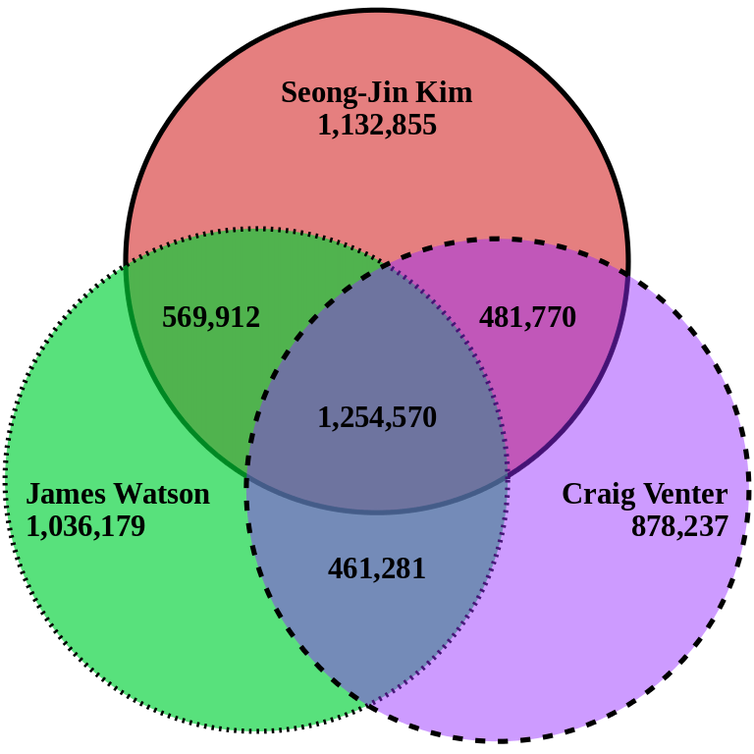 Diagrama de las coincidencias genéticas entre James Watson, Craig Venter y Seong-Jin Kim. ArtifexMayhem / Wikimedia commons, CC BYCuando se analizaron con más detalle los genomas de Venter y Watson, se detectó que el Dr. Venter es portador de dos copias funcionales (alelos) de un gen encargado de metabolizar determinados fármacos, lo que se denomina ser un metabolizador extensivo (normal). Sin embargo, el Dr. Watson presenta una variedad alélica en este gen que hace que su organismo metabolice más lentamente las mismos fármacos, variedad común en individuos del este asiático y no tanto en europeos.Las implicaciones y conclusiones de esos estudios son directas: tampoco en medicina se pueden tomar decisiones teniendo en cuenta el aspecto físico del paciente. Para llevar a cabo una medicina personalizada, la comunidad científica debe dejar atrás procedimientos simplistas basados en la raza, y centrarse en los factores genéticos y ambientales que puedan realmente afectar al metabolismo de los fármacos en cada paciente.La genética del color de la pielCuando hablamos de razas, solemos pensar en el color de la piel y el aspecto externo. No tenemos en cuenta que, en realidad, esas diferencias visibles son fruto de adaptaciones al medio, como la exposición al sol, equivalentes a quienes se han adaptado a vivir en altitud (con menor cantidad de oxígeno en el aire).Por lo tanto, es un error garrafal asociar el comportamiento con el color de la piel. Como también lo es asociar el color de la piel con la raza, ya que solo en poblaciones africanas se han detectado ocho variantes genéticas que influyen poderosamente en la pigmentación de la piel, algunas haciendo que sea más oscura y otras más clara, con una enorme variación dentro de la propia población africana.Estos genes están ampliamente compartidos por el mundo y uno de ellos es responsable de la piel clara. No sólo en los europeos, sino también en tribus cazadoras-recolectoras de Bostwana, variante genética que ya estaba presente en nuestros ancestros más lejanos, incluso antes de la aparición de Homo sapiens.Al final, como dice la profesora Audrey Smedley, parece que la raza no es más “que una forma sistemática culturalmente estructurada de mirar, percibir e interpretar la realidad”.Francisco José Esteban Ruiz recibe fondos de la Universidad de Jaén (PAIUJA-EI_CTS02_2019) y de la Junta de Andalucía (BIO-302).Nuevos incendios provocados en el campo de MoriaEl Gobierno griego advierte a los refugiados que no saldrán de LesbosLas llamas han devorado gran parte del campo de refugiados de Moria,en la isla griega de Lesbos (LOUISA GOULIAMAKI / AFP)GEMMA SAURAhttps://www.lavanguardia.com/internacional/20200910/483396122876/incendios-campo-refugiados-moria-inmigrantes-grecia.html 10/09/2020 18:03 | Actualizado a 10/09/2020 18:19La tensión sigue en máximos en la isla griega de Lesbos, tras el masivo incendio que la madrugada del miércoles destruyó gran parte del hacinado campo de refugiados de Moria, el mayor de Europa. Nuevos incendios han estallado este mediodía en Moria, todo indica que provocados para quemar lo poco que queda en pie del campo.El Gobierno griego, que ha acusado a los refugiados de haber provocado los fuegos –el devastador del miércoles y todos los que le han ido siguiendo–, ha abierto una investigación para determinar las causas. El portavoz gubernamental, Stelios Petsas, ha ido hoy más allá y ha afirmado que los solicitantes de asilo creen que así podrán obligar a las autoridades a sacarlos de Lesbos pero les ha advertido que las únicas transferencias que va a haber son de menores no acompañados.“Algunos no respetan el país que los acoge (...) Provocaron otro incendio la noche de miércoles porque creen que así podrán irse de la isla. Sólo los niños no acompañados serán transferidos”, ha dicho Petsas. Unos 400 niños han comenzado a ser trasladados a Grecia continental en una operación financiada por la UE.Mientras los tres buques militares enviados desde Atenas para acoger a los migrantes que se han quedado sin techo han sido recibidos con protestas. También las carreteras de acceso al campo estan siendo bloqueadas por isleños que tratan de impedir el paso de los vehículos militares y excavadoras para limpiar los escombros en Moria y poder levantar nuevas carpas.El desastre no provocó muertos –que se sepa– pero abre una enésima crisis humanitaria en Lesbos al dejar a miles de migrantes sin techo en plena pandemia. En Moria vivían hacinadas 12.500 personas, cuatro veces su capacidad oficial.Miles de personas han pasado la noche al raso, la segunda, durmiendo en la carretera, en campos de olivos o incluso en el cementerio ortodoxo del pueblo de Moria que se encuentra junto al campo. “El campo está totalmente devastado. La situación es de emergencia total. Miles de personas han dormido esta noche en la carretera sin comida ni agua. Hay familias con bebés que no tienen leche”, relata Luz Carmona, de la oenegé española Light Without Borders.Un campo odiado“Es el fin de Moria”, el mayor campo de Europa, celebra el gobernador regionalTambién deja en el aire el futuro de Moria, cuyo desmantelamiento exigen desde hace años tanto los activistas como las autoridades y la población de la isla. Es difícil no ver en las cenizas de Moria, el mayor campo de solicitantes de asilo del continente europeo y nacido hace cinco años con la crisis de los refugiados, una metáfora de la forma incendiaria en que la UE ha manejado su política migratoria.“Estoy convencido de que es el fin de Moria –declaró el gobernador regional, Costas Mutzuris, a este diario–. El campo está destruido, no podrán reconstruirlo”. Mutzuris aplaudió la decisión del Gobierno de Atenas de enviar antidisturbios a la isla para reforzar a las fuerzas de seguridad locales y “evitar que los migrantes propaguen el virus”, tras la detección de un foco de Covid-19 en Moria.Este peligro de propagación es el que citó el Gobierno griego al declarar el estado de urgencia en Lesbos. “La situación en Moria no puede seguir igual porque es a la vez una cuestión de salud pública y de seguridad nacional”, dijo el primer ministro, el conservador Kyriakos Mitsotakis, en un discurso televisado.El brote de coronavirus en Moria está probablemente en el origen del incendio, a todas luces intencionado: comenzó en la madrugada del martes en puntos distintos y de forma casi simultánea. Mitarakis dio por hecho que los migrantes lo provocaron “en protesta contra la cuarentena”, decretada la semana pasada tras detectar un primer caso. El lunes, horas antes del incendio, se supo que había otros 35 positivos.Hace semanas que las oenegés que trabajan sobre el terreno advertían que la tensión estaba en máximos. Moria lleva desde el inicio de la pandemia sometido a unas reglas de confinamiento mucho más estrictas que el resto de la isla, con un discurso oficial que señala a los inmigrantes como foco de amenaza, a pesar de que las infecciones en Grecia se han disparado con la llegada de turistas y no con los refugiados.A las tensiones xenófobas que laten en Lesbos, donde la solidaridad con los migrantes ha dado paso a la abierta animadversión, se une ahora el miedo al virus. Las fuerzas del orden bloquearon la carretera que va a Mitilene, la capital de la isla, situada a unos 7 kilómetros, para evitar que los refugiados llegasen a la ciudad.Para los activistas, lo ocurrido es una tragedia anunciada. “La situación en los últimos años ha ido de mala, a peor, a imposible, alcanzando un nivel que supera todos los límites de la dignidad humana en cuanto a las condiciones higiénicas, el acceso a la sanidad o la salud mental. La cuarentena ha llevado la situación al punto de ruptura”, denuncia Al Jawad.Los obispos europeos reaccionan ante el incendio en el campo de refugiados de Lesboshttps://www.cope.es/religion/actualidad-religiosa/noticias/obispos-europeos-reaccionan-incendio-campo-refugiados-lesbos-20200910_887631El Cardenal Hollerich, presidente de la COMECE, cree que el desastre en Lesbos va a tener repercusiones en EuropaVatican NewsAgencia de noticias del VaticanoTiempo de lectura: 2' 10 sep 2020 - 09:32 Actualizado 09:33El campo de refugiados en la isla griega de Lesbos, que el Papa Francisco visitó en 2016, fue quemado en gran parte el pasado miércoles a la madrugada. Según el Cardenal Hollerich, Arzobispo de Luxemburgo y Presidente de la COMECE el desastre tiene repercusiones en Europa."Creo que lo que está ardiendo o se ha quemado allí no es sólo el campo de Moria, el campo de refugiados. La esperanza del pueblo se ha quemado. La humanidad de Europa, la tradición del humanismo, del cristianismo, ya no existe tampoco. Ya cuando visité el campo junto al Cardenal Krajewski en nombre del Santo Padre y hablamos con la gente, nos dimos cuenta de que no tenían más esperanza. Han perdido toda esperanza, están desesperados, no saben qué hacer. El fuego mismo me parece una expresión de toda esta desesperación", dijo el Cardenal con tristeza.Los efectos de la publicidad ya no son suficientesEl Cardenal Hollerich dijo que, como Presidente de la Comece, agradecía que la Unión Europea ya hubiera expresado su opinión sobre el dramático incendio del campamento de refugiados y aseguraba al Gobierno griego su asistencia a los afectados, por ejemplo en forma de reubicación."Pero creo que esto ya no es suficiente", ha alarmado el Cardenal Hollerich. Debemos aceptar nuestra responsabilidad como seres humanos. Esto significa que todos los países que han prometido acoger a los niños y a los enfermos no siempre deben posponerlo por cualquier razón. En vez de eso, deberían hacerlo ahora. También creo que la Iglesia debe actuar. Sant'Egidio está muy presente, y ya han llevado a muchas personas por los corredores humanitarios, especialmente en Italia. Y si la pobre Italia todavía puede acoger a toda esta gente, no entiendo por qué los países menos afectados por la crisis de coronavirus no pueden también hacer su contribución".Europa está en peligro de perder su humanidadSi Europa no se apresura, la situación de los refugiados en las fronteras europeas empeorará aún más, asegura preocupado el Cardenal Hollerich. "Creo que muchos gobiernos están escuchando a la derecha radical que no quiere refugiados", dijo. "Esto está llevando a Europa a la inhumanidad, estamos perdiendo nuestro sentido de la humanidad", se lamentó. Las diócesis de Europa, así como la suya propia, han perdido mucho dinero por la crisis del coronavirus, admitió el cardenal. Pero compartir en el sentido cristiano de la palabra también significa compartir cuando uno es pobre.El propio Cardenal Hollerich había visitado el campo en 2019 y luego recibió a dos familias de refugiados en su archidiócesis en Luxemburgo. "Puedo decirte la alegría que siento cuando visito a estas dos familias", dijo el cardenal. "La gente está tan feliz de tener una vida normal. Los niños, que nunca tuvieron la oportunidad de ir a la escuela, están aprendiendo el alfabeto mientras hablamos. Tienen esperanza de vivir. Hay que dar esperanza a esta gente", concluye.Papa Francisco expresa su cercanía a víctimas de incendios en LesbosRedacción ACI Prensa13 de setiembre de 2020 - 6:52 AM https://www.aciprensa.com/noticias/papa-francisco-expresa-su-cercania-a-victimas-de-incendios-en-lesbos-16555Después del rezo del Ángelus de este Domingo, el Papa Francisco expresó su cercanía a las víctimas de los recientes incendios en el campo de refugiados de Moria en Lesbos (Grecia).“En los días pasados, una serie de incendios devastaron el campo de refugiados de Moria, en la isla de Lesbos, dejando a miles de personas sin refugio, aunque precario”, advirtió el Papa.En esta línea, el Santo Padre recordó la visita que realizó allí el 16 de abril de 2016 y la declaración conjunta que firmó junto al Patriarca Ecuménico Bartolomé y al arzobispo Hieronimus de Atenas, para garantizar “una acogida humana y digna a las mujeres y hombres migrantes, refugiados y solicitantes de asilo en Europa”.“Expreso solidaridad y cercanía a todas las víctimas de estos dramáticos hechos”, indicó el Papa.Entre las actividades del programa de la visita que el Santo Padre realizó a la isla de Lesbos en 2016 destacó un encuentro privado con el Primer ministro de Grecia, Alexis Tsipras, la visita al campo de refugiados de Moria junto al Patriarca Ecuménico Bartolomé y el arzobispo Hieronimus de Atenas en el que cada uno pronunció un discurso a la comunidad internacional, y al finalizar, firmaron la declaración conjunta en la que manifiestaron su preocupación por todos los refugiados que llegan huyendo de las constantes amenazas y del conflicto en sus pueblos.Después, los tres líderes religiosos almorzaron con algunos refugiados. Por la tarde, el Papa Francisco se reunió con la población y la comunidad católica cita en la que realizaron una oración de memoria por las víctimas de las migraciones.La policía detiene a cinco sospechosos de haber provocado el incendio de MoriaLas autoridades griegas buscan a otro implicado en el fuego que arrasó la semana pasada el campo donde malvivían unos 13.000 refugiadosAGENCIASAtenas - 15 SEP 2020 - 07:42 CSThttps://elpais.com/internacional/2020-09-15/la-policia-detiene-a-cinco-sospechosos-de-haber-provocado-el-incendio-de-moria.htmlLa policía griega ha detenido a cinco extranjeros este martes por el incendio que arrasó el campo de refugiados de Moria en la isla griega de Lesbos. Las autoridades locales buscan a un sexto sospechoso relacionado con los hechos, según ha informado a la agencia Reuters el ministro de Protección Ciudadana, Michalis Chrisohoidis. El fuego se inició en la noche del martes al miércoles de la semana pasada. La principal hipótesis de las autoridades es que el incendio se originara debido a una protesta de refugiados que se negaban a ser recluidos tras dar positivo por la covid-19. Las llamas, alimentadas por los fuertes vientos y también por la frustración, la dejadez administrativa y la falta de una política migratoria europea común, se extendieron rápidamente por todo el campo donde malvivían alrededor de 13.000 refugiados.Sin techo, sin comida, la mayoría ha dormido estos días a la intemperie. Muchos se han instalado en un campamento que ellos mismos han levantado en Mitilene, capital de Lesbos. Solo el 6% de los habitantes de Moria se ha mudado hasta ahora al campamento temporal que ha habilitado el Gobierno heleno. Muchos de ellos se niegan a trasladarse al nuevo campo (con 4.000 plazas) porque consideran que verán limitadas todavía más sus libertades y porque sería aceptar que su estancia en la isla se perpetuará todavía más. El nuevo espacio de internamiento tendrá una limitación en las horas de salida, una restricción que no existía en el asentamiento de Moria.Los migrantes, ataviados con sus mascarillas, hicieron cola fuera de las puertas del campo para recibir agua, alimentos y mantas de los trabajadores humanitarios antes de ingresar en las instalaciones provisionales. También se realizaron pruebas de coronavirus y al menos 25 personas han dado positivo, lo que complica aún más los intentos de reasentar a los solicitantes de asilo.Otros miles de refugiados, incluidas mujeres y niños, pasaron la noche en tiendas de campaña improvisadas en una carretera fuera del campamento temporal. Un policía ha asegurado que han sido informados de que deben ingresar en las instalaciones pero “se han negado”, ya que "quieren salir de la isla”. La policía ha reprimido con gas lacrimógeno a aquellos que protestaban y pedían ser trasladados al continente.Solo unos pocos cientos de migrantes, principalmente menores no acompañados, han sido trasladados desde Lesbos. Los funcionarios griegos han informado que no habrá transferencias masivas y que todos los solicitantes de asilo tendrán que ir al nuevo refugio. “Nadie saldrá de Lesbos sin haber entrado primero en el campamento temporal”, dijo a la radio Skai el ministro de Protección Ciudadana, Michalis Chrisohoidis.El primer ministro, Kyriakos Mitsotakis, informó el pasado sábado de que “pase lo que pase”, se establecerá un centro permanente de recepción de migrantes en Lesbos para reemplazar el abarrotado campo de refugiados destruido por el incendio de la semana pasada.Alemania se ha ofrecido para acoger hasta 1.500 personas varadas por el incendio en adición a los 100 o 150 que Berlín ya acordó acoger, según han notificado fuentes gubernamentales alemanas este martes.Comunicado SJM-España ante incendio de Moria18 de septiembre de 2020https://sjme.org/moria-no-puede-ser-el-final-del-camino/El Servicio Jesuita a Migrantes lamenta la situación de abandono y el fracaso en la acogida de refugiados en Moria y en otros lugares de la Frontera Sur y reitera su compromiso y disponibilidad de su red de comunidades de hospitalidad en todo el territorio español.Lesbos constituye un icono, después del incendio del campo de refugiados de Moria, del modelo fallido de política migratoria en Europa. En Lesbos se presenta un modelo de primera acogida que no tiene capacidad suficiente no solo para albergar, sino para acoger con dignidad a personas que están huyendo de la violencia y la guerra en sus lugares de origen. Esta situación se repite lamentablemente en otros lugares de la Frontera Sur europea, acompañados por el SJM.En Moria se vive una situación insostenible desde hace cinco años, mientras Europa mira para otro lado. Un campo con capacidad para 3.000 personas y donde residen 13.000. De ellos un 40% son niños, de los cuales más de 400 son menores sin sus familias. Familias al completo que han tenido que abandonar sus hogares huyendo del conflicto y la muerte. También personas de distintas partes de África, donde la violencia es estructural.Una Europa insolidaria que no ha sido capaz de cumplir con sus obligaciones de forma coordinada y que externaliza sus fronteras cada vez más. Muchos organismos internacionales como ACNUR, la OIM, especialmente en este tiempo de pandemia, habían advertido del peligro para los campos de refugiados de vivir estas condiciones de hacinamiento, por la imposibilidad de cubrir los requisitos mínimos sanitarios y de distanciamiento social.La realidad del CETI de Melilla y lo vivido en la Plaza de toros de esa  ciudad autónoma, nos habla de tristes paralelismos.También es significativo el posicionamiento de ACNUR, la OIM y de la Comisaria de Derechos Humanos del Consejo de Europa al respecto. Asimismo, se produce en la actualidad una «estabulación» de solicitantes de asilo en Melilla, Ceuta o Canarias, cortando su derecho fundamental a la libre circulación y a la libre elección de residencia, pese a la sentencia del Supremo que confirma ese derecho.Europa parece que empieza a despertar muy tímidamente después de las manifestaciones en Alemania y en otros rincones del continente. Se espera con expectación el Nuevo Pacto sobre Migraciones y Refugio, aunque algunos expertos no auguran cambios significativos, que pongan en el centro a las personas y no las fronteras.La iglesia católica, junto a toda la sociedad civil, ha puesto medios para realizar ayuda humanitaria, y comunidades como San Egidio o el propio Servicio Jesuita a Refugiados, entre otros, están acompañando y realizando intervenciones en distintos espacios de acogida e integración desde hace años.Por su parte el Servicio Jesuita a Migrantes lleva acogiendo, acompañando e integrando a personas migrantes y refugiadas dentro de su red de Comunidades de Hospitalidad. Asimismo, colaborando estrechamente con el Gobierno central y los gobiernos autonómicos en el modelo de patrocinio comunitario implantado en el País Vasco, y que esperamos pronto se expanda en todo el territorio nacional.Nuestros modelos en la red de Comunidades de Hospitalidad fomentan especialmente la acogida y el enraizamiento de las personas migrantes y refugiadas en la comunidad local a través del tejido social, modelos ampliamente exitosos en la experiencia acumulada de las últimas décadas.Europa, los gobiernos y la ciudadanía en general, no podemos seguir mirando hacia otro lado sin actuar, como si no pasara nada. Es necesario que Europa, enraizada en sus valores fundacionales, esté a la altura de las circunstancias, trabajando unida, con respuestas comunes y solidarias, con un modelo de integración y arraigo en nuestras sociedades diversas y, sobre todo, respetando el derecho universal de las personas que solicitan asilo. Esta debería ser la verdadera agenda del Nuevo Pacto de Migraciones y Refugio que dentro de pocas semanas verá la luz en Europa.El Servicio Jesuita a Migrantes reitera su compromiso y disponibilidad de nuestra red de hospitalidad, sumando en este empeño de dar una respuesta común, coordinada e integral poniendo en el centro a las personas migrantes y refugiadas, y entre ellas, las más vulnerables. 18 de septiembre de 2020Papa Francisco pide no permanecer indiferentes ante tragedias humanas en el MediterráneoEl Santo Padre ha recibido hoy en audiencia en el Vaticano a los representantes de la iniciativa europea “Snapshots from the Borders”https://www.cope.es/religion/actualidad-religiosa/vaticano/papa-francisco/noticias/papa-francisco-indiferentes-ante-tragedias-humanas-mediterraneo-20200910_888345Vatican NewsAgencia de noticias del VaticanoTiempo de lectura: 3' 10 sep 2020 - 14:07 Actualizado 14:08El Papa Francisco recibió en audiencia este 10 de septiembre al mediodía, en la sala Clementina del Vaticano, a una delegación de aproximadamente 50 personas representantes del proyecto europeo “Snapshots from the Borders” (Voces y experiencias de las fronteras) liderado por el alcalde de Lampedusa y Linosa, en Italia.El objetivo general del proyecto, en el que están involucrados varios países europeos, es aumentar la conciencia y la comprensión crítica de la interdependencia mundial y las causas de las corrientes migratorias, a fin de promover el logro y el respeto de las metas de desarrollo sostenible.Una comprensión más profunda de la migración"Ustedes tienen un proyecto con visión de futuro", dijo el Papa en su discurso, destacando que con su trabajo, la red de autoridades locales y organizaciones de la sociedad civil que ha nacido a partir de esta iniciativa, "promueve una comprensión más profunda de la migración, permitiendo a las sociedades europeas dar una respuesta más humana y coordinada a los retos de la migración contemporánea".En alusión al escenario actual de la migración que "es complejo y a menudo tiene implicaciones dramáticas", el Santo Padre afirmó que es necesario estudiar y entender mejor las interdependencias mundiales que determinan las corrientes migratorias.No ser indiferentes ante las tragedias humanas"Son muchos los desafíos y nos interpelan a todos", continuó el Pontífice. "Nadie puede permanecer indiferente ante las tragedias humanas que siguen teniendo lugar en diferentes regiones del mundo. Entre ellas, a menudo se nos pide que abordemos las tragedias que tienen al Mediterráneo como escenario, un mar fronterizo, pero también un mar donde se encuentran las culturas".Recordando sus palabras pronunciadas el pasado mes de febrero durante el encuentro de Obispos del Mediterráneo que tuvo lugar en la ciudad de Bari, Francisco reiteró que entre los que más luchan en el área del Mediterráneo, están los que "huyen de la guerra o dejan su tierra en busca de una vida digna del hombre".Sin embargo, en medio de esta travesía, estos hermanos y hermanas se encuentran, a menudo, con un "sentimiento generalizado de indiferencia social e incluso de rechazo", por lo que el Papa alentó a "nunca aceptar que aquellos que buscan la esperanza en el mar mueran sin recibir ayuda".Solidaridad concreta y responsabilidad compartidaAsimismo, frente a estos grandes globales, el Santo Padre señaló que es indispensable practicar "una solidaridad concreta y una responsabilidad compartida", tanto a nivel nacional como internacional y añadió:“La actual pandemia ha puesto de manifiesto nuestra interdependencia: todos estamos vinculados, unos con otros, tanto en el mal como en el bien. Debemos actuar juntos, no solos”. Por otra parte, Francisco puso en evidencia que también es esencial cambiar la forma en que vemos y contamos la migración:“Se trata de poner a las personas, los rostros, las historias en el centro. He aquí la importancia de los proyectos, como el que promueven ustedes, que tratan de proponer diferentes enfoques, inspirados en la cultura del encuentro, que es el camino hacia un nuevo humanismo. Y cuando digo "nuevo humanismo" no lo digo sólo como una filosofía de vida, sino también como una espiritualidad y un estilo de comportamiento”.Convertir fronteras en "ventanas" de comunión en la diversidadFinalmente, el Papa recordó que las sociedades, comunidades e Iglesias, "están llamadas a ser los primeros actores de este punto de inflexión, gracias a las continuas oportunidades de encuentro que la historia les ofrece", ya que las fronteras, que siempre se han considerado como barreras de división, pueden convertirse en cambio en "ventanas", en "espacios de conocimiento mutuo, de enriquecimiento recíproco, de comunión en la diversidad".Antes de despedirse, Francisco animó a los participantes "a seguir trabajando juntos por la cultura del encuentro y la solidaridad".Red Clamor pide corredor humanitario para refugiados tras incendio del campo de Moria Paola Calderón Gómez Moria,  12 de septiembre de 2020https://prensacelam.org/2020/09/12/red-clamor-pide-corredor-humanitario-para-refugiados-tras-incendio-del-campo-de-moria/Prensa CELAM. Abrir corredores humanitarios en la Unión Europea es una de las solicitudes de la Red Clamor; tras conocer los efectos del incendio en el campo en el campo de Moria y que afectó a más de 13.000 refugiados provenientes de  Siria, Afganistán, Paquistán, Camerún, Congo, Irán, Eritrea e Iraq.Un corredor humanitarioEn una comunicación dirigida a las autoridades del Parlamento y la comisión europea, además del primer ministro griego; expresan su indignación, preocupación y la más profunda solidaridad, ante los graves acontecimientos ocurridos en el Campo de Moria situado en Lesbos-Grecia. Situación que se suma a las condiciones inhumanas en las que estos hermanos y hermanas, obligadas a huir, como Jesucristo; se encontraban y se seguirán encontrando, mientras no exista un corredor humanitario seguro en la Unión Europea.Teniendo en cuenta que la legislación de la Unión Europea reconoce esta práctica, la Red Clamor recuerda que ya se hizo efectiva cuando el Papa Francisco trasladó familias sirias a Italia. También proponen que mientras se avance en la protección internacional de estas familias y en sus procesos de integración, se establezca un lugar seguro, que les garantice el acceso y ejercicio de sus derechos humanos como refugiados.Garantizar derechos humanosPor otra parte la Red Clamor advierte la necesidad de impedir la tentación de acelerar los procesos de devolución de los refugiados, imposibilitando lo que se conoce como devoluciones en caliente y que como medida busca salir del problema y evacuar la ciudad.Para la Red Clamor es necesario que se tomen las medidas necesarias de salud que protejan a esta población del contagio de COVID-19, toda vez que la situación de desasosiego, les deja más vulnerables ante cualquier tipo de enfermedad. Al mismo tiempo insisten en que “Es URGENTE, un cambio de política migratoria y de asilo con verdadero rostro humano”.La Red CLAMOR, es una organización que reúne a hombres y mujeres comprometidos y ocupados de acompañar, defender, promover e incluir a hermanos y hermanas desplazados, migrantes y refugiadas del mundo que se encuentran por la región de América Latina y el Caribe.Miguel Concha: Mujeres migranteshttps://www.jornada.com.mx/2020/09/05/opinion/019a2polLa Jornada, sábado 5 de septiembre de 2020La pandemia por Covid-19 ha visibilizado y agudizado aún más la crisis migratoria en nuestro país. Según António Guterres, secretario general de la ONU, en el contexto de la pandemia las personas migrantes encaran tres crisis que se combinan en una: sanitaria, socioeconómica y de protección (https://cutt.ly/ifx8UJ0). Éstas impactan negativa y diferenciadamente en las niñas, adolescentes y mujeres migrantes que habitan o transitan por México, y cuya condición de vulnerabilidad aumenta exponencialmente las afectaciones y la violencia diaspórica que sufren, si además son población trans o padecen enfermedades.De acuerdo con la Organización Internacional para las Migraciones, 48 por ciento de los 272 millones de personas migrantes en el mundo son mujeres. Es decir, casi 131 millones. Por ejemplo, tan sólo 412 mil 12 mujeres emigraron de Honduras a Estados Unidos durante 2019, pasando por México. Ahora bien, en su tránsito por nuestro país, las niñas, adolescentes y mujeres migrantes, refugiadas y solicitantes de asilo son víctimas de violaciones a derechos humanos por parte de autoridades migratorias y de particulares.Considerando el principio de interdependencia de los derechos humanos, entre los derechos violados se encuentran la seguridad jurídica, el debido proceso, el acceso a la justicia, la libertad de tránsito, la unidad familiar, la salud, la integridad personal, la vida, los principios de no devolución, el interés superior de la niñez, y la tortura y tratos crueles, inhumanos y degradantes.Dicho lo anterior, resulta oportuno señalar que el Instituto para las Mujeres en la Migración, Sin Fronteras IAP y el Centro de Derechos Humanos Fray Francisco de Vitoria OP, AC han acompañado el caso de una mujer hondureña, cuyo nombre será reservado para preservar su integridad. En julio ella y una amiga emprendieron un viaje hacia Estados Unidos, con la ilusión de rencontrarse con una de sus dos hijas, la cual fue separada de su lado sin su consentimiento por parte del padre biológico de la menor, quien se la llevó a aquel país. De esta forma pasaron la frontera y llegaron a Arizona, pero autoridades migratorias estadunidenses las detuvieron y deportaron a Ciudad Juárez, donde sus pares mexicanos las obligaron a firmar una deportación voluntaria, sometiéndolas, mediante coacción y violencia sicológica, a la figura del retorno asistido y amenazándolas con que permanecerían indefinidamente en la estación migratoria y no verían nuevamente a sus familias.Incluyendo su estancia en la Ciudad de México, desde Ciudad Juárez hasta Honduras se pudo constatar su incomunicación casi total con el exterior, así como la permanente exposición a contraer Covid-19 por el hacinamiento y las condiciones insalubres de las estaciones migratorias, e igualmente que éstas comparten características de los centros penitenciarios: desde las narrativas de detenciones sin conocer sus derechos en el proceso legal y prácticas de poder asimétricas con las que se estigmatiza a las personas por migrar o ser presuntamente responsables de un delito, sin tener la oportunidad de participar activamente en su proceso.La documentación y los testimonios de las propias víctimas permiten constatar que lamentablemente éste no es un caso aislado, sino que es un patrón estructural, ya que al realizar detenciones, retenciones indefinidas, retornos forzados y deportaciones, las autoridades migratorias mexicanas violan sistemáticamente los derechos humanos de la población migrante y solicitante de asilo, contraviniendo con ello no sólo la Constitución mexicana y la Ley de Migración, sino también el derecho internacional, destacando la Resolución 1/2020 de la Comisión Interamericana de Derechos Humanos, la Convención Belém do Pará y las Observaciones Finales del Noveno Informe Periódico de México, elaborado por el Comité para la Eliminación de la Discriminación contra la Mujer, por mencionar algunos ejemplos.Saludamos los esfuerzos del Estado mexicano en materia migratoria, pero esperamos que la queja interpuesta por este caso ante la Comisión Nacional de Derechos Humanos genere una recomendación con una visión estructural y no sólo casuística, para que el Estado mexicano adopte en materia migratoria una perspectiva de seguridad humana y no de seguridad nacional, la cual garantice el pleno goce y disfrute de los derechos humanos de la población migrante y solicitante de asilo, especialmente en el contexto de la pandemia. Y en cumplimiento de sus obligaciones generales y deberes específicos nacionales e internacionales en materia de derechos humanos, las autoridades adopten condiciones óptimas en los centros migratorios y no las simulen cuando sean supervisadas. Además, que transversalicen el principio de igualdad y no discriminación, el interés superior de la niñez, las perspectivas interseccional y de género, así como el enfoque diferenciado que considere los riesgos específicos de las niñas, adolescentes y mujeres migrantes.Europa cambia su política de asiloVon der Leyen quiere abolir Dublín y fijar un mecanismo fuerte de solidaridadhttps://www.lavanguardia.com/internacional/20200917/483519434933/europa-cambia-su-politica-de-asilo.htmlUrsula von der Leyen se estrenó ayer en el Parlamento como presidenta de la Comisión Europea (YVES HERMAN / Reuters)JAUME MASDEU | BRUSELAS, BÉLGICA. CORRESPONSAL 17/09/2020 01:43 | Actualizado a 17/09/2020 09:33Frágiles somos, pero en frágiles no nos convertiremos. Ésta fue la idea central que ayer desarrolló Ursula von der Leyen al presentar los planes para el próximo curso político en la Unión Europea. Fragilidad fue una de las palabras más utilizadas en su largo discurso ante el Parlamento Europeo. Diez veces la citó. Frágiles por la pandemia, fragilidad de nuestros valores, del planeta en general y de Europa en particular. Ante ello, su receta es que ha llegado el momento de pasar “de la fragilidad a la nueva vitalidad”, y para conseguirlo, desgranó sus prioridades en lo que fue su primer debate sobre el estado de la Unión, la gran misa anual de cualquier presidente de la Comisión Europea cuando presenta sus iniciativas. Más aún para Von der Leyen, al suponer su estreno.Entre los objetivos anunciados, hay un cambio que puede ser muy significativo en migración. Von der Leyen avanzó que propondrá abolir el convenio de Dublín, el reglamento que regula el proceso de solicitud de asilo en la UE, y que incorporará un mecanismo de solidaridad potente. “Puedo anunciar que aboliremos el convenio de Dublín y que lo substituiremos por un nuevo sistema de gobernanza europea sobre migración.Tendrá una estructura común de asilo y retorno y un nuevo mecanismo de solidaridad fuerte”, dijo Von der Leyen en las réplicas de su intervención ante el Parlamento Europeo.No concretó más. La propuesta se presentará el próximo miércoles, pero la referencia al mecanismo de solidaridad iría en la dirección que pretenden países como España, Italia y Grecia, de conseguir apoyos para afrontar la gestión de los refugiados que llegan a sus costas. Sin embargo, es difícil pensar que puedan plantearse cuotas de reparto obligatorias, visto el rotundo fracaso del intento del 2015 y la oposición visceral que mantienen países como Austria o algunos del este europeo. Más bien, podría tratarse de una solidaridad a la carta o solidaridad flexible, que permita elegir a cada país si colabora aceptando refugiados o aportando dinero. Uno de los puntos clave del reglamento de Dublín, la normativa que Von der Leyen quiere abolir, es que otorga al país a través del cual el migrante entra por primera vez en la UE la responsabilidad de gestionar su demanda de asilo. Una fórmula para simplificar procedimientos y evitar lo que en el argot se denomina asylum list , cuando el solicitante busca entre los países el régimen que mejor le conviene. Sin embargo, uno de sus efectos es que acaba cargando todo el peso en los estados que están en primera línea.La presidenta de la Comisión Europea dijo que su propuesta adoptaría “un enfoque humano. Salvar vidas en el mar no es opcional. Los países que cumplen sus deberes legales y morales y que están más expuestos que otros, tienen que poder confiar con la solidaridad del conjunto de la UE”.El estado de la uniónLa presidenta fija la transformación verde y digital como vía para recuperar la economíaPor otro lado, Von der Leyen también reforzó su estrategia de impulsar la recuperación y la transformación de la economía europea a través del plan verde y de la innovación digital. Un 57% de los 750.000 millones de los fondos de recuperación europeos irán destinados a estas dos áreas, con lo que se constata que la irrupción de la pandemia no ha hecho cambiar las prioridades de fondo marcadas por Von der Leyen ya en su discurso de investidura en el mes de julio del año pasado. En el terreno medioambiental anunció un objetivo esperado, la propuesta de reducir las emisiones de efecto invernadero un 55% para el 2030, un paso que considera imprescindible para poder convertir a Europa en el primer continente climáticamente neutro en el 2050. “Reconozco que este incremento es demasiado para algunos y no suficiente para otros. Pero nuestro análisis de impacto dice que nuestra economía y nuestra industria pueden conseguirlo”, dijo Von der Leyen, que calificó el objetivo como “ambicioso, realizable y beneficioso para Europa”.Actualmente, la UE se mueve en un objetivo de disminución del 40% de los niveles de CO2respecto a los niveles de 1990, pero lleva tiempo asumiendo que este objetivo se queda muy corto para conseguir la neutralidad climática. En marzo pasado, el objetivo fijado era una horquilla de entre el 50 y el 55%, y ahora da un paso más, situándola en la franja más exigente.Von der Leyen hizo otro guiño al medio ambiente. Señaló que el 37% de los fondos del plan de recuperación se destinarán directamente a objetivos incluidos en el pacto verde, y añadió una novedad: el 30% de estos 750.000 millones de euros se recaudarán en los mercados a través de bonos verdes.Precisamente, hoy se conocerán los detalles de los formularios para elaborar los planes de recuperación y resiliencia que cada país deberá presentar para optar a estos créditos y transferencias. En este terreno, el de la recuperación, Von der Leyen también dijo que mientras reine la incertidumbre creada por la pandemia, “no es el momento para retirar el apoyo” a la economía. Es decir, que los estímulos continuarán y que las reglas de disciplina fiscal seguirán guardadas en el armario.Por otro lado, Von der Leyen dijo que no hay lugar en Europa para las denominadas zonas libres de gais, una crítica al Gobierno polaco en pleno recorte de los derechos de personas lesbianas, gais, bisexuales y transexuales. “Son zonas libres de humanidad y no tienen sitio en nuestra Unión”, dijo Von der Leyen, añadiendo que no toleraría violaciones del Estado de derecho.Europa se atrinchera y fortalece mecanismos de expulsión de migrantesRedacción Sin Fronterashttps://www.jornada.com.mx/sin-fronteras/2020/09/24/europa-se-atrinchera-y-fortalece-mecanismos-de-expulsion-de-migrantes-9255.htmlBruselas, 24 de septiembre .-- La Unión Europea lanzó este miércoles su Nuevo Pacto por la Migración y el Asilo, una controvertida reforma del sistema migratorio que distribuye responsabilidades entre Estados miembros pero también refuerza los controles fronterizos y fortalece los mecanismos de reenvío de migrantes irregulares a sus países de origen.Para la presidenta de la Comisión Europea, Ursula von der Leyen, el documento representa un equilibrio "justo y razonable" entre "responsabilidad y solidaridad".Para la alta funcionaria, el incendio de hace tres semanas en el campo de refugiados de Moria, en Grecia, fue "un llamado brutal" a la acción luego de tantos años discutiendo el tema.Cinco años después de la enorme crisis migratoria de 2015, este nuevo conjunto de normas establece que aquellos países que no deseen recibir demandantes de asilo en caso de una enorme oleada migratoria deberán en cambio asumir la responsabilidad en el procedimiento de reenvío de esas personas a los países de origen.Esta es una forma de sortear la persistente negativa de países como los del grupo de Visegrado (Polonia, Hungría, República Checa, Eslovaquia) a acoger a solicitantes de asilo, y que resultó en el incumplimiento de las cuotas de reubicación decididas después de 2015.Objeto de interminables negociaciones y numerosas críticas, este nuevo plan también propone blindar judicialmente a las organizaciones no gubernamentales (ONG) que rescatan migrantes en el mar.Al mismo tiempo, revisa el principio vigente hasta ahora por el cual el país de llegada de un migrante a la UE tiene la responsabilidad de tratar sus solicitud de asilo.Se trata de una reforma radical del sistema basado en el Convenio de Dublín, eje de tensiones en el bloque ya que coloca todo el peso en los países situados en las fronteras externas de la UE, como Grecia e Italia, desbordados desde 2015 por la oleada migratoria y la acumulación de demandas de asilo.También se prevé un proceso acelerado para rechazar más rápidamente a los migrantes que no sean elegibles para recibir protección internacional.Según la Comisión, se trata de personas que proceden de países con una tasa de respuesta positiva estadísticamente baja a las solicitudes de asilo (menos del 20%), como Túnez o Marruecos.Para la comisaria europea de Asuntos Internos, Ylva Johansson, "tenemos que concentrarnos más en los retornos (...) En nuestro plan de hoy hay múltiples iniciativas para conseguir una mayor eficacia en los retornos (...) Un punto crucial es, por supuesto, tener buenos acuerdos de readmisión" de esos inmigrantes en su países de origen.- Reenvío y más controles -Por el nuevo plan, si un país se encuentra sometido a "presiones" migratorias y considera que no puede hacerse cargo de los migrantes, puede solicitar la activación de un "mecanismo de solidaridad obligatorio", que debe ser decidido por la Comisión.Todos los Estados estarán involucrados, dependiendo de su peso económico y su población. Pero pueden elegir entre dar la bienvenida a los solicitantes de asilo, "patrocinar" el regreso a su país de un migrante que no tiene derecho a permanecer en la UE o ayudar a construir centros de recepción.Pero si un país de la UE no devuelve a los migrantes a su país de origen en un plazo de ocho meses, debe recibirlos. La UE tiene actualmente 24 acuerdos de readmisión con terceros países, pero "no todos funcionan", dijo Johansson.Uno de los medios de presión será la publicación de informes anuales que evalúen la capacidad de un país en particular para recibir de retorno a sus nacionales, y que tendrá consecuencias en la emisión de visados a estos ciudadanos.Por su parte, el vicepresidente de la Comisión Europea, Margaritis Schinas, dijo que el nuevo plan incluye un refuerzo de los controles fronterizos. "Bajo la nueva normativa, todos los recién llegados serán sometidos a intensos chequeos de identidad, seguridad y salud", señaló.Las críticas al nuevo plan migratorio no tardaron en surgir. Para Marissa Ryan, de la organización humanitaria Oxfam, con su nuevo pacto la UE "se inclinó ante la presión de los países del bloque cuyo único objetivo se disminuir el número de personas que reciben protección en Europa".Mary Nyman, secretaria general de Cáritas en Europa, consideró "inaceptable que el nuevo mecanismo de solidaridad (...) para sustituir el Convenio de Dublín permita a países miembros la opción de rechazar la aceptación de migrantes mediante el reenvío a sus países de origen".Para el eurodiputado verde francés Damien Careme, el nuevo pacto "institucionaliza la vergüenza" y "no impedirá nuevos dramas ni la continuidad de los campamentos indignos". La eurodiputada conservadora francesa Nathalie Colin Oesterlé lamentó la ausencia de "un sistema que permita estudiar los pedidos de asilo antes de la llegada a la UE".Otro experto en legislación migratoria europea, Francois Gemenne, dijo que el nuevo pacto era un "balance entre la xenofobia y la cobardía".Con información de AFPEspaña: Cuando quien debe protegerte te deporta por ser migrante12 septiembre, 2020 Es Racismo Derechos Humanos, Migrantes 0http://revista.lamardeonuba.es/cuando-quien-debe-protegerte-te-deporta-por-ser-migrante/ “Un trabajador es un trabajador” puede ser un principio universal, pero no existe un enfoque singular para todos los aspectos prácticos que conlleva la organización de los trabajadores migrantes en EuropaHace unas semanas, una trabajadora del hogar, migrante, acudió a comisaría en Granada capital para denunciar una estafa. La policía no solo no le ayudó, sino que le abrió un expediente de expulsión. Este es uno de los tantos brazos que tiene el racismo institucional y estructural. ¿Cómo siendo migrante y/o no blancx vas a acudir a la “justicia” en busca de ayuda si es altamente probable que la situación se torne contra ti? En este caso, el miedo a terminar siendo deportadx es real. Una deportación basada en preceptos racistas que no han permitido regular la situación administrativa de la persona que acude a interponer la denuncia. El Estado aprovecha una situación de vulnerabilidad (que él mismo ha generado) y de confianza en la justicia para ejecutar la expulsión de una persona migrante que reside en España trabajando desde hace casi tres años. ¿Se puede ser más ruin? La verdad es que sí. Nos lo demuestran cada día con acciones.Este vergonzoso procedimiento, que es habitual en el Estado español, ha sido denunciado por la Asociación Sociocultural de Trabajadoras de Hogar y Cuidados de Granada a través de un comunicado que expone la situación de total vulnerabilidad y desamparo en la que se encuentran las trabajadoras del hogar migrantes. Según puede leerse, la trabajadora del hogar afectada fue estafada al intentar alquilar un piso pagando 360€, previo contrato firmado. El supuesto casero “no cumplió y desapareció con el dinero”. Para la policía resultó mucho más importante que la trabajadora no contara con el permiso de residencia que el hecho de que acabase de ser víctima de una estafa cuando trataba de acceder a una vivienda. Permiso de residencia para el que, recordemos y enfaticemos, se ponen mil trabas para poder conseguirlo. Trabas que no sólo son a nivel burocrático si no que también vienen produciéndose por parte de mafias que acaparan todas las citas para venderlas a precios desorbitados y así, aprovecharse de la necesidad de lxs migrantxs. Mafias que el Estado conoce ero mira para otro lado y no pone solución.Esta violencia racista administrativa, estatal, estructural, hace que innumerables delitos queden impunes, ya que las personas agredidas (especialmente mujeres) se piensan mucho sí acudir a interponer una denuncia por el miedo a que se inicie un expediente de expulsión. Esto incluye delitos tan graves como agresiones sexuales, violaciones o intentos de homicidio.“POR ELLA Y POR TODAS, PARA QUE EL MIEDO NO IMPIDA QUE EXIJAMOS NUESTROS DERECHOS”Como plantean desde la Asociación, ¿acaso no tener residencia significa no tener derechos? “Si no tenemos residencia pero trabajamos, incluso más de 8h, pagamos servicios y cumplimos con todas las obligaciones ciudadanas durante años, ¿no tenemos derecho a presentar una denuncia sin que nuestra condición migratoria sea afectada?Esto tiene que acabar YA y desde Es Racismo continuaremos luchando para terminar con la lacra del racismo institucional y estructural que promueve desigualdades como esta, entre muchas otras. Nuestras compañeras se declaran en emergencia y así nos declaramos nosotras también.Entrevista a Miguel Urbán: «La política migratoria de España, tanto con PSOE como con PP, es la misma: una de las más xenófobas del mundo»Entrevistamos al eurodiputado Miguel Urbán tras su visita al campamento incendiado de Moria.https://contrainformacion.es/entrevista-miguel-urban-moria-pp-psoe-politica-migratoria-xenofoba/Por  Redacción Internacional - Ricard Jiménez, 2020En las últimas semanas de forma esporádica, que ya es más que la norma general, han aparecido los sucesos recientes de los campamentos de refugiados en Grecia. Esto, la situación actual, no es algo surgido de la nada, pero desde la distancia y la falta de rigurosidad al respecto, probablemente interesada, limita la panoplia expositora de la situación. Los análisis al respecto son exiguos, las voces de denuncia son ignoradas y esto de forma directa implica que por desinterés o por deferencia acabemos siendo parte de un marco político y un escenario criminal en lo referente. La inacción o la indiferencia, como decía Gramsci, «es el peso muerto de la historia», por ello, y contra ello, hemos entrevistado al eurodiputado Miguel Urbán, que desde su prisma y su experiencia puede arrojarnos algo de luz sobre el asunto.¿Cuál es el contexto actual en Moria?Para abrir una pequeña panorámica, Moria es un pequeño pueblo de la isla de Lesbos, que es una de las más grandes de Grecia y cerca de Turquía, y es cerca de esta ciudad donde a mediados de 2015, con la mal llamada crisis de los refugiados, que se abrió este campamento. Este, en 2016, ya fue considerado por Médicos Sin Fronteras como uno de los peores campos del mundo en los que habían trabajado.Esta precariedad se da sobre todo porque en un campamento principalmente preparado para 2.500 personas, que ya de por si es en unas condiciones muy malas, han llegado a vivir 26.000 personas. Los parámetros de ACHNUR determinan que debe haber un inodoro por cada 10 personas, en Moria ha llegado a haber 1 cada 600. Esto demuestra un poco la situación.¿Cómo ha ido desarrollándose el campamento para terminar siendo este “peor campamento del mundo”?Es cierto que con Syriza en el gobierno las condiciones fueron malas, pero nunca se había llegado a esta situación crítica que se ha llegado con el gobierno de Nueva Democracia. Por ejemplo, el campamento con Syriza nunca superó las 7.000 personas. Lo bueno que ocurría con Syriza, además, es que se trasladaba de forma más o menos rápida al continente con lo cual las personas no estaban más de 2 o 3 meses en Moria. También con Syriza había acceso universal a la sanidad y estas personas por lo tanto podían ser atendidas en la sanidad pública. Esto cambió con Nueva Democracia y, con menos llegadas a la isla que en épocas pasadas, el volumen ha crecido exponencialmente. De este modo estos cambios nos llevan a dejar de llamar al campamento un centro de atención rápida, ya que en la jerga migratoria de la UE esto es un ‘hotspot’, es decir un punto caliente, que en teoría es solamente para acreditar a las personas demandantes de asilo. Así pues, Moria, al igual que los demás campamentos de Grecia, se han convertido en un lugar de residencia, por llamarlo de algún modo, permanente. Sin sanidad estas personas, 13.000 en el momento en el que se produjo el incendio de Moria, tan solo tienen acceso a un médico, con apenas raciones de comida y cada vez con mayores ataques y reacciones agresivas por parte de la población local.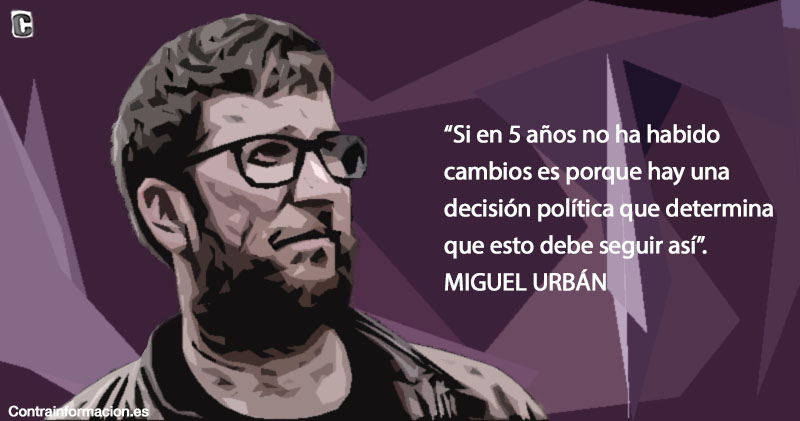 ¿A que se debe este aumento de la virulencia del pueblo griego hacia los refugiados?Siempre es más fácil culpar y atacar a los refugiados que a las propias instituciones. Al final, al convertirse en un campamento permanente, los refugiados empezaban a cultivar en tierras que históricamente habían utilizado y utilizan, también se les comenzó a achacar que dañaban al turismo. Esto sumado a las políticas de austeridad, de recortes de derechos de los propios ciudadanos de Lesbos, se convirtió en un cóctel explosivo de guerra entre los últimos y los penúltimos. En este contexto la extrema derecha lleva agitando el ambiente durante mucho tiempo para canalizar de este modo mezquino el malestar de la población local antes esta situación de convertir su isla en una cárcel para refugiados. Porque, hablando claro, esto es una cárcel para refugiados, que el Gobierno griego, auspiciado por la UE han querido exponer de ejemplo de lo que te puede pasar si vienen a Europa.¿Qué es lo que ha pasado con exactitud recientemente en Moria? El sesgo informativo al respecto es muy acusado y a excepción de que ha habido un incendio poco más se sabe al respecto. ¿Fue un incendio provocado? ¿Quién llevó a cabo esta acción?Alguna gente hablaba de que el incendio de Moria es un desastre, una tragedia, pero esta era una tragedia anunciada, no fue una casualidad. Es una consecuencia directa de estas políticas criminales de la Unión Europea, que es la que ha determinado que esto pasara. Incendios ha habido desde siempre en Moria, y en los demás campos, porque el hacinamiento ha generado este tipo de incidentes. En septiembre de 2019 ya murió una familia por un incendio en el centro del campamento. Ha habido también incendios provocados por ataques de extrema derecha, pero también, y esto es importante, ha habido incendios provocados por los mismos refugiados. De hecho, parece que este último ha sido provocado por los propios refugiados.¿Con qué finalidad?Porque una de las cuestiones que les han quitado a los refugiados es el mero derecho a tener derechos. No les han quitado el derecho a una vivienda digna, no les han quitado el derecho a tener una sanidad, una educación, dos comidas decentes al día… Les han quitado su derecho básico a la expresión política, a la organización y a la protesta. Ellos han protestado mucho y de forma muy pacífica y siempre ha sido ignorado por los medios de comunicación y por las instituciones. Además, siempre que han protestado han recibido gases, incluso contra familias con niños, algo que es brutal. Los han gaseado cada vez que han hecho una manifestación, una acampada, los han pegado, los han golpeado, han detenido… Con lo cual les han negado la posibilidad de la protesta. El fuego ha sido la única forma de expresión política que han tenido para poder mostrar el malestar. Ha sido una forma de reivindicar querer salir de ese infierno. Y si te fijas, no se había hablado de Moria desde hace mucho tiempo hasta que lo han quemado.Anteriormente se ha expuesto que Nueva Democracia ha llevado a cabo políticas que han degenerado la situación, pero ¿cuál es la responsabilidad de la UE para que esto haya sido posible? ¿La política migratoria está dentro de sus competencias? ¿Cuáles han sido las acciones o no-acciones de la UE?La Unión Europea es culpable, al menos co-culpable de lo que está pasando, ya que las políticas que se están llevando a cabo están coordinadas con los Gobiernos. Es decir, esto no es una competencia explícita de la UE, pero si lo hace por ejemplo a través de Frontex, que es la agencia de fronteras que trabaja codo con codo con el gobierno griego. En los últimos meses se han denunciado 10.000 devoluciones en caliente a mar abierto, dónde ha participado Frontex. También EASO, que es la agencia europea para la migración, está trabajando con el gobierno griego en las tramitaciones de asilo que se presentan en Lesbos y mirando hacia otro lado cuando esas personas no tienen ningún tipo de condición digna para poder preparar su caso. De hecho, la Unión Europea no solamente mira hacia otro lado, si no que participa de forma directa. Un ejemplo es que cuando la crisis de marzo, la UE viajó con la presidenta de la Comisión, la presidenta del Consejo y el presidente del Parlamento para abalar las políticas del gobierno griego, que estaba disparando con fuego real en la frontera greco-turca, diciendo que Grecia era el ‘escudo de Europa’. En definitiva, la UE, financia y respalda con mucho dinero estas políticas. Es más, también hay que destacar cuando se firmó el ‘acuerdo de la vergüenza’ de la UE con Turquía para la externalización de fronteras. La Unión Europea no es culpable por omisión, si no que es culpable directo de lo que está pasando en Lesbos y de convertir los campos en cárceles a cielo abierto.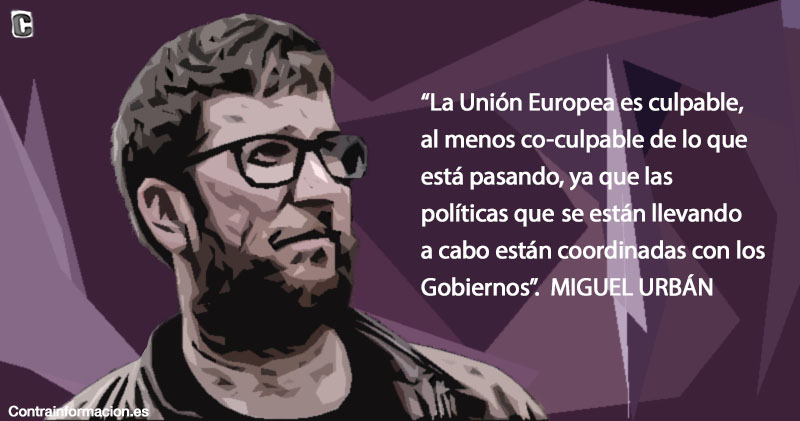 ¿La Unión Europea se plantea nuevas medidas o soluciones ahora que lo sucedido ha tenido algo de repercusiónSe ha visto recientemente al gobierno de Grecia acusar de traer la pandemia al país a los refugiados. Siempre hay que buscar un chivo expiatorio, que siempre en cierta medida es el pobre. Por ejemplo, nadie mira al barrio de Salamanca donde está lleno de “refugiados” venezolanos con dinero. Se mira solamente al migrante pobre. Esto se trata de xenofobia, pero también aporofobia. En este contexto debemos empezar a plantearnos que la miseria mata lo mismo que las bombas. Sin embargo, la Unión Europea no va a hacer una enmienda a sus políticas migratorias, si no que las va a reforzar. Hoy mismo se presenta el nuevo pacto migratorio de la UE, que se ha llevado con un secretismo total, pero a través de las filtraciones que ha ido habiendo parece que ahora va a legalizar, va a normalizar la excepcionalidad de las políticas violadoras de derechos humanos. La Unión Europea va a abalar, va a regular, estos ‘acuerdos de la vergüenza’, como el que hay con Turquía, o el de España con Marruecos, donde no solamente pagamos mucho dinero a una autocracia como es la marroquí, si no que miramos hacia otro lado respecto a nuestros hermanos saharauis. Se va a abalar a través de esto por ejemplo que las ayudas de la UE para el desarrollo en África estén condicionadas al control migratorio. Yo te doy dinero para el desarrollo siempre que “tu controles” tus fronteras.Volviendo a Moria, ahora, tras el incendio, se está construyendo un nuevo campamento. ¿Seguirá los mismos parámetros y características que el anterior?Sí, yendo a lo concreto, a Moria, se está construyendo un nuevo campamento, que puede ser peor incluso. Nosotros el otro día fuimos de las pocas personas a las que se nos permitió ver el nuevo asentamiento y allí todo se argumenta con la excusa de la excepcionalidad. “Vivimos un momento excepcional de emergencia humanitaria”, dicen. Podría entenderse la excepcionalidad en 2015, pero 5 años después ya no es algo casual. Es una consecuencia directa de las políticas que se han ido llevando a cabo. Si en 5 años no ha habido cambios es porque hay una decisión política que determina que esto debe seguir así. ¿Y dónde los trasladan? A un terreno militar, donde antes se hacían pruebas de tiro y se están encontrando bastantes artefactos explosivos del ejército debajo de las mismas tiendas. Se les mete en unas tiendas sin suelo debajo, con lo cual, cuando lleguen las lluvias eso va a ser desastroso. Se los mete al lado del mar, en uno de los sitios más despoblados de la isla, justamente por la inclemencia del tiempo y sobre todo del viento de esa zona. Esto es algo que se sabe. De hecho, hablamos con el gobernador de la isla, de Nueva Democracia, que es un tío muy de derechas, que es uno de los que ha auspiciado los levantamientos xenófobos racistas contra los refugiados, nos dijo: “A mi nadie me ha consultado y el sitio donde los van a meter es el peor sitio donde se les podría meter”.¿Cómo debería afrontarse entonces esta situación?Estas personas deben ser reubicadas de inmediato. Lo primero hay que acabar con cualquier Moria y la idea de Nuevos ‘Morias’ en Europa. Hay que acabar con los campamentos. A la gente no se las deja salir de estos sitios, esto son cárceles a cielo abierto. Algo aún más escandaloso es que en esta época de pandemia mundial si alguien de tu familia, allí, da positivo se encierra a toda la familia en una especie de concertinas para que no puedan salir, ni entrar. Había 200 personas encerradas con tres baños, encerrados como si fueran ganado con concertinas. Los niños jugando con las propias concertinas… Es una imagen desgarradora y esto es Europa… A estas personas habría que reubicarlas de forma solidaria entre los 27 estados miembro y cumplir el derecho internacional. Darles una acreditación de asilo político a aquellas personas que así lo solicitaran. Cerrar los campos en definitiva y prohibir que se puedan volver a abrir. Es necesario un cambio de 180º no solamente a estos campos si no a los Guantánamos europeos, que son los centros de internamiento de extranjeros que vulneran los derechos humanos más básicos. Esto sería el principio. Al gobierno español le hemos pedido que dé ejemplo y que pudiera acoger una parte de los refugiados y el gobierno se negó, porque al final la política migratoria de España, tanto con PSOE como con PP, es la misma. Es una de las políticas migratorias más agresivas y más xenófobas de todo el mundo.Esto es cierto que puede ser un principio, un inicio de un cambio, pero ¿cómo podría atajarse de raíz el problema? Es decir, lo grabe en todo este asunto es que estás personas deban “refugiarse” de algún modo.Las cuestiones migratorias cambian mucho. Todavía solemos tener la imagen de que la mayoría de las personas en las islas griegas son sirios y ahora mismo estos son solamente un 5%. La mayoría actualmente son afganos, donde hay una guerra de baja intensidad, que parece que se nos ha olvidado, pero también muchos más que sirios hay africanos. Estos son territorios que no están formalmente en guerra pero que han sufrido décadas de expolio colonizador o neocolonizador que han acabado con la posibilidad de una vida digna. No obstante, también hay un elemento que normalmente se nos escapa y que es muy importante, y que hay que poner sobre la mesa, son las migraciones climáticas. Este es un elemento que va a estar cada vez más presente, porque el capitalismo en su voraz destrucción del territorio y el medioambiente ha ido generando situaciones cada vez más desastrosas de vida sobre todo en el sur. ACHNUR estimaba que en 2030 puede haber unos 250 millones de refugiados climáticos. Esto que ya se empieza a ver en los campamentos griegos, que es la cuestión climática, va a estar cada vez más presente. Por ello es muy importante que nosotros lo incorporemos a nuestro discurso. Este discurso debe ser ecosocialista y que tenga la cuestión de la emergencia climática y ecológica en nuestra práctica cotidiana más allá del capitalismo verde y este New Green Deal que nos están vendiendo desde la Unión Europea.Alberto Ares, sj.: "En la Iglesia acogemos a más de 800.000 personas inmigrantes"https://www.religiondigital.org/opinion/alberto-ares-comillas-jesuitas-iglesia-espana-refugiados-migrantes_0_2271072905.html27.09.2020 Jesús BastanteReligión Digital"Para liberarnos de prejuicios hacia los inmigrantes, solo tenemos que observar y aprender de los niños""El gran reto al que se enfrenta nuestra sociedad no está en la frontera sur, ojalá pudiéramos acoger de verdad a las personas que llegan. El gran reto lo tenemos en la convivencia y en la integración""Necesitamos políticas que realmente ayuden a integrar y a vivir a las personas. No podemos crear auténticos polvorines en nuestros barrios, que es lo que fabricamos si no invertimos en integración""Es mucho más sencilla la convivencia cuando uno está de igual a igual", asegura Alberto Ares, director del Instituto de Estudios de Migraciones de la Universidad Pontificia de Comillas y coordinador adjunto del Servicio Jesuitas a Migrantes. En entrevista con RD por la Jornada Mundial del Refugiado, asegura que la Iglesia católica se ha puesto al frente del trabajo con migrantes y refugiados. "En la Iglesia acogemos a más de 800.000 personas inmigrantes", asegura.Alberto es director del Instituto de Estudios de Migraciones de la Universidad Pontificia de Comillas y también coordinador adjunto del Servicio Jesuitas a Migrantes. ¿Lo que era antes el Servicio Jesuita a Refugiados?A.- Más bien convivimos con Migrantes y Refugiados y trabajamos de forma similar, unos más focalizados en refugio y otros en migraciones. Aunque trabajamos, a veces, un poco mezclados.- Todo viene del espíritu emprendedor y del la profecía de Arrupe.A.- Exactamente. Este curso estamos otra vez de celebración.- Hablamos con Alberto porque el día 27 se celebra en toda la Iglesia la Jornada Mundial del Emigrante y del Refugiado, y queremos que nos cuente cómo observar la realidad y qué podemos aportar como Iglesia ante esta situación.Este año lleváis un lema muy potente: “Como Cristo, obligados a huir”.A.- Este año la jornada quiere rescatar la 'universalidad' del mundo de las migraciones. Que cada miembro de la Iglesia tenga en cuenta que somos un pueblo migrante y que nos ha tocado salir de nuestra casa como a Jesús. De ahí ese paralelismo del lema. De hecho, el pueblo de Israel se constituye como pueblo en un movimiento migratorio; en el éxodo. Entonces, caer en la cuenta de esta universalidad es lo que creo que ha querido el papa Francisco para este año en la jornada.- Sí, porque a veces da la sensación de que es muy necesario reivindicar a Jesús y el Evangelio cuando otros utilizan cruces, rosarios y su condición de cristianos para, precisamente, no acoger. Para no proteger, promover e integrar, que son los cuatro grandes verbos/base del mensaje del Papa para la jornada de este año.A.- Pienso que la esencia del mensaje, de la Buena Noticia del Evangelio, tiene que ver con estos cuatro verbos, pero también con estar en camino y acoger.Si uno recorre la Biblia desde el Antiguo Testamento al Nuevo Testamento, comprueba que está lleno de pasajes de acogida y hospitalidad. Un valor, o un lema, muy nuestro y que el papa Francisco repite decididamente. Y algunos, como los jesuitas en España y en muchos rincones del mundo, también seguimos trabajando y apostando por ello.- 'Hospitalidad' es otra de las palabras clave no sólo de la acogida de refugiados, sino de este pontificado, de esa Iglesia-hospital-de-campaña: la campaña que vosotros sacasteis hace tiempo de hospitalidad y que sigue funcionando a través de la web y de mucho trabajo... ¿Somos hospitalarios aquí, en España?A.- En el estudio que hemos sacado estos últimos días en la Universidad de Comillas el Instituto de Migraciones junto a Cáritas, nos hemos dado cuenta de que los inmigrantes se sienten integrados en España. Eso significa, de forma indirecta, que la sociedad española es acogedora o, por lo menos, que es hospitalaria. Evidentemente, hay mucho camino que recorrer pero es bueno, también, reconocer situaciones en las que tanto la Iglesia como la sociedad de España, hacen un esfuerzo por acoger a la población inmigrante.En la Iglesia acogemos a más de 800.000 personas migrantes y refugiadas en alguno de nuestros servicios. Hablamos de personas de lo más variado; de personas que se quedan fuera del sistema, personas víctimas de trata, desplazados, menores... bueno, un amplio abanico. Sobre todo, de aquellos que se quedan, como leeríamos en el Evangelio, al borde del camino. De aquellos que no tienen un lugar donde donde estar.- Hablas de 800.000 personas con las que trabaja la Iglesia. Estamos en un momento en el que – como refleja el informe al que te referías antes- los inmigrantes se sienten integrados, excepto en algunos factores como el económico y demás y, paradójicamente, asistimos a la vuelta de mensajes casi de 'España para los españoles', 'nos vienen a quitar el trabajo', 'el confinamiento se da en más sitios porque hay más población inmigrante que viven de una manera distinta, que no se cuidan tanto'..., que la culpa, poco menos que la tienen ellos. Y esos mensajes, aparte de que no ayudan mucho a la convivencia, tampoco se corresponden con la realidad.A.- Para nada. Los datos de este informe son muy frescos y reconocen que la población inmigrante no solo nos ha sostenido en muchos servicios básicos durante la pandemia, sino que, además, son los que más contribuyen. Si ponemos una balanza lo que los inmigrantes se llevan y lo que aportan, aportan mucho más de lo que se llevan: nuestro sistema de pensiones, nuestra educación, la sanidad, en parte se sostienen por las aportaciones de las personas migrantes y refugiadas que viven con nosotros. Esto es un hecho y lo sabemos desde hace décadas; desde los inicio de este siglo. A los que estudiábamos por aquella época o un poco antes nos decían que nuestro sistema de pensiones iba a colapsar. Y no colapsó gracias a la llegada de inmigrantes. Y este es un dato que muchos españoles no conocemos.Hay ya casi 8 millones de personas en España que son de origen inmigrante, lo digo bien: casi 8 millones de personas. Estamos a veces desorbitados o impactados por las imágenes de las pateras que llegan a nuestras costas por el Sur. Pensamos que nos invaden, que esto es un desastre... Pero hay que tener en cuenta todas las cosas. Así que, tengamos en cuenta también esa acogida.El gran reto al que se enfrenta nuestra sociedad no está en la frontera sur, ojalá pudiéramos acoger de verdad a las personas que llegan. El gran reto lo tenemos en la convivencia y en la integración, como decimos en este informe que hemos publicado.Alberto Ares, en la jornada sobre Migrantes y Refugiados en Comillas- Una frase que me dijeron Juan y Daniel en una entrevista reciente y que me demostró la falta del lenguaje que tenemos incluso los que nos dedicamos a esto, es que no se trata de personas que viven 'con' nosotros sino que son 'parte' de ese nosotros. Porque ya son ciudadanos que pagan sus impuestos, que conviven con nosotros, nos casamos, son nuestros amigos, nuestros compañeros de trabajo..., etcétera.A.- Sí, sí. De hecho, es curioso, a muchas personas también de nuestros recursos, hijos ya, que han nacido aquí, les toca mucho, les duele cuando les preguntas y tú dónde eres porque han venido al mundo en España, aunque sus padres no. Es un gran reto, de hecho. El Servicio Jesuita a Migrantes y esta red de comunidades de hospitalidad que hemos ido tejiendo en estos últimos años, ya décadas, lo que estamos intentando implementar son modelos de acogida que no se queden sólo en las primeras etapas, sino que logremos que las personas se inserten en los barrios, que tengan una red de relaciones claras donde puedan construir, donde se puedan sentar a la mesa... Creo que ese es un gran servicio que la Iglesia católica está aportando a nuestra sociedad y una misión con la que el Servicio Jesuita a Migrantes está muy comprometido.- Volvemos a las cuatro a los cuatro verbos del Papa: acoger, proteger, promover e integrar, que son esas cuatro etapas con las que trabajáis.Hablamos de inmigrantes y refugiados cuando todavía hoy, y en el hoy del coronavirus más, estamos viendo cosas que, bueno, nunca nos sorprenderemos de nosotros mismos, probablemente: hace hace cinco años estábamos todos llorando la muerte del pequeño Aylán en la orilla de la playa, y cuando hace unos días se quemó el campo de Moria, veíamos imágenes de los vecinos haciendo barricadas para impedir la entrada de refugiados. Para impedir la salida a los refugiados de ese mal campo.A.- Ahí el problema es complejo. Yo entiendo a esos vecinos de la isla de Lesbos y entiendo en parte, también, a los vecinos de Melilla, a algunos ciudadanos de Canarias, a algunas personas que viven en nuestras costas en Almería, en Huelva... Los entiendo porque lo que no podemos seguir haciendo -y esto, ojalá, en el nuevo pacto de migraciones que saldrá pasado mañana se tenga en cuenta- es lo que hemos hecho hasta ahora: más seguridad y más vallas cuando vemos que esta estrategia lo único que hace es provocar más muerte y beneficiar a las mafias. Que nosotros mismos estamos facilitando esas situaciones. Y, además, estamos haciendo es que estas personas se vayan concentrando en torno a ciertas periferias. Y como no son capaces de acceder a un trabajo digno y a unas condiciones, les toca vivir en lugares donde los alquileres son de aquella manera o donde no se les permite siquiera entrar. Y las personas con las que están conviviendo en esos lugares están soportando una alta presión migratoria que sería ridícula si la pudiéramos compartir entre todos. Y todo como consecuencia de una Europa tan insolidaria -España también- en ese sentido.El 10-15 por ciento de la población del país es de origen inmigrante. En realidad se trata de un porcentaje de población asumible. Por ejemplo, si lo comparamos con el aula de un colegio, de veintitantos-treinta alumnos, dos niños o dos niños y medio serían migrantes. O sea, eso es razonable. Al menos, en un colegio se puede controlar. Cuando hablamos de un porcentaje de un 90 a un 95% de minorías étnicas, o de población inmigrante que está llegando en diferentes fases, hablamos de lugares concretos donde esta población migrante queda bloqueada, aumentando su densidad y los problemas. Estamos hablando de situaciones que no me extraña que las personas que viven en esos contextos acaben reaccionando con rechazo por impotencia. Claro que no me gusta. Y creo que necesitamos políticas que realmente ayuden a integrar y a vivir a las personas. No podemos crear auténticos polvorines en nuestros barrios, que es lo que fabricamos si no invertimos en integración.- Me estaba acordando de los colegios y de los chavales de hoy que, probablemente, nos pasen por la izquierda en muchas cosas, dado que la integración en las aulas y en los centros es un hecho. Ellos no se plantean, por lo menos en edades tempranas, esta problemática: son sus compañeros de clase y punto. La estigmatización llega cuando nos hacemos adultos.A.- Este verano creé un podcast que se llama también “Tendiendo puentes”, como el bloque en RD, y hablando con una amiga sobre este tema de los niños y los prejuicios en un colegio rural, me decía: Alberto, hasta ahora hemos estado invirtiendo en integración y, muchas veces, con las generaciones más pequeñas lo que tenemos que hacer es sentarnos, mirar y aprender. Aprender de los pequeños. Aprender que es mucho más sencilla la convivencia cuando uno está de igual a igual.- Es que los problemas vienen cuando los niños comienzan a crecer y van a asimilando los prejuicios de los mayores.A.- Sí, así es.Emigrantes en patera- ¿Cuáles son las claves que tú crees puede aportar la Iglesia a ese pacto por la inmigración, a esas políticas que, da la sensación, no terminamos de atinar ni aquí ni en Europa?A.- Pienso que la Iglesia es un actor más, tampoco nos podemos creer que somos el ombligo del mundo para todo, y menos en una realidad como esta de las migraciones y el refugio. Pero, creo que tenemos nuestro rol. Primero, un rol si realmente nos llamamos cristianos y si cuando rezamos el padrenuestro nos creemos que todos somos hermanos y hermanas. Tenemos, por tanto, un rol muy importante en la acogida y en la no discriminación, en el ver la dignidad de las personas. Esto es algo que deberíamos cultivar aún más en nuestras parroquias y en nuestras comunidades. Algo que está escrito pero que no siempre es tan fácil vivenciar, y tampoco creo que es para coger el látigo y darnos en la espalda, sino seguir creciendo y pidiendo perdón y tirando para adelante.Otra de las cosas que yo creo que la iglesia católica puede hacer, teniendo una red de atención social tan potente y global como tiene -que pocas habrá así- y que llega a tantos sitios, es seguir poniendo todos sus recursos al servicio de las personas más vulnerables y especialmente en esto. Tenemos ejemplos, podemos hablar de las comunidades de Sant' Egidio, del Servicio Jesuita a Refugiados, la Merced, Migraciones, el Servicio Jesuita a Migrantes, Cáritas..., tantas instituciones. Y algunas que trabajan en origen, como Entreculturas, Manos Unidas, muchas instituciones cercanas a la Iglesia que realmente están comprometidas.Y un tercer elemento, por no alargarme mucho, son todas las labores de incidencia pública. De poder aportar en nuestras políticas con nuestros políticos, en nuestras leyes, para que esas leyes sean más justas. La Iglesia, y entono además el 'mea culpa', también estamos en este ámbito social muy acostumbrados a poner tiritas porque somos buenos en eso, y ojalá nunca lo dejamos de hacer, pero también tenemos una misión muy importante de actuar en aquellos lugares donde se toman las decisiones, no para hacer lo que a nosotros nos da la gana, sino para poner en el centro a las personas y a los más vulnerables. Para esto igualmente tenemos recursos. De hecho, la red Migrantes con Derechos en España, intenta poner nuestro nuestro granito de arena también en este ámbito de la sensibilización y de la incidencia.- La transformación de la sociedad, y en cierto modo también la del Reino, que nos toca.Escuchándote hablar se me ocurre que en pocos días verá la luz la tercera encíclica del papa Francisco, Tutti fratelli, en la que, por lo poco que sabemos, vamos a leer de ese plan para resucitar, de esta fraternidad universal y de este mundo que tenemos que construir todos, porque todos somos hermanos -de ahí el título, tomado de san Francisco- en un momento especialmente delicado, que es el de la de la sociedad del coronavirus. Ahí sí que está la Iglesia también y este Papa, como ciudadano y como personaje global, tiene muchas cosas que decir. Supongo que estamos con ganas de leerla y de entenderla, también, en esas claves.A.- Muchas, sí. Yo estaba mirando por ahí, a ver si había alguna filtración...Es broma. Estoy muy contento de que el papa Francisco pueda conectar desde esa ecología integral de la que nos ha venido diciendo tanto y de esta fraternidad universal; el poder mirar de una forma conjunta toda la realidad social que vivimos. Esta hermandad.Supongo que hablará de todos los cristianos y cristianas como en otras encíclicas, pero, además, como nos hablaba el Vaticano II, de todas las personas de buena voluntad que busquen con sincero corazón esa fraternidad, esa humanidad.Y, sin duda, también, lo que nos ha ido diciendo el papa Francisco, más conectado con la realidad de Migrantes y Refugiados, y el dicasterio nos lo recuerda, es que estamos para 'tejer', para tender puentes. Y esto habla mucho de fraternidad y de impulsar dinámicas que nos ayuden a estar más conectados con la naturaleza, con Dios, con los demás y con nosotros mismos.- Es un colofón a esos cinco años que estamos celebrando ahora de Laudato si' y del cuidado integral del mundo del que formamos parte.Alberto, un placer. Esperamos seguir trabajando para que haya más samaritanos y para que no vengan solo de fuera a cuidarnos, sino que todos entendamos que ese que está al lado nuestro es nuestro hermano o nuestra hermana. Podemos hacerlo posible.A.- Un gusto compartir contigo, Jesús. Y ojalá que te oigan y que nos oigamos todos. Muchas gracias.- Al menos nos haremos escuchar, que ya es bastante.A.- Cierto.ESTADOS UNIDOS Críticas a Biden por reclutar a exencargada de migración con Obamahttps://www.diariolasamericas.com/eeuu/criticas-biden-reclutar-exencargada-migracion-obama-n420658909 de septiembre de 2020 - 20:09Obama se labró el apodo de "deportador en jefe" durante los ocho años de su gobierno, durante los cuales cerca de 5,2 millones de personas fueron expulsadasWASHINGTON.- La elección de Cecilia Muñoz, una exfuncionaria del gobierno de Barack Obama, como parte del equipo de transición del candidato presidencial Joe Biden la semana pasada generó una ola de críticas de organizaciones latinas en Estados Unidos que aseguran revive el resentimiento que generó la política migratoria del expresidente demócrata, que deportó el mayor número de inmigrantes en la historia del país."Cecilia Muñoz es muy conocida entre la comunidad de defensa de los derechos de los inmigrantes como una de las principales arquitectas de varias políticas de Obama que implicaron deportaciones masivas y encarcelación de larga duración de demandantes de asilo", dijo a la AFP Shouan Zhoobin Riahi, un abogado que fundó un servicio de asistencia migratoria gratuita llamado Yara Legal Services.Durante el gobierno de Obama (2009-2017), Muñoz fue la directora de Política Doméstica en la Casa Blanca y muchas organizaciones de defensa de los inmigrantes critican que durante su periodo hubo una gran cantidad de deportaciones que superior a los cinco millones de inmigrantes, según el Institute of Migration Policy."Un error tremendo. Tremendo. Un gran error", dijo en Twitter Erika Andiola, jefa de políticas de la organización Raíces, que ofrece servicios legales a los migrantes."Este es el contexto: Cecilia Munoz tuvo un rol mayor en millones de deportaciones durante el gobierno de Obama", agregó Andiola, que es indocumentada.Obama se labró el apodo de "deportador en jefe" durante los ocho años de su gobierno, durante los cuales cerca de 5,2 millones de personas fueron expulsadas del país, según un estudio del Institute of Migration Policy.Muñoz fue durante mucho tiempo gestora para la asociación de defensa de los derechos de los latinos UnidosUS y luego estuvo ocho años en el gobierno."Al nominar a Muñoz se sugiere que un gobierno de Biden no va replantear la aplicación de la ley migratoria sino que va a volver a las políticas inhumanas e insostenibles de la era de Obama", concluyó el abogado.FUENTE: Con información de AFPA 400 años del Mayflower, el barco en el que “nació” Estados UnidosLa nave que partió de Inglaterra en septiembre de 1620 con 102 pasajeros, muchos de los cuales eran peregrinos protestantes que huían de la persecución religiosa, se convirtió en un símbolo de la cultura y de la identidad estadounidense. Su increíble historia y el camino hacia su conversión en mito fundacional de una nación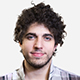 https://www.infobae.com/america/eeuu/2020/09/13/a-400-anos-del-mayflower-el-barco-en-el-que-nacio-estados-unidos-quienes-eran-sus-ocupantes-y-a-que-fueron-al-nuevo-mundo/Por Darío Mizrahi13 de Septiembre de 2020dmizrahi@infobae.comEl siglo XVII comenzó con un endurecimiento de la persecución religiosa en Inglaterra. La ruptura con la Iglesia Católica era muy reciente y el rey Jacobo I quería que toda la población se sometiera a los preceptos anglicanos. La profundización de la reforma protestante, que desafiaba a todas las autoridades e impulsaba una mirada mucho más horizontal de la religión y del mundo, era demasiado peligrosa para los intereses de la corona.Una pequeña comunidad en el pueblo de Scrooby, en el condado de Nottinghamshire, se resistía a plegarse a los ritos de la Iglesia de Inglaterra, que consideraba demasiado parecidos a los católicos. Seguidores de Lutero y, especialmente, de Calvino, creían que no debían existir las jerarquías ni los intermediarios entre Dios y los fieles. Liderados por William Bradford, decidieron mantener su culto reformado en secreto. Empezaron a ser llamados separatistas, aunque luego serían conocidos como peregrinos.Pero la presión iba en aumento. Ante la amenaza cierta de perder su libertad, parte de la congregación decidió emigrar en 1608. El destino fue Holanda, que gozaba en ese momento de una libertad religiosa única en el mundo. Tras un paso por Ámsterdam, se asentaron en la ciudad de Leiden.“Los pasajeros del Mayflower eran una pequeña comunidad religiosa que estaba desilusionada con lo que veían como una inadecuada reforma protestante en la Iglesia de Inglaterra. Le dieron la espalda por considerarla anticristiana, y adquirieron el apodo de ‘separatistas’. En ese momento, todos en Inglaterra estaban obligados por ley a asistir a su iglesia parroquial, pero en 1606 este grupo comenzó a reunirse ilegalmente en una iglesia separatista en Scrooby. Después de un corto tiempo decidieron que era imposible continuar practicando su fe clandestinamente y se mudaron a Holanda para encontrar mayor libertad”, dijo a Infobae Susan Hardman Moore, profesora de Religión Moderna Temprana en la Universidad de Edimburgo.Sin embargo, tampoco allí se sintieron cómodos. Aunque podían practicar su fe sin reservas, estaban demasiado acostumbrados a una tranquila vida rural, que contrastaba con la impronta urbana y moderna de Leiden. Además, los más chicos se estaban haciendo holandeses y para los padres era esencial conservar la cultura inglesa.Así surgió el proyecto de construir una comunidad desde sus cimientos en el “Nuevo Mundo”. Inglaterra ya había enviado muchas expediciones al norte del continente americano, pero solo había un asentamiento permanente, no demasiado exitoso: Jamestown, en la colonia de Virginia. Fundado en 1607, había sido brevemente abandonado en 1610 y enfrentaba serias dificultades para subsistir.Pero la ilusión de empezar una nueva vida en una suerte de tierra prometida se convirtió en un proyecto que tendría un profundo impacto en la historia de Inglaterra, de lo que serían los Estados Unidos y de todo el mundo. Los peregrinos contrataron dos barcos para la travesía: el Speedwell, que los llevó desde Leiden hasta el puerto de Plymouth, y el Mayflower. Por sus constantes filtraciones y desperfectos, el primero fue abandonado al comienzo de la aventura transatlántica.“El Mayflower transportó 102 pasajeros al Nuevo Mundo, además de 30 tripulantes. Entre ellos había 44 que William Bradford, el más famoso del grupo, llamó peregrinos: 18 hombres, 11 mujeres y 15 niños. Los peregrinos eran calvinistas estrictos que huyeron de Inglaterra como separatistas: negaban la validez de la Iglesia de Inglaterra y deseaban practicar su religión a su manera”, contó Scott Douglas Gerber, experto en historia legal estadounidense y profesor de derecho de la Ohio Northern University, en diálogo con Infobae.El Mayflower partió el 6 de septiembre de 1620. Llegó a América 66 días más tarde. Sus ocupantes fundaron la colonia Plymouth en lo que hoy es Massachusetts. No fue un asentamiento particularmente fructífero, pero se transformó en el mito fundacional de los Estados Unidos.Colonia PlymouthLos peregrinos habían obtenido un permiso para instalar una plantación en la desembocadura del Río Hudson, en Nueva York. Para financiar el viaje, consiguieron un crédito de la compañía de Aventureros Mercantiles, que estaba interesada en la creación de una colonia para importar algodón. Después iban a tener que repagar la deuda con lo que produjeran en los años siguientes.Pero el plan no salió como estaba previsto. El Mayflower llegó el 9 de noviembre a la zona de Cabo Cod, en Massachusetts, un poco más al norte de donde termina el Hudson. Cuando trataron de ir hacia el sur se encontraron con un mar demasiado agitado, que les dificultaba avanzar. Pasaron casi dos días tratando de llegar al destino original, pero al constatar que era demasiado peligroso y que se estaban quedando sin provisiones, decidieron anclar en el cabo, en Provincetown.El mayor problema es que no tenían permiso para instalarse en esa zona. Eso llevó a algunos de los pasajeros que no integraban la congregación a decir que ellos no iban a someterse a ninguna autoridad ni bien desembarcaran. Entonces, para evitar una convivencia caótica, 41 hombres firmaron el Pacto del Mayflower, en el que sentaron las bases de un autogobierno leal a la corona de Inglaterra. El impulsor fue John Carver, que luego sería elegido como primer gobernador de la flamante colonia.Las semanas siguientes las destinaron a elegir un lugar para asentarse. En una de las primeras expediciones, encontraron maíz en una tumba de una comunidad aborigen. En la siguiente, tuvieron un encuentro poco amigable en el que intercambiaron proyectiles con miembros de otra tribu. Finalmente, el 25 de diciembre decidieron montar la colonia en una zona que estaba identificada en un mapa de la época como “Nuevo Plymouth”. Así se llamó la colonia, aunque sin el “nuevo”. Carver no duró mucho como gobernador: cinco meses después murió y asumió en su lugar Bradford, que ejerció el cargo de manera casi ininterrumpida hasta 1657.El primer invierno fue brutal. Los colonos tuvieron enormes dificultades para construir refugios y conseguir comida. Murieron 45 de los 102 que habían llegado. Pero con la primavera lograron estabilizarse.Difícilmente lo habrían logrado con los pueblos nativos en su apogeo, que podrían haberlos expulsado fácilmente. Pero pocos años antes de la llegada de los colonos, gran parte de los Wampanoag, que habitaban la zona, habían sido exterminados por una de las tantas epidemias traídas por los europeos. Entonces, los que quedaban preferían tener un vínculo pacífico con los invasores.Samoset, un referente de la etnia Abenaki, se presentó ante los peregrinos el 16 de marzo de 1621 para iniciar un diálogo pacífico. Después se encontrarían con Massasoit, un importante jefe Wampanoag, con el que sellaron una alianza de cooperación. Los indígenas ayudaron mucho a los colonos a sobrevivir en ese entorno que desconocían.En noviembre de 1621, en el primer aniversario de su arribo a América, los 53 sobrevivientes del Mayflower celebraron la primera cosecha. Ese festejo fue considerado tiempo después como el primer Día de Acción de Gracias, que en el siglo XIX se convirtió en una de las principales fiestas nacionales en Estados Unidos.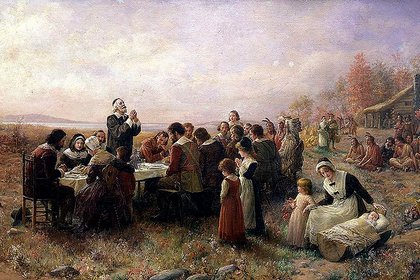 Representación del Primer Día de Acción de Gracias, en Plymouth, por Jennie A. Brownscombe (Wikimedia Commons)El legadoLa colonia fue creciendo con la llegada de nuevos barcos. Los primeros trajeron a familiares del primer grupo, ya que muchos hombres habían viajado solos. En otros vinieron personas sin vinculación con la expedición original, pero interesadas en sumarse a esa experiencia. De una población base de 99 individuos, Plymouth llegó a unos 7.000 en 1691. Un logro nada desdeñable para la pequeña congregación que 83 años antes había escapado de Inglaterra.“Los peregrinos del Mayflower fueron muy importantes en la formación de las colonias americanas británicas —dijo Gerber—. Plymouth fue la primera de las colonias de base religiosa. La segunda, la Bahía de Massachusetts, no se fundó hasta diez años después. A diferencia de los peregrinos de Plymouth, los puritanos de la Bahía no querían abandonar la Iglesia de Inglaterra, sino reformarla. Maryland, la llamada colonia católica de la América Británica, no fue fundada hasta 1632, y las dos colonias puritanas en Connecticut fueron fundadas en 1636 y 1638, respectivamente. La de Rhode Island, tolerante a la religión, se estableció en 1636, y la cuáquera de Pensilvania se creó en 1681. El resto de las colonias se fundaron por razones no religiosas, principalmente para ganar dinero”.Pero Plymouth no llegó a ser demasiado próspera y el contraste con las demás se fue haciendo cada vez más notorio. La colonia de la Bahía de Massachusetts atrajo a unas 20.000 personas solamente entre 1630 y 1640. Hacia fin de siglo, en Plymouth vivían menos del 10% de los habitantes de toda Nueva Inglaterra.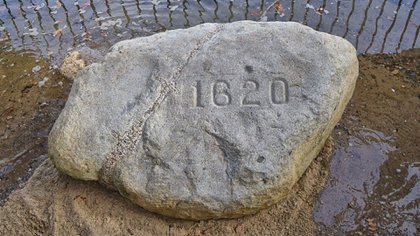 La roca de Plymouth, que marca el lugar del desembarco en Plymouth (Shutterstock)“En la década de 1630, Plymouth fue rápidamente superada por la migración masiva al Nuevo Mundo desde toda Inglaterra, a veces llamada la ‘Gran Migración’. Esto llevó a la fundación de dos nuevas y más grandes colonias: Massachusetts y Connecticut. Es difícil calcular exactamente cuántas personas cruzaron el Atlántico en este período, pero los historiadores estiman que entre 13.000 y 20.000. Este movimiento coincidió con la represión en Inglaterra de los puritanos, protestantes entusiastas que no eran tan radicales como los separatistas del Mayflower. Así, aunque los peregrinos del Mayflower tuvieron una enorme importancia simbólica en la historia de la formación de las colonias británicas en América, fueron un grupo principalmente autónomo que solo quería libertad para practicar su religión en paz”, dijo Hardman Moore.En 1691, Plymouth fue anexada a la Bahía de Massachusetts, que pasó a llamarse Provincia de Massachusetts, una de las 13 colonias que declararon la independencia de Inglaterra en 1776. Los peregrinos trataron de resistirse a la anexión, pero no tenían recursos suficientes. Por otro lado, su estatus legal era muy precario, ya que nunca consiguieron el permiso para instalarse allí.“La colonia de Plymouth era pequeña, pobre y se vio eclipsada por Massachusetts, con la que tenía mucho en común. Pero los peregrinos han llamado tanto la atención en la historia estadounidense posterior porque eran simbólicamente potentes. El interés por ellos se incrementó durante la Guerra de Independencia, cuando su huida de un rey perseguidor se vinculó a la lucha revolucionaria. En la nueva nación, proporcionaron un mito fundador para la democracia y la tolerancia religiosa. Después de que el Día de Acción de Gracias se convirtiera en una fiesta nacional en 1863, la celebración de la cosecha de 1621 entre los peregrinos y sus vecinos nativos americanos fue un candidato perfecto para ser considerado como ‘el primer Día de Acción de Gracias de América’ y, como tal, fue catapultado a la fama nacional”, explicó Michael P. Winship, profesor del Departamento de Historia de la Universidad de Georgia, consultado por Infobae.El legado de los peregrinos del Mayflower tuvo un profundo impacto en la historia estadounidense. Esa experiencia de un grupo de personas que escapó de la persecución religiosa del poder central y decidió crear una comunidad de iguales, deliberativa, sin apoyo de ninguna corte —aunque, lógicamente, juraron lealtad al rey—, sirvió como modelo para la democracia estadounidense.Francis J. Bremer es profesor emérito de historia de la Universidad de Millersville en Pensilvania y autor del libro One Small Candle: The Plymouth Puritans and the Beginnings of English New England (“Una pequeña vela: Los puritanos de Plymouth y los comienzos de la Nueva Inglaterra inglesa”, Oxford University Press, 2020). “Plymouth jugó un papel crítico en la formación de la cultura de Nueva Inglaterra”, dijo Bremer a Infobae.“Los puritanos que se establecieron en Massachusetts en la década de 1630 imitaron sus formas de organización eclesiástica —continuó—. Sus prácticas congregacionales, en las que los creyentes comunes tenían voz y voto en el gobierno, proporcionaron un modelo de democracia participativa en la sociedad civil. Su énfasis en la importancia de acceder a la palabra de Dios a través de la Biblia los llevó a exigir la alfabetización. Su creencia en la obligación para con los miembros de la comunidad los llevó a rechazar el nuevo individualismo de la época y a desarrollar una forma de evangelio social. Estos tres elementos, la democracia participativa en la iglesia y en el estado, la importancia de la alfabetización y un evangelio social que inspiró la reforma, desempeñaron un papel importante no sólo en la formación de la cultura de la región, sino también de los Estados Unidos”.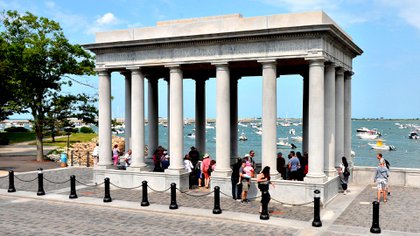 El pórtico dela roca de Plymouth, donde llegaron los peregrinos (Shutterstock)La preeminencia de la política local por sobre la nacional tiene un anclaje claro ahí. Ese rechazo tan estadounidense por el gobierno federal y la postulación de la libertad individual como principio supremo —que tiene su versión más extrema en la proclama irrestricta de la portación de armas en nombre de la autodefensa— encuentran su origen en la experiencia de Plymouth.No obstante, John Turner, profesor de estudios religiosos e historia colonial en la Universidad George Mason, cree que muchos de los valores de los peregrinos fueron abandonados con el tiempo. Sobre todo, su cosmovisión comunitaria y solidaria, que fue desplazada por un individualismo creciente.“Los peregrinos esperaban tanto practicar su religión como prosperar a través del comercio —dijo a Infobae—. Eso parece bastante estadounidense, supongo. Ha habido muchos otros grupos religiosos que se han comprometido en una búsqueda similar de la ‘verdadera’ iglesia, o de la más ‘pura’. Pero en realidad me llama la atención cómo la cultura estadounidense va en direcciones muy diferentes. Para los peregrinos, todo giraba en torno a la comunidad, pero los ciudadanos de hoy en día están obsesionados con el individuo. Claro, los peregrinos querían obtener beneficios en el comercio de pieles. Pero también se preocupaban por la equidad, no sólo por las ganancias. Y eran como otros puritanos: favorecían una cierta libertad de conciencia, pero no reconocían la libertad religiosa para todos que existe en los Estados Unidos contemporáneos”.Corte da luz verde para que Trump acabe con el TPS de cuatro países300,000 personas están en peligro de deportaciónhttps://www.univision.com/noticias/inmigracion/por-tercera-vez-el-servicio-de-inmigracion-extiende-plazo-para-responder-a-ciertas-solicitudes-de-la-agencia-estos-son-los-procesos-beneficiados En un fallo de dos votos a favor y uno en contra un panel de jueces de la Corte de Apelaciones del 9o Circuito le da la razón al gobierno de Donald Trump para poner fin a los TPS de cuatro países, entre ellos El Salvador y Nicaragua.POR:JORGE CANCINO14 SEP 2020 – Un panel de jueces de la Corte de Apelaciones del 9º Circuito falló este lunes a favor del gobierno de Donald Trump en la decisión de poner fin a los Estatus de Protección Temporal (TPS) de El Salvador, Haití, Nicaragua y Sudán.La decisión 2-1 pone en riesgo de deportación a unos 300,000 indocumentados, muchos de los cuales llevan casi dos décadas en Estados Unidos con sus deportaciones suspendidas temporalmente y un permiso de trabajo.El fallo ocurre a menos a 50 días de los comicios presidenciales de noviembre, donde el presidente Donald Trump busca ser reelecto para otro período de cuatro años. Revoca falloEl dictamen del tribunal de apelaciones deja sin efecto la decisión tomada por una corte interior que suspendió las cancelaciones de los TPS de los cuatro países afectados.El fallo no impacta la situación de otros miles de indocumentados originarios de Honduras y Nepal, quienes también se encuentran protegidos por un TPS.“Desafortunadamente, la decisión quiere decir que el TPS siempre se trató de un recurso que siempre estuvo en manos del presidente”, dijo a Univision Noticias Alex Gálvez, un abogado de inmigración que ejerce en Los Ángeles (California).“El panel de jueces ha puesto fin al TPS de estos. El programa ahora solo los protegerá hasta enero del 2021. Esperamos que la decisión permita escalar la disputa jurídica hasta la Corte Suprema de Justicia, como ocurrió con la Acción Diferida del 2012 (DACA)”, agregó. Fecha de estadíaLos permisos de trabajo de los beneficiarios del TPS de los cuatro países afectados por la decisión del panel de jueces de la Corte de Apelaciones del 9º Circuito vencen el 4 de enero.“Eso significa que, si la Corte Suprema no interviene antes de esa fecha, estas personas deberán buscar otra forma de permanecer legalmente en el país o de lo contrario serán puestas en proceso de deportación”, dice José Guerrero, un abogado de inmigración que ejerce en Miami (Florida).En el caso del TPS de Haití, los beneficiarios del programa están sujetos a otra demanda por separado que se ventila en la Corte de Apelaciones del 2do. Circuito en Nueva York. Las cancelacionesLos TPS de El Salvador, Haití y Nicaragua fueron cancelados en mayo de 2018, cuando el gobierno anunció que los permisos de trabajo vencían el 5 de enero de 2021.La decisión de terminar los TPS se tomó después de una revisión de las condiciones ambientales relacionadas con los desastres en las que se basó la designación original para esos países y una evaluación de si esas condiciones “continúan existiendo", dijo en ese momento la entonces secretaria de Seguridad Nacional, Kirstjen Nielsen.Nicaragua recibió, junto a Honduras, el amparo humanitario en 1999 en respuesta al paso del huracán Mitch por las costas centroamericanas.El TPS de El Salvador fue otorgado en marzo de 2001 tras los terremotos del 13 de enero y 13 de febrero de ese año que azotaron a San Salvador, la capital.A la fecha unos 2,500 indocumentados de Nicaragua están protegidos por el TPS, cerca de 195,000 salvadoreños y unos 60,000 haitianos, de acuerdo con datos de sus respectivas embajadas.El TPS de Sudán fue otorgado en respuesta al conflicto armado que vive ese país. Unos 1,050 inmigrantes indocumentados están protegidos. El beneficio fue activado en 2004.“Como en campo de concentración”: denuncian histerectomías en cárceles para migranteshttps://www.prensalibre.com/guatemala/migrantes/como-en-un-campo-de-concentracion-denuncian-altas-tasas-de-histerectomias-en-centro-de-detencion-para-migrantes-en-ee-uu/La denuncia sobre las extracciones de útero o histerectomías nació después de que la enfermera Dawn Wooten filtrara información sobre las prácticas sanitarias en la prisión migratoria de Irwin, en Georgia,Por AFP14 de septiembre de 2020Varias organizaciones de defensa de los derechos humanos denunciaron este lunes el elevado número de histerectomías hechas en un centro de detención de migrantes en Georgia, en el sur de Estados Unidos, y una detenida describió lo ocurrido como “un experimento de un campo de concentración”. “Cuando conocí a todas esas mujeres que habían pasado por cirugías, pensé que esto era como un experimento en un campo de concentración. Era como si estuvieran experimentando con nuestros cuerpos”, contó una detenida entrevistada por la organización Project South, según una denuncia inicialmente hecha ante el gobierno por la situación sanitaria del lugar en medio de la pandemia de covid-19.La denuncia sobre las extracciones de útero o histerectomías nació después de que la enfermera Dawn Wooten filtrara información sobre las prácticas sanitarias en la prisión migratoria de Irwin, en Georgia, que es un centro operado por privados.La información filtrada se centra en la “alarmante negligencia médica” ante la pandemia de covid-19, que ha dejado 42 casos confirmados en este centro.En Estados Unidos –el país del mundo con más casos del nuevo coronavirus- hay cinco mil 686 contagiados en las prisiones migratorias que tienen una población de 20 mil detenidos, según cifras del Servicio de Inmigración (ICE).“Además esta queja lanza una alerta sobre la tasa de extirpaciones del útero a las que son sometidas las mujeres migrantes”, señaló la denuncia.Una detenida le dijo a la organización Proyect South que en 2019 este centro envió a muchas mujeres a ver a un ginecólogo particular fuera del centro, pero que algunas desconfiaban de este médico.“Muchas mujeres aquí son sometidas a una histerectomía”, señaló la mujer.La enfermera que filtró la información confirmó su preocupación por la alta tasa de mujeres que fueron sometidas a histerectomías, afirmando que si bien a veces este procedimiento está indicado, “no puede ser que los úteros de todo el mundo estén mal”.Wooten indicó además que el médico llegó incluso a extirpar el ovario equivocado a una detenida que tenía un quiste, que entonces tuvo que someterse a otra operación que la dejó sin ovarios y por lo tanto estéril.“Ella dijo que no estaba totalmente bajo el efecto de la anestesia cuando escuchó (al médico) decirle a la enfermera que le había sacado el equivocado”, relató la profesional.El reporte informa además de detenidos con cáncer que pasaron semanas sin tratamiento, duchas inmundas para más de 50 personas y alimentos incomibles, a menudo contaminados con insectos.Esterilización forzada en centros de detención de EU se remonta a más de un sigloUna enfermera denunció que un centro del ICE en Georgia está realizando histerectomías a mujeres migrantes sin su consentimientoAgenciasjueves, 17 septiembre 2020 | 11:36https://diario.mx/estados-unidos/esterilizacion-forzada-en-centros-de-detencion-de-eu-se-remonta-a-mas-de-un-siglo-20200917-1709408.htmlNatalia Molina se sorprendió cuando escuchó las acusaciones de un informante sobre histerectomías bajo custodia de ICE. Pero, al mismo tiempo, no quedó tan sorprendida.Molina ha escrito sobre la historia de la esterilización forzada. La profesora de Estudios Estadounidenses y Etnias de la Universidad del Sur de California sabe que hay un legado vergonzoso de funcionarios estadounidenses que ordenan operaciones a personas sin su consentimiento.A menudo, son dirigidas de manera desproporcionada a personas de color, con leyes impulsadas por el racismo y encubiertas en términos de salud mental y bienestar, según informó CNN.Entonces, cuando surgieron nuevas acusaciones sobre las condiciones bajo la custodia de ICE, dice que no fue difícil establecer una conexión."La historia ganó mucho impulso de inmediato entre la gente. Porque hay una historia tan larga que afecta a muchos grupos raciales y étnicos diferentes, en muchas instituciones: hospitales de salud mental, hospitales públicos, prisiones", dice.En una queja presentada ante el inspector general del Departamento de Seguridad Nacional, una enfermera que trabajaba en el Centro de Detención del Servicio de Control de Inmigración y de Aduanas (ICE, por sus siglas en inglés) del Condado de Irwin en Georgia reportó preocupaciones sobre una alta tasa de histerectomías y presunta negligencia médica.Los legisladores están pidiendo una investigación e ICE está instando al escepticismo de lo que llama "acusaciones anónimas y no probadas".A medida que surgen los detalles, Molina y otros académicos dicen que ven las acusaciones de esta semana como el último capítulo de una larga y preocupante historia.La historia de la esterilización forzada en Estados Unidos se remonta a más de un siglo"Esto podría verse como un episodio reciente en una trayectoria mucho más larga de abuso de esterilización e injusticia reproductiva", dice Alexandra Minna Stern, profesora y decana adjunta de la Universidad de Michigan.Indiana aprobó la primera ley de esterilización eugenésica del mundo en 1907. Y a partir de ahí, dice Stern, otros 31 estados de Estados Unidos hicieron lo mismo."Bajo esas leyes, unas 60 mil personas fueron esterilizadas en procedimientos que hoy calificaríamos de obligatorios, forzados, involuntarios. Y bajo las justificaciones de que las personas que estaban siendo esterilizadas no eran aptas para reproducirse", dice.Las leyes, que llevaron a los funcionarios a ordenar la esterilización de personas que consideraban «débiles mentales» o "mentalmente defectuosas", más tarde se convirtieron en modelos para la Alemania nazi.Stern dirige el Laboratorio de Esterilización y Justicia Social, un proyecto que se dedica a reconstruir historias detrás de las esterilizaciones que ocurrieron en Estados Unidos."Las mujeres y las personas de color se convirtieron cada vez más en el objetivo, ya que la eugenesia amplificó el sexismo y el racismo", escribió Stern en un artículo reciente para The Conversation que detalla la investigación del laboratorio.Los patrones variaron de un estado a otro, dice Stern. En California, las personas de ascendencia mexicana fueron esterilizadas de manera desproporcionada. Y en Carolina del Norte, se tomó como objetivo a las mujeres afroamericanas de manera desproporcionada.La mayoría de las leyes estatales fueron derogadas en la década de 1970. Pero su historia es algo que los estudiosos todavía están trabajando para desentrañar y los estados todavía están considerando.Los legisladores están invocando esta historia al pedir una investigaciónA medida que se corrió la voz sobre las acusaciones del denunciante esta semana, los legisladores demócratas señalaron esta historia al pedir una investigación."Esta situación profundamente perturbadora recuerda algunos de los momentos más oscuros de la historia de nuestra nación", dijo la presidenta de la Cámara de Representantes, Nancy Pelosi, en un comunicado.Alan Kraut, historiador de la inmigración y profesor de la American University, dice que ve paralelismos con el pasado en las acusaciones recientes. Pero solo porque algo sucedió históricamente, dice, no significa que esté sucediendo ahora."Sin pruebas, realmente dudo en decir: ‘Sí, probablemente estén haciendo esterilizaciones como solían hacerlo en la década de 1920’. No estoy dispuesto a decir eso .. Esa es realmente una acusación seria", dice."Y creo que todos deberíamos preguntarnos, ¿hay alguna evidencia de esto? No solo un rumor, no solo él dijo-ella dijo, sino una investigación. Es necesario que haya una investigación de quiénes han sido maltratados, cómo han sido maltratados. Y si hay algo en esto o no, porque es extremadamente, extremadamente serio".También ha habido esterilizaciones más recientesEn lo que respecta a la esterilización, Molina, quien enseña en la Facultad de Letras, Artes y Ciencias Dornsife de la Universidad del Sur de California, dice que la historia de California ha sido particularmente preocupante."Sabemos que hubo esterilizaciones forzadas en el hospital del condado de Los Ángeles… Sabemos que en el sistema penitenciario de California también hubo problemas de esterilización forzada", dice. "También sabemos que ha habido una especie de ajuste de cuentas con este pasado. El condado de Los Ángeles se ha disculpado por las esterilizaciones forzadas".Las esterilizaciones en la década de 1970 en el hospital del condado de Los Ángeles provocaron protestas y una demanda que luego se convirtió en el tema de un documental, "No Más Bebés".En Twitter, Maybell Romero, profesora asociada de derecho en la Northern Illinois University, le dijo que las conexiones entre ese caso y las acusaciones de esta semana son claras."En ese caso, un denunciante como hoy se presentó con evidencia de que las latinas estaban siendo engañadas, coaccionadas y forzadas a esterilizarse", escribió. "Al igual que en el caso de hoy… las mujeres a menudo tenían poco o ningún conocimiento del inglés, lo que las dejaba vulnerables a la coerción".Esta historia ya estaba en la mente de los académicos antes de que surgieran las acusaciones recientesMolina dice que la pandemia de coronavirus ya tenía a muchos académicos pensando en esta historia recientemente, incluso antes de la denuncia del informante."Muchos de nosotros hemos estado pensando en esta historia recientemente cuando empezamos a pensar en quién recibirá la vacuna de covid-19", dice. "Y ¿las comunidades de color van a confiar en el Gobierno?".Una cosa que sigue surgiendo, dice Molina, es el estudio de sífilis de Tuskegee. En este, a cientos de hombres afroamericanos con sífilis nunca se les dijo su diagnóstico o que no estaban siendo tratados por la enfermedad mortal."Esa es otra forma en que vemos al gobierno abusando del poder médico, la ética médica y viendo a ciertas poblaciones como más desechables", dice Molina.El entonces presidente Bill Clinton se disculpó por el estudio, años después de su finalización. Fue en 1997 en una emotiva ceremonia para los sobrevivientes y sus familiares."Lo que se hizo no se puede deshacer, pero podemos terminar con el silencio", dijo. "Podemos dejar de apartar la cabeza. Podemos mirarlo a los ojos y finalmente decir, en nombre del pueblo estadounidense, que lo que hizo el gobierno de Estados Unidos fue vergonzoso y lo siento".Ha aumentado la conciencia sobre la esterilización forzada, pero mucha gente todavía no sabe de ellaEn los últimos años, algunos estados han emitido disculpas por las esterilizaciones forzadas, y ha aumentado la conciencia sobre la práctica en Estados Unidos Pero Stern dice que la historia aún no se enseña en muchas escuelas o no es tan conocida como debería ser."Una razón es que muchas de estas esterilizaciones se llevaron a cabo en instituciones que nuevamente no tenían responsabilidad… Todo esto sucedía a puerta cerrada. La gente no necesariamente estaba consciente de ello", dice."Las personas que fueron sometidas a esta esterilización, muchos de los sobrevivientes hasta el día de hoy, encuentran tan doloroso y difícil hablar de esa experiencia, está tan marcado por la vergüenza y el secreto para ellos, que no es como si estuvieran escribiendo largos confesionarios sobre pero algunos lo han hecho".La famosa activista de derechos civiles Fannie Lou Hamer habló sobre su esterilización, dice Stern, llamando la atención sobre la práctica. Hamer se sometió a una histerectomía sin su consentimiento en 1961 mientras se sometía a una cirugía menor para extirpar un tumor."Fue sometida a lo que ella llamó la ‘apendicectomía de Mississippi'", dice Stern. "Donde las mujeres afroamericanas jóvenes fueron llevadas a clínicas locales y esterilizadas… Eso fue realmente un factor de motivación para ella en su activismo".Stern dice que aprender y compartir esta historia es importante."Es importante saber que Estados Unidos fue profundamente moldeado por el Movimiento Eugenésico… Los legados continúan desarrollándose y las lecciones no se han aprendido", dice."Es una parte integral de la comprensión de la historia de la desigualdad en Estados Unidos y cómo las ideas sociales se pueden tergiversar para promover la deshumanización".
DHS cede a presión del Congreso, investigará prisión de ICE en GeorgiaCONEXIÓN MIGRANTE | 17 SEPTIEMBRE, 2020https://conexionmigrante.com/2020-/09-/17/dhs-cede-a-presion-del-congreso-investigara-prision-de-ice-en-georgia/Un bloque de 173 legisladores demócratas presionarán al DHS para investigar lo ocurrido en el centro de detención de migrantes de ICEEl Departamento de Seguridad Nacional (DHS) confirmó a The Wall Street Journal que abrió una investigación sobre las acusaciones de histerectomías realizadas a la fuerza en una instalación del Servicio de Inmigración y Control de Aduanas (ICE) en Georgia.Dicha notificación llega un día después de que un bloque de 173 legisladores demócratas presionaran al DHS para investigar lo ocurrido en la prisión.I co-led 173 members of Congress in demanding that DHS’ Inspector General immediately open a full investigation into horrifying whistleblower allegations of mass hysterectomies being performed on immigrant women by a doctor called, “the uterus collector.”There can be no delay. pic.twitter.com/gcIqp8zbhq— Rep. Pramila Jayapal (@RepJayapal) September 16, 2020De acuerdo publicado por Project South, las autoridades del Centro de Detención del Condado de Irwin (ICDC) realizaron múltiples histerectomías a mujeres migrantes.Además, el centro se negó a realizar pruebas de Covid-19 a los migrantes detenidos que habían estado expuestos o que presentaban síntomas del virus.Estas acusaciones se basan en el testimonio de la enfermera Dawn Wooten, quien trabajó ahí hasta mediados de año, y de otros migrantes detenidos.ICE responde a las acusaciones sobre las histerectomíasEn tanto, ICE dijo al Journal que sus datos mostraban que solo dos inmigrantes en el centro en Georgia habían sido referidos para histerectomías desde 2018.A través de un comunicado, ICE imputó las acusaciones de que los migrantes detenidos son utilizados para procedimientos médicos experimentales.Sin embargo, horas después de darse a conocer la noticia la organización MiJente reveló que ICE planeaba deportar a una migrante afectada por este procedimiento.Fue gracias a la intervención de los representantes demócratas que se pudo evitar su deportación y que el DHS accedió a investigar lo ocurrido.Trump infló cifras de “presuntos terroristas” detenidos en la frontera para justificar su MuroLa Jornada 11 de septiembre de 2020J. Jaime Hernándezhttps://www.jornada.com.mx/sin-fronteras/2020/09/11/trump-inflo-cifras-de-201cpresuntos-terroristas201d-detenidos-en-la-frontera-con-mexico-para-justificar-su-muro-422.htmlCiudad de México, 11 de septiembre .-- Durante el invierno de 2018, la administración de Donald Trump hizo saltar la señal de alarma para advertir que, a lo largo del último año fiscal, el número de detenciones de “presuntos terroristas” en la frontera con México se había disparado hasta alcanzar la cifra de 4 mil.Este número, repetido hasta el cansancio por la entonces portavoz de la Casa Blanca, Sarah Sanders, permitió reforzar el argumento del presidente, Donald Trump, a favor de cerrar y reforzar la frontera sur ante la amenaza terrorista.En enero de 2019, la cadena de noticias NBC News rebatió esta información. Tras revisar las cifras no publicadas y proporcionadas por Aduanas y Protección Fronteriza al Congreso en mayo de 2018, descubrió que sólo 6 sospechosos de pertenecer a distintas organizaciones terroristas habían sido detenido en la frontera con México.Nada más divulgar esta información, que contradecía la alarma disparada por la Casa Blanca, la entonces portavoz del Departamento de Seguridad Interna (DHS), Katie Waldman, dijo a NBC News que publicar las cifras pondría en peligro a los agentes fronterizos.Tras consultar a ex funcionarios del DHS, los periodistas de la cadena NBC contestaron a Waldman que estaban convencidos de que este no era el caso.Katie Waldman, esposa de Stephen Miller, el responsable de llevar a extremos nunca conocidos la política antinmigrante de Estados Unidos, fracasó en su intento por censurar a la cadena de televisión.En consecuencia, el 7 de enero, NBC News publicó su artículo diciendo que solo seis presuntos terroristas habían sido interceptados en la frontera sur durante la primera mitad del año fiscal 2018.Hoy, casi dos años después de esta revelación, la cadena NBC aprovechó el 19 aniversario de los atentados del 11 de septiembre de 2001 para recordar la enorme diferencia entre los 6 presuntos terroristas capturados en la frontera con México, y los más de 4 mil que reportó en ese entonces la Casa Blanca, para tratar de facilitarle al presidente Trump su reclamo ante el Congreso para obtener los fondos requeridos para reforzar el Muro fronterizo.Una promesa de campaña que, por cierto, ha sido incapaz de cumplir.De los más de 3 mil kilómetros de Muro prometido, sólo ha conseguido construir 491 kilómetros y sin que el gobierno de México invirtiera un solo centavo.El horror de la eugenesia contra mujeres migrantes en EUhttps://www.jornada.com.mx/sin-fronteras/2020/09/22/el-horror-de-la-eugenecia-persigue-a-mujeres-migrantes-en-eu-3248.htmlRedacción Sin FronterasLa Jornada 22 de septiembre de 2020Cuando se habla de la eugenesia lo primero que viene en mente son las prácticas macabras del Tercer Reich y en muchos casos se desconoce, o se olvida, que se inspiró en la esterilización selectiva que obtuvo apoyo en EU a inicios del siglo XX.El país norteamericano que presume de su democracia le plantó cara a su pasado oscuro en estos días, luego de que Dawn Wooten, una enfermera del centro de detención del condado de Irwin, en el estado de Georgia, denunciara histerectomías a mujeres migrantes sin su consentimiento previo​​​.Wooten comparó lo que ocurre en el centro de Irwin con "un campo de concentración experimental".Mientras, el Comité de Seguridad Nacional de la Cámara de Representantes de EEUU expresó preocupación por la denuncia y prometió analizar las "increíblemente graves acusaciones". Incluso, la congresista Chellie Pingree, del Partido Demócrata, indicó que si se confirman los reportes, el Servicio de Inmigración y Control de Aduanas (ICE por su sigla en inglés) debe ser llevado ante la justicia por los tratamientos inhumanos en sus instalaciones."La esterilización forzada es una horrible violación de los derechos humanos, con un pasado inquietante, estrechamente vinculado a la supremacía blanca y el genocidio", dijo Pingree.LA LUCHA CONTRA "GENES MALOS"La pseudociencia de la eugenesia basada en los estudios del investigador británico Francis Galton, primo y alumno del biólogo Charles Darwin, dio origen a la primera ley de esterilización en EEUU, que se aprobó en 1907 en el estado de Indiana. Sin embargo, las legislaciones eugenésicas ya existían por aquel entonces, en Connecticut estaban prohibidos matrimonios de "epilépticos, imbéciles y subnormales".Los defensores de la eugenesia responsabilizaban a los "genes malos" de delincuencia e inmoralidad. El movimiento eugenésico se hizo muy influyente para los años posteriores a 1920.En 1924, en Virginia se aprobó el Acta de Integridad Racial, que implementaba la segregación racial y se implementó la esterilización forzada bajo los mismos principios que Indiana. Unas leyes similares se adoptaron en muchos otros estados de EU, y la práctica de esterilizaciones forzadas se extendió a las indígenas, afroamericanas y latinoamericanas.Entre 1930 y 1970 EU practicó esterilizaciones de mujeres en Puerto Rico, las cuales se presentaron como una forma de control de los nacimientos. Algunos años después se descubrió que las mujeres no habían recibido la información completa sobre la operación y luego lamentaron haberla aceptada.También se realizaron esterilizaciones a mujeres latinas en Los Ángeles. Y se supone que detrás del programa de control de los nacimientos siempre hubo motivos raciales.Entre 1907 y 1970 fueron esterilizados bajo leyes estadounidenses al menos 60.000 personas.OPERACIONES EN GEORGIA, ¿ACCIÓN DELIBERADA O NEGLIGENCIA?Los estados de EU ya han ofrecido sus disculpas a las víctimas de las esterilizaciones forzadas, algunos, incluso, llegaron a ofrecer indemnizaciones a las mujeres. En ese contexto, cuesta creer que las operaciones a las que se sometieron las migrantes del centro de detención de Georgia hayan sido parte de un programa de esterilización forzada.En sus declaraciones la enfermera Wooten tachó al ginecólogo que realizó las histerectomías no consentidas de "recolector de úteros" y recalcó que esa operación fue su "especialidad"."Toda aquella a quien veas tiene histerectomía, casi todas", dijo Wooten al señalar que en muchos casos las enfermeras obtenían el consentimiento simplemente "usando Google" para comunicar la información en español.Además de las operaciones posiblemente innecesarias, la enfermera denunció otras irregularidades como condiciones sanitarias no adecuadas, la falta de seguridad relacionada con el covid-19 y el confinamiento solitario de las detenidas que se quejaban.Con información de Sputnik
Omisiones médicas matan a migrantesInforme revela tratamientos indebidos e insalubridad en centros de detención26/09/2020 05:00  DPAhttps://www.excelsior.com.mx/global/omisiones-medicas-matan-a-migrantes/1407928El año pasado se denunció el hacinamiento de migrantes que llegaron a Estados Unidos y fueron detenidos por el Servicio de Inmigración y Aduanas (ICE) en un centro ubicado en McAllen, Texas. Foto: Archivo/AFP WASHINGTON.Varios migrantes han muerto en centros de detención de Estados Unidos como consecuencia de los tratamientos médicos “inadecuados” o por retrasos a la hora de recibir cuidados sanitarios, denunció en un informe la Cámara de Representantes.La investigación parlamentaria señala que los inmigrantes recluidos en centros de detención afrontan fallos generalizados en los tratamientos médicos, llegando esos errores en algunos casos a tener como resultado la muerte.El informe expone que en los centros dependientes de la Agencia de Inmigración y Aduanas (ICE), operados por empresas privadas, los detenidos “a menudo no reciben tratamiento crítico o afrontan retrasos”. Además, muchas de las instalaciones no disponen de suficiente personal médico y no dan el tratamiento adecuado para los problemas médicos crónicos.En algunos de los casos se han registrado retrasos en el tratamiento médico de emergencia, falta de personal o falta de saneamiento, según las conclusiones de la investigación liderada por la presidenta de la Comisión de Supervisión y Reforma de la Cámara de Representantes, Carolyn Maloney.El pasado verano, esa comisión parlamentaria anunció que investigaba el “rápido aumento” del uso de contratistas privados para gestionar instalaciones de detención de migrantes después de recibir quejas sobre incumplimientos en materia de seguridad y sanidad.Para realizar sus pesquisas, pidió documentos a la Agencia de Inmigración y Aduanas y a dos empresas privadas que gestionan centros de detención de migrantes, CoreCivic y GEO Group, compañías que gestionan los centros en los que permanecen bajo custodia más de 80% de migrantes arrestados.EXIGEN REVISAR CIRUGÍASAl menos 170 legisladores estadunidenses firmaron una petición para que el gobierno federal rinda cuentas sobre lo ocurrido a migrantes detenidas en Georgia, a quienes presuntamente realizaron histerectomías sin su consentimiento.Los integrantes de la Cámara de Representantes exigieron realizar una investigación y dar con los responsables.Debemos obtener respuestas del Departamento de Seguridad Nacional”, dijo la representante Sylvia García, quien visita hoy, junto con otros siete representantes, el centro de detención ubicado en Irwin, donde se habrían realizado las cirugías, a manos del ginecólogo Mahendra Amin, quien, de acuerdo con el Servicio de Inmigración y Aduanas (ICE), ya no atiende a ninguna persona bajo custodia.El caso se destapó luego de la declaración de la enfermera y extrabajadora del centro, Dawn Wooten, madre afroamericana de cinco niños y quien habría conocido directamente sobre estas prácticas indebidas.Entre las afectadas, probablemente hay cuatro mexicanas, de acuerdo con la Cancillería.-De la RedacciónJorge Durand: Nación de deportaciónhttps://www.jornada.com.mx/2020/09/27/opinion/012a2polLa Jornada 27 de septiembre de 2020A fines del siglo XX, en las fechas de Navidad, los agentes de la patrulla fronteriza, mejor conocida como la migra, aplicaban la política del buen vecino. Llegaban a la zona del Cañón Zapata, en territorio de Estados Unidos, con una camioneta cargada de golosinas para repartir entre las decenas de migrantes que esperaban que oscureciera para llegar a San Ysidro.La escena fue inmortalizada por un fotógrafo de El Colegio de la Frontera Norte y se ve a un migra, disfrazado de Santa Claus, repartiendo golosinas a los niños y migrantes. Obviamente, a un lado estaban las cámaras de televisión y la prensa para dar cuenta de la generosidad y buena onda de los agentes y de una política tolerante. Una vez llegada la noche cambiaban los papeles, unos salían corriendo y otros corrían detrás.Pero la buena imagen de la migra era compartida por muchos migrantes que consideraban a las policías mexicanas mucho más abusivas e injustas que las del país vecino. También existía la presunción de que los agentes gringos eran ingenuos y que fácilmente los podían engañar. En esos tiempos los migrantes tomaban el tren de San Diego a Los Ángeles justo a medio día, la hora del lunch, cuando la vigilancia era mucho más laxa. Y así por el estilo.Hoy en día las cosas son diferentes, estas anécdotas son del siglo pasado. Pero llama la atención que entre los centroamericanos que llegaron en las caravanas de los años pasados, varios esperaban y solicitaban la magnanimidad del presidente Trump para que los dejaran pasar. Había cierta idea de que los gringos eran buenos y que sólo querían tener la oportunidad de contar su historia de penurias y carencias ante un juez para que los dejara quedarse.Pedir clemencia al gobernante más represivo y antiinmigrante de la historia raya en el absurdo, pero todavía hay migrantes que suplican piedad y consideración a los agentes encargados de capturarlos y procesarlos. En algunos pocos casos funciona, en la mayoría no. Hay una conciencia clara entre los migrantes irregulares de que viven en un clima de persecución y que deben quedarse en su casa encerrados el mayor tiempo posible y sólo salir a trabajar y hacer lo indispensable. Por su parte, los agentes del ICE se escudan en la ley que hay que cumplir y finalmente descargan su responsabilidad en el juez que tiene la última palabra.Toda esta maquinaria de deportación ha sido puesta en eviden-cia en la magnífica serie documental de Nexflix titulada Nación de inmigración, a la par que se muestra todo el drama de las familias separadas en Abrazos, no muros.En Nación de inmigración la advertencia de los productores y directores Christina Clusiau y Shaul Schwarz viene desde el título, que revela la hipocresía de ese discurso de país de acogida. Se trata de una crítica despiadada al sistema persecutorio del ICE y al sistema carcelario privado de castigo y control de inmigrantes. No hay ni una opinión en contra o una crítica explícita, simplemente se oye y ve actuar a los propios agentes mientras dicen lo que piensan y hacen lo que consideran su obligación.Son tan ingenuos y seguros de sí mismos los funcionarios del ICE que dieron permiso para filmar absolutamente todo y luego se arrepintieron y quisieron censurar el documental. Las locaciones en Nueva York, Carolina del Norte, Texas y Florida dan cuenta de un mismo sistema opresor y persecutorio que se salta las reglas y evade protocolos con tal de cubrir con la cuota asignada para ese día, no importa que sean padres o madres de familia que quedan desgarradas.De lo que se trata es de cubrir la cuota de camas en las instalaciones carcelarias, cerca de 50 mil en decenas de centros de detención repartidos por todo el país. El negocio consiste en tener ocupación plena, ya que se le cobra al gobierno por cama y no por persona custodiada. Con Trump las acciones de estas empresas se fueron por los cielos.Por otra parte, se documenta la lucha de distintas organizaciones de activistas que defienden a los migrantes y los organizan. En Charlotte, Carolina del Norte, lograron el nombramiento de un sheriff que se comprometió a vetar la disposición 287g, llamada de comunidades seguras, que establece una alianza entre la policía y el ICE, lo que ha llevado a múltiples deportaciones. El primer paso para establecer una ciudad o condado santuario es vetarla.En el otro documental se da cuenta de la iniciativa de Border Network, que organiza rencuentros de familias separadas, cuyos integranties tienen tres minutos para darse un abrazo. El programa Abrazos, no muros permite unos instantes de calidez humana y pone al descubierto el drama terrible de la separación. Con horas de anticipación esperan el momento contenido para de manera ordenada abrazarse, besarse, acariciarse.En el siglo XXI la experiencia migrante se ha convertido en pesadilla permanente: los riesgos del viaje y el cruce, el trabajo de cada día para luego recluirse en casas o departamentos hacinados, el sobresalto cuando tocan la puerta o te preguntan en la calle y, el cuadro final, la deportación, con el drama de la separación de familias.MEXICOAumento en solicitudes de refugio; gobierno pide a empresas que les ofrezcan empleohttps://www.univision.com/noticias/america-latina/tras-aumento-sin-precedentes-en-las-solicitudes-de-refugio-y-asilo-el-gobierno-de-mexico-pide-a-empresas-que-les-ofrezcan-empleoDe acuerdo con datos de la Comisión Mexicana de Ayuda a Refugiados, las solicitudes para obtener refugio o asilo en México tuvieron un incremento significativo en menos de seis años al pasar de 2,137 en 2014 a más de 80,000 peticiones hasta julio de este año. La mayoría provienen de Honduras, Haití, Cuba, Venezuela, El Salvador y Guatemala.POR: UNIVISION11 SEP 2020 – 08:56 PM EDTEl gobierno de México ha comenzado una campaña para incentivar a las empresas para que contraten a refugiados o asilados debido al aumento sin precedentes en el número de solicitudes. La petición, según aseguran las autoridades, se hará efectiva solo en estados donde la “población refugiada no compita con la población local”.De acuerdo con datos de la Comisión Mexicana de Ayuda a Refugiados ( COMAR) las solicitudes para ser aceptado como refugiado en México tuvieron un incremento significativo en menos de seis años al pasar de 2,137 en 2014 a más de 80,000 peticiones hasta julio de este año.Además, según la COMAR, se prevé que las cifras crezcan considerablemente al cierre del año debido a la pandemia de coronavirus y las dificultades que enfrentan los migrantes ante las restricciones impuestas en Estados Unidos.“En el 2013 Comar registró 1,296 personas como solicitantes de refugio, una cifra que llegó a 29,600 personas en el 2018 y que al cierre del año 2019 rebasó las 70,600 personas solicitantes de refugio en nuestro país, cifra que siguió creciendo, particularmente en el primer trimestre de este año, donde tuvimos un crecimiento del 34% respecto al trimestre anterior, con lo cual tenemos más de 80,000 solicitantes de refugio en estos momentos”, según dijo el subsecretario de Derechos Humanos, Población y Migración de la Secretaría de Gobernación, Alejandro Encinas en una conferencia de prensa.Buscan triplicar empleo para refugiadosPara hacer frente a estas cifras, la Secretaría del Trabajo de México y la agencia de Naciones Unidas para los refugiados iniciaron una campaña para alentar a los empleadores a que contraten a refugiados.La Secretaría del Trabajo dijo que el propósito es triplicar la incorporación de los refugiados y solicitantes de asilo al mercado laboral del país “en estados donde la población refugiada no compite en el empleo con la población local”.
Hasta ahora, son ocho entidades en el país donde una gran parte de personas solicitantes de asilo y con estatus de refugiadas han obtenido empleo: Coahuila, Jalisco, Nuevo León, Aguascalientes, San Luis Potosí, Querétaro, Puebla y Guanajuato.Por su parte, las personas que han emitido el mayor número de solicitudes provienen de Honduras, Haití, Cuba, Venezuela, El Salvador y Guatemala.En la campaña, la dependencia describe las ventajas de contratar a refugiados y asesora a los empleadores sobre los documentos que deben o no deben solicitar a quienes busquen trabajo.Por ejemplo, la Secretaría de Trabajo dice que los empleadores no deberían solicitar documentos específicos de identificación de los países de donde los refugiados son originarios, porque algunos tuvieron que huir sin llevarlos consigo.La secretaría subraya que como candidatos a un empleo, los refugiados son “personas resilientes y preparadas para enfrentar retos”.La dependencia trabaja con la oficina del Alto Comisionado de las Naciones Unidas para los Refugiados (ACNUR) y la Organización Internacional del Trabajo (OIT) para “fomentar la comunicación y difusión del derecho al empleo formal de las personas refugiadas”.Requisitos para ser refugiado en MéxicoSegún señala la COMAR en su sitio web, cualquier extranjero tiene derecho a solicitar que le sea reconocida la condición de refugiado, y debe presentar su solicitud ante la Coordinación General de la Comisión Mexicana de Ayuda a Refugiados o ante el Instituto Nacional de Migración.Tras entregar la solicitud, se garantiza la no devolución del solicitante a su país de origen o al lugar en donde su vida, seguridad o libertad se vean amenazadas.Después el solicitante es entrevistado de manera personal, donde debe narrar los hechos en los que basa su solicitud, así como aportar los elementos que considere pertinentes. En caso de ser necesario se le proporciona asistencia de un traductor o intérprete de su lengua o de una lengua de su comprensión.Posteriormente, la Coordinación General de la Comisión Mexicana de Ayuda a Refugiados realiza una investigación a detalle de las condiciones sobre el país de origen, en la cual recopila la opinión de la Secretaría de Relaciones Exteriores, así como información objetiva proveniente de fuentes confiables, y en caso de ser necesario, solicita información al Alto Comisionado de las Naciones Unidad para los Refugiados.Dentro del plazo de 45 días hábiles posteriores a la presentación de la solicitud, la Coordinación General debe emitir una resolución fundada y motivada respecto del reconocimiento o no de la condición de refugiado.En caso de reconocerse la condición de refugiado a un extranjero, el Instituto Nacional de Migración lo documentará bajo la calidad de Inmigrado. En el supuesto de no reconocerse la condición de refugiado, la Coordinación General en la misma resolución debe pronunciarse en el sentido de otorgar o no otorgar la protección complementaria.México usó fondos para Centroamérica para contener migraciónPor MARÍA VERZAhttps://apnews.com/5463f16b2af0109d89d2fd1449369d16September 8, 2020CIUDAD DE MÉXICO (AP) — En medio de una de las mayores crisis migratorias y diversas presiones de Estados Unidos, el gobierno de México destinó parte de los recursos de un fondo de cooperación y desarrollo para Centroamérica a medidas para contener la migración.Información oficial obtenida por The Associated Press señala que el gobierno de Andrés Manuel López Obrador asignó en 2019 más de cuatro millones de dólares del conocido como Fondo México para rehabilitar centros de detención migratoria y trasladar hacia el sur del país a migrantes o solicitantes de asilo devueltos por Estados Unidos que acabaron repatriados o, en algunos casos, abandonados a su suerte en distintos puntos del país.Creado por el gobierno mexicano en 2011 con el propósito de contribuir con el desarrollo económico y social de Centroamérica y el Caribe, el fondo ha financiado más de una docena de proyectos, sobre todo de infraestructura, en esas regiones. Sin embargo, a mediados de 2019 se rediseñó para atender la crisis migratoria en México, justo unas semanas después de que el gobierno de Donald Trump amenazara con imponer aranceles a las importaciones mexicanas a menos que México contuviera el flujo migratorio.Después de tensas negociaciones, ambos países llegaron a un acuerdo mediante el cual México esquivó los aranceles y se comprometió a desplegar de miles de efectivos de la recién creada Guardia Nacional y permitir a solicitantes de asilo en Estados Unidos permanecer en territorio mexicano mientras sus casos eran procesados.Lo que no se supo entonces es que los objetivos del Fondo México también fueron modificados para dedicar recursos al tema migratorio, lo que para analistas y expertos es una clara distorsión de sus objetivos para cumplir con las exigencias del gobierno de Donald Trump.El martes por la tarde, la Secretaría de Relaciones Exteriores señaló en una carta a The Associated Press que el monto reasignado es “muy pequeño”, de apenas 4% del total de recursos del Fondo México. Además, afirmó que la decisión fue tomada “exclusivamente” por el gobierno mexicano y que obedeciendo “a la protección y defensa de los intereses de México y no de Estados Unidos ni de ningún otro país”.Previamente la cancillería se había limitado a enumerar las mejoras realizadas en albergues y centros de detención.Tonatiuh Guillén, el primer responsable de migración del gobierno de López Obrador y quien dimitió durante la mencionada crisis de la primavera de 2019, consideró que el rediseño del fondo fue “un giro dramático” en su concepto y su misión y retrata lo que pasó el año pasado: “una recomposición de la visión migratoria completamente dirigida a la contención que nos deja sin herramientas y sin materia para diseñar estrategias del desarrollo, que era el objetivo inicial del gobierno”.El 24 de junio de 2019, dos semanas después del acuerdo con Washington que evitó los aranceles, el gobierno de López Obrador publicó un decreto que establecía que el fondo requería “una nueva visión que permita el mejor aprovechamiento de los recursos”.Se autorizaba así que ese dinero se pudiera usar, entre otras cosas, para el “registro, control y seguimiento” de los flujos migratorios y el “equipamiento” de estaciones migratorias, eufemismo con el que el gobierno se refiere a los centros de detención.En respuesta a solicitudes de acceso a la información, la Agencia Mexicana de Cooperación Internacional para el Desarrollo (AMEXCID), que depende de la cancillería y gestiona el fondo, informó a la AP que en julio del 2019 se destinaron 60 millones de pesos (unos 3,3 millones de dólares al tipo de cambio de ese momento) para mejoras en centros de detención y albergues.En septiembre de ese mismo año, se utilizaron otros 14 millones de pesos (poco más de 700.000 dólares) para traslados de solicitantes de asilo devueltos por Estados Unidos, según se desprende del cruce de datos de dos solicitudes de información.López Obrador apostó durante su campaña por multiplicar la cooperación con América Central para que emigrar fuera una opción y no una obligación. Prometió miles de puestos de trabajo para los migrantes y en los tres primeros meses de su gobierno —que comenzó en diciembre de 2018-- concedió 15.000 visas humanitarias a centroamericanos que llegaron en caravanas.Sin embargo, y aunque lanzó algunos programas de desarrollo, con la crisis de los aranceles y la presión de Trump, el presidente apresuró el despliegue de la Guardia Nacional para frenar los flujos irregulares, cambió al responsable de migración, militares quedaron como jefes de esa agencia en algunos estados y se multiplicaron las redadas, las detenciones y las deportaciones.Quizá uno de los cambios más radicales fue aceptar que más de 60.000 solicitantes de asilo en Estados Unidos fueran devueltos por la frontera norte mexicana para que esperaran su proceso en territorios controlados por los cárteles, multiplicando la vulnerabilidad de esas personas y violando, según las ONG, derechos básicos de las convenciones internacionales.El gobierno federal no ha proporcionado información clara sobre cuántas de esas personas fueron trasladadas al interior o el sur del país, pero la cancillería señaló hace meses que más de mitad habían decidido volver a sus países.Las autoridades aseguran que las mejoras en los centros redundaron en una mejora para los migrantes e insisten en que los traslados son “voluntarios”. Sin embargo, Maureen Meyer vicepresidenta y directora para México de la Oficina en Washington para Asuntos Latinoamericanos (WOLA), aseguró --y AP lo constató en visitas a la frontera en 2019— que estaban “invitando a la gente a autodeportarse” sin la información necesaria y sin explicarles las repercusiones de una decisión que les puede impedir seguir con su proceso de asilo en Estados Unidos o México.“El hecho de que el gobierno mexicano desviara los fondos designados para enfrentar los factores económicos que impulsan la migración a Estados Unidos al traslado de los solicitantes de asilo del norte al sur de México y a mejorar las condiciones en los centros de detención es una señal clara de cómo la administración de López Obrador cambió sus prioridades migratorias en respuesta a las demandas del gobierno de Trump”, denunció Meyer.En marzo pasado, ese programa migratorio ideado por Trump de retorno de solicitantes de asilo se paralizó, pero continuaron las devoluciones, en este caso más inmediatas y tanto de centroamericanos como de mexicanos, como parte de las medidas supuestamente necesarias para evitar la transmisión del coronavirus.En abril de 2020, en medio de la pandemia, el gobierno mexicano destinó 16 millones de pesos a “apoyo para Traslado terrestre, gratuito y voluntario de personas en territorio nacional”, el mismo epígrafe y prácticamente el mismo monto del proyecto destinado el año pasado a mover hacia el sur a solicitantes de asilo. En esas fechas, AP constató que continuaba el movimiento de migrantes en autobuses desde la frontera norte al límite con Guatemala donde algunos eran abandonados y quedaron varados semanas porque las fronteras estaban cerradas como medida para frenar el coronavirus.Según una lista proporcionada por la AMEXCID, el fondo -oficialmente llamado Fondo de Infraestructura para Países de Mesoamérica y el Caribe- ha destinado desde 2011 casi 150 millones de dólares a proyectos en 11 países de Centroamérica y el Caribe, entre ellos Belice, Costa Rica, Haití, El Salvador o Jamaica.De esa cantidad, y según el desglose de la AMEXCID, el actual gobierno aprobó en 2019 62 millones para dos de sus principales programas sociales en El Salvador y Honduras: uno de apoyo al campo -“Sembrando vida”- y otro para jóvenes de esos países. Ambos están dirigidos a inyectar recursos para generar empleos y, según la carta remitida a AP el martes por la tarde, se han reclutado a 9,908 personas centroamericanas en el marco de estos programas.El resto de los recursos gestionados por la actual administración, casi 32 millones de dólares, fue para los proyectos vinculados a la migración y a programas destinados a enfrentar la pandemia por COVID-19.La cancillería no informó sobre el monto original del fondo pero indicó que ya no tiene recursos disponibles y que en mayo el gobierno federal ordenó su extinción como parte de la decisión de López Obrador de eliminar muchos fideicomisos por considerarlos potenciales focos de corrupción. No obstante, agregó que el cierre del fondo puede llevar años, hasta que concluyan todos los compromisos adquiridos.“Es claro que se distorsionó el objeto originario de este fondo y también es claro que no tenemos suficiente información del ejercicio del gasto”, resumió Guillén, el exresponsable de Migración en México.Contribuyó con esta nota el periodista de The Associated Press E. Eduardo CastilloAna Lorena Delgadillo. Masacre de San Fernando: década de dudas, omisiones e impunidadSEPTIEMBRE 16, 2020Ana Lorena Delgadillo Pérezhttps://migracion.nexos.com.mx/2020/09/la-masacre-de-san-fernando-una-decada-de-dudas-omisiones-e-impunidad/Salieron de países como Ecuador, Honduras, El Salvador, Guatemala, Brasil y la India. Su sueño era esencial: sobrevivir, poder proveer a sus familias de lo básico, salir adelante, ser mejores. Tal vez ignoraban que en México estábamos en medio de un campo minado. Eran los tiempos en los que el gobierno de Felipe Calderón tomó la terrible decisión de sacar el ejército a las calles para combatir el crimen organizado. Las consecuencias se contabilizan con cerca de 74 000 personas desaparecidas y 250 000 homicidios violentos de 12 años a la fecha.1Sus cuerpos fueron localizados el 24 de agosto de 2010 en una bodega abandonada en un rancho conocido como El Huizachal, en San Fernando, Tamaulipas, gracias al testimonio de un sobreviviente que logró llegar a un retén militar que estaba cerca.La noticia nos paralizó a quienes trabajamos en la defensa de los derechos humanos de las personas migrantes, aunque no nos sorprendió. Desde el año 2009, los albergues y casas de migrantes que están a lo largo de la ruta migratoria en México registraron más de 9000 secuestros de migrantes. Sus testimonios alertaban el peligro en que se encontraban y la colusión de servidores públicos con el crimen organizado. La Comisión Nacional de los Derechos Humanos (CNDH) retomó esta información en un documento posterior.2Este mes se cumplen 10 años de la masacre, sin que haya una sola persona sentenciada por los hechos, sin que tengamos claro qué fue lo que pasó, por qué lo hicieron, los intereses detrás de los hechos y hasta dónde llegan las complicidades.La masacre de los 72 migrantes marcó una historia de horror y violencia para quien migra por México. Las atrocidades cometidas contra esta población no pararon ahí. La CNDH publicó un segundo informe3 después de la masacre de los 72 migrantes en el año 2011, el cual documenta cerca de 11 000 secuestros de migrantes más, en un periodo de seis meses. Señala mapas de ocurrencia, lugares más peligrosos y, de nuevo, testimonios que hablan de colusión y participación de agentes del Estado en los secuestros.En abril de 2011, en el mismo municipio de San Fernando, Tamaulipas, se encontraron 48 fosas clandestinas con cerca de 196 restos. Al año siguiente, mayo de 2012, aparecen sobre una carretera de Cadereyta, Nuevo León, 49 torsos humanos, varios eran de migrantes. En el año 2014 la Fundación para la Justicia y el Estado Democrático de Derecho (Fundación para la Justicia) documenta otra masacre: la de Güémez, donde se encontraron 16 restos que tenían al menos 10 migrantes guatemaltecos.¿Qué más tiene que suceder para que se reconozca el tremendo riesgo que corren los migrantes que transitan por nuestro territorio e intentan llegar a Estados Unidos? Si ellos no hubieran sido pobres, indígenas y de zonas de extrema pobreza de México y Centroamérica, ¿nuestro gobierno hubiera reaccionado de manera diferente? Cualquier país en el que se diga que existe una mínima democracia, se hubiera cimbrado por esta violencia extrema. No fue el caso de México. Nuestros migrantes cuentan cuando mandan remesas, no cuando son desaparecidos o ejecutados.Lograr justicia para estas familias ha sido un camino cuesta arriba. La Fundación para la Justicia y el Estado Democrático de Derechos —organización que les representa legalmente y les acompaña— inició un litigio en contra de la CNDH porque no había clasificado el caso como grave violación a los derechos humanos, a pesar de los estándares internacionales y de lo señalado por organismos internacionales.4 Mediante juicios de amparos, que algunos duraron más de siete años, se peleó para que las copias de los expedientes fueran entregadas a las víctimas. Desde la Fiscalía General de República imperaban los bloqueos y obstáculos para que las víctimas participaran en las investigaciones.Luego de una década vale preguntarse: ¿cuáles han sido los escollos para el derecho a la verdad y la justicia en este caso paradigmático de graves violaciones a los derechos humanos? ¿Cómo hacer frente a una búsqueda de justicia defraudada año tras año? ¿Cuál sería la ruta para alcanzar la verdad, la justicia y la reparación para las víctimas?***La Secretaría de Marina reportó el 24 de agosto del 2010 a la Procuraduría General de Justicia de Tamaulipas (PGJ) el descubrimiento de los cuerpos de 72 personas migrantes, cuya muerte fue ocasionada empleando armas de fuego. La mayoría de las víctimas tenían las manos y los pies sujetos con cinchos de plástico, los ojos vendados y signos de tortura.Las primeras manifestaciones de la opacidad en la información estatal sobre el caso se encuentran en el comunicado emitido por la Marina: el día y la hora de los hechos que ahí se reporta contrasta con los datos del expediente del caso.La Marina, que participó en el levantamiento de los restos, no ha presentado en el expediente penal toda la información de la diligencia. Sin esos detalles es difícil entender la escena del hallazgo. Hemos sostenido la importancia de que los cuerpos civiles, y no los militares, hagan las investigaciones penales, pues los segundos no cuentan con las capacidades para llevar a cabo estas tareas y se reservan información muy valiosa.No se sabe con exactitud el número y paradero de los sobrevivientes de la masacre. El ecuatoriano, de quien sabemos más, señala que huyó con otra víctima procedente de El Salvador. El expediente de investigación penal contiene testimonios atribuidos a otro sobreviviente de nacionalidad hondureña sin que se conozca su situación y paradero.Con la investigación inicial las autoridades locales detuvieron a 15 presuntos integrantes del Cártel de los Zetas, quienes habrían reconocido su participación en los hechos. La opacidad vuelve a surgir frente a la veracidad de las confesiones, pues se desconoce la forma en que fueron recabadas.Para octubre de 2010, las autoridades habían identificado 50 cuerpos; los repatriaron sin dar mayores explicaciones a las familias de las víctimas ni documentación que sustentara cómo los identificaron.Como a las familias se les negó el derecho de ver los restos, desconfiaron del proceso de identificación. Se dieron cuenta de que no eran sus familiares porque se revelaron y abrieron los féretros. Las identificaciones se hicieron sin estándares científicos. Hubo un caso en el que los restos de una víctima brasileña se entregaron en Honduras por error.Se documentaron todas las irregularidades alrededor de los restos que fueron entregados a familias de migrantes. Después con el Equipo Argentino de Antropología Forense (EAAF), organizaciones y comités de familias de México y Centroamérica se exigió al gobierno mexicano la creación de una Comisión Forense que pudiera identificar los restos de las masacres de migrantes de San Fernando. Se requerían peritos de la Fiscalía e integrantes del EAAF.En el año 2013 se firmó este convenio,5 único en el mundo, que permite el cruce de información forense de manera masiva entre los países de Centroamérica y México para tres masacres ocurridas en el norte de la República Mexicana. El trabajo previo del EAAF fue fundamental. Desde años atrás venía construyendo, con actores gubernamentales y no gubernamentales, Bancos de Información Forense en Centroamérica y México. En estos se concentra la información de migrantes desaparecidos, lo cual facilita el intercambio de información forense. Es importante mirar este convenio, que casi es un protocolo para identificación de restos, ahora que se está formando el Mecanismo Forense Extraordinario para la identificación de cerca de 30 000 restos en el país.Siete familias que acompaña la Fundación para la Justicia dudan sobre la identidad de los restos recibidos. Desde diciembre de 2013, solicitaron a la recién creada Comisión Forense la revisión de las identificaciones para que se aclare si son sus familiares. Se requiere exhumar los restos que están en Guatemala y Brasil, lo cual no se ha logrado ya que Guatemala se niega a que intervengan los peritos que las víctimas han elegido. México, aun con su experiencia en gestiones diplomáticas, no ha podido lograr la voluntad de Guatemala.Hasta la fecha, 63 víctimas han sido identificadas y repatriadas. Sin embargo, quedan nueve personas por identificar. Se requiere la voluntad de las fiscalías para compartir la información y avanzar con las identificaciones.Corroborar la identidad de los restos, es un derecho a la verdad de estas familias; vivir en la incertidumbre es una tortura. Como una de las madres dijo: “es una tortura no poder ir ni siquiera a llevarle flores, arreglarle su tumba, porque no estoy segura de que sea mi hija”.Además de la reparación de los errores en la identificación y entrega de los restos, las familias exigen una investigación efectiva. A pesar de que 15 personas del crimen organizado fueron detenidas en su momento por los hechos, no hay ninguna sentencia. Algo inverosímil en un caso clasificado como grave violación a los derechos humanos. Mientras las fiscalías no sean realmente autónomas y no cambien su modelo de gestión, de organización y de investigación, será muy difícil combatir la impunidad.Casos como las masacres de migrantes se investigan por separado, sin mirar el contexto social y político que permite que desaparezcan y maten a migrantes. Se debe cambiar el enfoque de investigación de caso a caso, hacia un enfoque de investigación de macrocriminalidad. Se debe contar con equipos de investigación especializados y multidisciplinarios que permitan identificar modus operandi, perfil de víctimas y responsables, la participación de agentes estatales y no estatales. Investigar sobre todo aquellos que están en el nivel superior de la estructura criminal, para así implementar medidas de no repetición.Esto existe en la Ley Orgánica de la Fiscalía General de la República, la cual establece modelos de gestión y de investigación mucho más flexibles, que permitan abordar los fenómenos criminales. El problema que se enfrenta hoy es que esta ley no se pone en práctica. De ahí que las familias en el caso de la masacre de San Fernando pidan que se formalice un ejercicio que ya se inició en la Fiscalía de Derechos Humanos: formar un equipo mixto, multidisciplinario, que investigue cuatro casos de masacres ocurridas en Tamaulipas y dos casos masivos de desaparición. Además de contar con el apoyo de un grupo de expertos independientes (una Comisión Especial, como lo dice la Ley Orgánica) que acompañe la investigación, con el apoyo de la ONU.En cuanto a la reparación del daño, la Comisión Ejecutiva de Atención a Víctimas ha entregado reparaciones a algunas víctimas, pero en general ha sido omisa. A diez años de la masacre, en las familias se magnifican las secuelas de la experiencia traumática. Gran parte de los familiares están enfermos, o tienen bajo su cuidado a los hijos de las víctimas sin contar con medidas médicas o de asistencia por parte del Estado.***Si se parte de que la masacre de los 72 migrantes ha sido clasificada como un caso de graves violaciones a los derechos humanos, el primer paso para romper el silencio y la impunidad es promover una investigación efectiva y exhaustiva de los hechos.Los pasos para llegar a la justicia implican, sobre todo, la voluntad política desde el nivel más alto de responsabilidad de la FGR y bajo las modalidades que han sido señaladas. Es imprescindible también que se cuente con recursos materiales y humanos para hacer las investigaciones. Las medidas de austeridad han afectado a la justicia, la cual no se debe sacrificar si realmente se quiere combatir la impunidad. La modalidad de investigación que se adopte en este caso será parteaguas para la resolución de otros casos de masacres y desapariciones de personas en México, ocurridas en contextos de macrocriminalidad y violaciones generalizadas.El camino de la verdad requiere la identificación de los restos y la revisión de aquéllos donde las familias tienen dudas.El gobierno federal y la Fiscalía General de la República tienen la oportunidad de demostrar su intención de erradicar la impunidad, resolver casos emblemáticos de violaciones graves a derechos humanos e implementar verdaderas políticas públicas de prevención y no repetición.Sólo así, el sistema de justicia y el gobierno federal podrán estar del lado de las víctimas y no de la impunidad.Ana Lorena Delgadillo Pérez
Abogada. Es socia fundadora de la Fundación para la Justicia y el Estado Democrático de Derecho. Trabajó con el Equipo Argentino de Antropología Forense en proyectos de identificación de mujeres víctimas de feminicidios y proyectos para la identificación de restos de personas migrantes.1 “Estrategia fallida: 250.000 asesinatos en México desde el inicio de la ‘guerra contra el narco’”, RT, 24 de mayo de 2018.2 CNDH, Informe Especial sobre los Casos de Secuestro en contra de Migrantes, 15 de junio de 2009.3 CNDH, Informe Especial Sobre Secuestro de Migrantes en México, 22 de febrero de 2011.4 La demanda inicial fue el juicio de amparo indirecto 1386/2015, radicado ante el juzgado quinto de distrito en materia administrativa. Se emitió sentencia el 12 de junio 2017, se presentó recurso y radicó el Amparo en revisión 38/2017 conocido por la Segunda Sala de la SCJN. Se emitió sentencia el 24 de mayo 2017, ordenando se dejara insubsistente el acuerdo emitido por el Comité de Transparencia de la CNDH.  El 20 de junio de 2017, en cumplimiento a la sentencia, el quinto visitador general de la CNDH emitió un acuerdo, clasificando el caso como violación grave a los derechos humanos.5 “Convenio de Colaboración para la identificación de restos localizados en San Fernando, Tamaulipas y en Cadereyta, Nuevo León que se llevará a cabo por conducto de una Comisión Forense”, Diario Oficial de la Federación, 4 de septiembre de 2013.Este texto es una colaboración entre el Observatorio de Política Migratoria de El Colegio de la Frontera Norte y nexos.Secretaría del Trabajo pide a emprendedores contraten refugiados ante incremento de asiloPor APhttps://www.sinembargo.mx/11-09-2020/3858130SinEmbargoseptiembre 11, 2020México registró un fuerte incremento en las solicitudes de asilo o refugio en los últimos años: de dos mil 137 en 2014 a 70 mil 302 en 2019.CIUDAD DE MÉXICO (AP).— La Secretaría del Trabajo de México y la agencia de Naciones Unidas para los refugiados emprendieron el jueves una campaña para alentar a los empleadores a que contraten a refugiados debido al aumento en las solicitudes de asilo y refugio.La Secretaría del Trabajo dijo que el propósito es triplicar la incorporación de los refugiados y solicitantes de asilo al mercado laboral del país “en estados donde la población refugiada no compite en el empleo con la población local.México registró un fuerte incremento en las solicitudes de asilo o refugio en los últimos años: de dos mil 137 en 2014 a 70 mil 302 en 2019.La dependencia federal comenzó una campaña de información en la que describe las ventajas de contratar a refugiados y asesora a los empleadores sobre los documentos que deben o no deben solicitar a quienes busquen trabajo. Por ejemplo, la Secretaría de Trabajo dice que los empleadores no deberían solicitar documentos específicos de identificación de los países de donde los refugiados son originarios, porque algunos tuvieron que huir sin llevarlos consigo.La secretaría subraya que como candidatos a un empleo, los refugiados son “personas resilientes y preparadas para enfrentar retos”.INM da de baja a mil 48 funcionarios por diferentes anomalíasLa Redacción | domingo, 20 sep 2020 20:58 FacebookTwitterCorreoWhatsAppPinterestMeneameLinkedInMás...https://www.jornada.com.mx/ultimas/politica/2020/09/20/inm-da-de-baja-a-mil-48-funcionarios-por-diferentes-anomalias-5127.html?eType=EmailBlastContent&eId=d2847601-d0bf-405c-94e7-e596702fbb8dCiudad de México. El Instituto Nacional de Migración (INM), informó ayer que dio de baja a mil 48 funcionarios de esa institución, entre ellos ocho directores generales y 640 agentes federales como parte del combate a la corrupción, quejas, mala atención, actos indebido y contrarios a la ley, entre otras cosas.Entre el personal que ha sido dado de baja se encuentran ocho directores generales, 24 titulares de direcciones adjuntas, 48 direcciones de área, 127 subdirecciones, 201 jefaturas de departamento y 640 agentes federales de emigración.El INM destaca que como parte de esa dinámica que se orienta a brindar un mejor servicio a los usuarios, el Comisionado del instituto, Francisco Garduño, ha realizado visitas de supervisión y evaluación a 16 estados de la república.En un comunicado de prensa, el organismo refrendó su compromiso en el combate a la corrupción y por una migración, segura, ordenada y regular basada en el respeto pleno de los derechos humanos, con atención mayor a los grupos vulnerables.FRONTERA SUR DE MEXICOAcribillan en Tenosique a un grupo de ilegales mientras dormíanhttp://www.diariodetabasco.mx/tabasco/2020/09/10/acribillan-en-tenosique-a-grupo-ilegales-dormian/Armando de la Rosa10/09/202023:43:04Tras el ataque se reportaron dos personas lesionadas, las cuales fueron llevadas a un hospital; mientras que dentro del inmueble quedaron los cadáveres de dos hombres y una mujer que fueron alcanzados por las balas.Durante la madrugada de este jueves se registró un ataque a balazos que dejó como saldo tres personas fallecidas (incluyendo a una mujer) en el interior de una vecindad ubicada en la calle 35 de la zona Centro de la ciudad de Tenosique.HECHOS SANGRIENTOS
Según el reporte de las autoridades fue un grupo de hombres armados que ingresaron en medio de la oscuridad a la vecindad y tomaron por sorpresa a varias personas que se encontraban dentro de un dormitorio, siendo acribilladas con armas largas.Tras el ataque se reportaron dos personas lesionadas, las cuales fueron llevadas a un hospital; mientras que dentro del inmueble quedaron los cadáveres de dos hombres y una mujer que fueron alcanzados por las balas.ACORDONAN LA ESCENA DEL CRIMEN
Ante tal situación los agentes de la Policía Municipal de Tenosique de inmediato acordonaron la escena del crimen y montaron un gran operativo para tratar de arrestar a los asesinos, los cuales lograron darse a la fuga; además el caso fue turnado a los peritos de la Fiscalía General del Estado (FGE) de Tabasco, quienes realizaron las investigaciones correspondientes y trasladaron los cuerpos al Servicio Médico Forense para la necropsia de Ley.Trascendió que las personas ejecutadas eran migrantes centroamericanas; no obstante esta versión no ha sido confirmada por las autoridades municipales.Fallece segundo migrante haitiano por supuesto Covid-19 en ChiapasEl Universal, México  14 de septiembre de 2020TAPACHULA, Chishttp://gda.com/detalle-de-la-noticia/?article=4202324TAPACHULA, Chis., septiembre 2 (EL UNIVERSAL).- Presuntamente de Covid-19 falleció un segundo migrante haitiano en el interior de su domicilio, donde hasta las 14:30 horas del miércoles su cuerpo continuaba en el mismo lugar. El migrante identificado como Jules Junio de 32 años de edad, perdió la vida en el interior de un cuarto que rentaba con su esposa y su hija menor de edad en la colonia Xochimilco, avenida Guadalajara, entre Veracruz y Sinaloa.

Vecinos explicaron que desde la semana pasada el haitiano presentaba alta temperatura, diarrea, dolor de estómago y de cabeza, por lo que acudió al médico, pero supuestamente le negaron el apoyo por ser migrante.

Hasta las 14:30 horas de este miércoles, el cuerpo se encontraba en el interior de la vivienda debido a que su esposa no cuenta con los recursos económicos para los gastos funerarios; pero sus connacionales advirtieron que si a las 18:00 horas las autoridades no retiran el cadáver, lo sacarán a la calle como sucedió el pasado 24 de agosto con el cuerpo del migrante haitiano Demosthene Herold, de 25 años de edad; quien también falleció presuntamente por coronavirus en un cuarto que rentaba en la colonia 5 de Febrero.

El cuerpo de este migrante fue sacado a la calle en protesta porque las autoridades no lo levantaban, fue hasta después de varias horas que fue retirado su cuerpo de la vía pública.Guatemala reabre frontera con México, tras 6 meses cerrada por la pandemiaEl Aeropuerto Internacional La Aurora fue reabierto; el Ministerio de Salud implementó protocolos para el ingreso de viajerosNACIÓN  18/09/2020  19:28  Fredy Martín Pérez / Corresponsal México  Actualizada  19:36https://www.eluniversal.com.mx/nacion/guatemala-reabre-frontera-con-mexico-tras-6-meses-cerrada-por-la-pandemiaGuatemala reabrió este viernes sus fronteras con México, El Salvador, Honduras y Belice, después de seis meses de haber sido cerradas por la pandemia. Además, el Aeropuerto Internacional La Aurora fue reabierto este viernes, después de seis meses de permanecer cerrado por la pandemia. El Ministerio de Salud ha implementado protocolos para el ingreso de viajeros de Guatemala y otras naciones que arriben al vecino país. Para los ciudadanos que busquen entrar a territorio guatemalteco por vía terrestre, deben mostrar una reciente prueba PCR en las oficinas migratorias. La prueba debe haber sido realizada con un máximo de Lo mismo se aplica en el aeropuerto La Aurora, pero pasajero que no lleve la prueba, entonces debe cumplir con una cuarentena obligatoria y bajo vigilancia de las autoridades, informó el gobiernos de Guatemala. En el cruce fronterizo La Mesilla-Ciudad Cuauhtémoc, la actividad comercial se reanudó inmediatamente hacia las 13:00 horas.  En este punto aún se encuentra el filtro sanitario de paramédicos. En estos filtros se checaban la temperatura corporal a las personas que buscaban ingresar a territorio guatemalteco y que se pusieron en marcha desde el mes de marzo. Un grupo de soldados verifica que las personas que ingresen temporalmente a Guatemala para hacer compras, lleven puesto el cubrebocas, que ha sido obligatorio en estos seis meses en el vecino país. Aquí en este punto, la actividad comercial se reactivó y decenas de guatemalteco ingresaron a territorio mexicano para hacer compras.Los puntos fronterizos de México y Guatemala que se reabrieron son el de La Mesilla-Ciudad Cuauhtémoc, El Carmen-Talismán, Gracias a Dios-Carmen Xhan, Ingenieros en la Selva y Tenosique, Tabasco. Este día, el presidente de Guatemala, Alejandro Giammattei, anunció que dio positivo a Covid-19, por lo que permanecerá en cuarentena.maot/rcrReportan que las autoridades mexicanas están confiscando Tarjetas de Visitante Regionalhttps://elperiodico.com.gt/nacion/2020/09/18/reportan-que-las-autoridades-mexicanas-estan-confiscando-tarjetas-de-visitante-regional2/Los guatemaltecos afectados denunciaron que a pesar de tener el documento que les permite cruzar la frontera, son detenidos y devueltos al país como deportados.FECHA DE PUBLICACIÓN: 18-09-20Por: Hugo Barrios / Colaborador de elPeriódicoAyer, previo a la reapertura de las fronteras, personal de migración negó el acceso a
varios guatemaltecos originarios de San Marcos que intentaron ingresar a México a pesar de que cuentan con la Tarjeta de Visitante Regional (TVR).Los afectados alertaron a la población sobre la retención y el despojo de estas credenciales de visitante regional, que les permite viajar y movilizarse por el estado de Chiapas de manera legal.Las personas denunciaron que, autoridades mexicanas iniciaron una cacería en contra de ellos, debido a que días anteriores aquellos que habían ingresado a territorio de Chiapas y portando la Tarjeta de Visitante Regional -TVR-, eran detenidos y devueltos al país como deportados.Uno de los afectados, expuso que llegó a Talismán proveniente de El Carmen, Malacatán, donde mantiene sus actividades comerciales y radica, sin embargo, en la carretera a Tapachula fue interceptado por elementos del Instituto Nacional de Migración que al cuestionarlo le exigieron que mostrara una identificación.Pese a exponer que se mueve en ambas zonas fronterizas, el hombre fue obligado a descender del taxi que lo trasladaba a Tapachula, por lo que fue devuelto después de algunas horas a la frontera y su tarjeta le fue confiscada.La alerta sobre esta situación se emitió a través de grupos de WhatsApp en el departamento de San Marcos, indicando “a todos nuestros hermanos guatemaltecos que viajan a Tapachula y llevan su TVR les informamos que las autoridades mexicanas que se encuentran en la ruta están quitando dicho documentos y capturando y tratandonos como indocumentado, tomar sus precauciones si viajan a dicha ciudad”.Algunas personas que corrieron con suerte regresaron en un par de horas, mientras otras tuvieron que esperar su deportación.A pesar de las denuncias de la población en las redes sociales, ninguna autoridad como Gobernación, consulados y de migración se han pronunciado.CENTROAMERICAPANAMACOSTA RICANICARAGUAHONDURASEL SALVADORGUATEMALAMegaproyectos, crimen organizado, agroindustria y desalojos provocan desplazamiento forzadodesplazamiento forzado, Grupos Vulnerables, Guatemala, Migración, PDH, TerritoriosDavid Toroseptiembre 8, 2020Créditos: PDHhttps://www.prensacomunitaria.org/megaproyectos-crimen-organizado-agroindustria-y-desalojos-provocan-desplazamiento-forzado/?eType=EmailBlastContent&eId=46929f5f-4fab-4067-8d8c-3905cc738901Por David ToroLa Procuraduría de los Derechos Humanos (PDH), junto al Instituto de Investigación y Proyección sobre Dinámicas Globales y Territoriales (IDGT) presentaron este 8 de septiembre el estudio “Un éxodo que no se nombra”, que describe los tipos de violencia y grupos vulnerables que son desplazados forzosamente en Guatemala ante instituciones estatales que desconocen cómo atender el problema.Las causas por las cuales las personas se ven obligadas a dejar su lugar de origen en Guatemala son diversas. Según Adela Morales, investigadora socioeconómica de la PDH, las principales formas de violencia que propician el desplazamiento forzado son los homicidios, amenazas, extorsiones y desalojos, aun siendo legales.“Un desplazado interno es aquella persona que se ve obligada a dejar su hogar, son sujetos de violaciones a derechos humanos, los desplazados se encuentran en el territorio nacional, no es necesario que crucen fronteras para ser considerados como desplazados”, explicó Morales durante la presentación del informe transmitido en directo.El estudio destaca que entre 2019 y 2020 en Guatemala se han contabilizado 56,045 víctimas de homicidio, 93,897 denuncias de extorsión y 591,27 personas afectadas por estos actos violentos. “Entender quiénes están siendo afectados por el desplazamiento forzado es muy complicado, sobre todo cuando no existen registros específicos para este tema y cómo sucede  (…) pero los datos recabados nos muestran que hay una interrelación entre estas tres formas de violencia y la movilidad forzada”, precisó Morales.Los mayores agraviados de 2013 a 2019, según las denuncias presentadas en el Ministerio Público (MP), son personas que pertenecen a grupos vulnerables como mujeres, menores de edad, defensores de derechos humanos y la comunidad de  lesbianas, gais, transexuales y bisexuales e intesexuales (LGTBI).“Los desalojos propician el desplazamiento forzado”Durante la presentación, la investigadora Morales indicó que los desalojos, aún bajo sustento legal, propician el desplazamiento forzado porque el Estado no ha cumplido con los estándares internacionales de derechos humanos. El informe agrega que el desplazamiento también puede ser provocado por la imposición de megaproyectos, crimen organizado, agroindustria y falta de certeza jurídica de las tierras.Los efectos del desplazamiento forzadoEn la segunda parte de la presentación, la investigadora Sindy Hernández, del IDGT, expuso que las estadísticas muestran que durante la última década el número de guatemaltecos que solicitan asilo político internacionalmente se elevó un 25%, en 2018 más de 92 mil connacionales solicitaron estatus de refugiados fuera de nuestras fronteras.“Hay un abandono del Estado guatemalteco para esta población, las posibilidades de movilizarse para quienes son víctimas de desplazamiento forzado, depende de su capacidad económica, redes familiares, el grado o nivel de amenaza y por último cuestiones más subjetivos como el valor de dejar su hogar y su familia”, señaló Hernández.“Los impactos emocionales y físicos en las comunidades desplazadas, como el caso específico de Laguna Larga, son grandes, como la destrucción de su patrimonio familiar (…) hay personas con enfermedades cardiovasculares, diabetes y también se reportó problema para acceder al agua potable, además han sido estigmatizados por la manera en la que el Estado aborda los desalojos porque describen a los desalojados como invasores”, subrayó Hernández.El informe “Un éxodo que no se nombra” recomienda al Estado que a través del Instituto Nacional de Estadística (INE) se cree un registro de personas que han sido desplazadas forzosamente, para que se pueda crear mecanismos de coordinación y diálogo interinstitucional, regido por un comité nacional y que el Estado reconozca que actualmente existen grupos vulnerables a ser víctimas de este flagelo.El informe completo será publicado en la página de la Procuraduría de los Derechos Humanos.OIM lanza campaña contra marginación de migrantes retornados durante la COVID-19https://news.un.org/es/story/2020/09/1480402UNICEF/Tanya Bindra    11 Septiembre 2020Migrantes y refugiadosLa agencia de la ONU para las migraciones acaba de lanzar una nueva campaña contra la discriminación de los migrantes retornados a Guatemala y para la prevención de estereotipos. La iniciativa se incluye en el ámbito de emergencia causada por la COVID-19 y los mensajes serán en español y tres lenguas mayas.“Desde la Organización Internacional para las Migraciones (OIM) enfatizamos la democratización de las comunicaciones y el acceso a la información confiable y verificada que pueda tener un mejor impacto en la salud, el bienestar y el desarrollo de las poblaciones, especialmente de los grupos indígenas de Guatemala”, afirmó Jorge Peraza, jefe de misión de la OIM para El Salvador, Guatemala y Honduras.Peraza destacó la necesidad de aumentar las tareas a nivel local para prevenir los estigmas, la discriminación y la violencia contra las personas migrantes que retornan a sus comunidades de origen. “El mensaje más importante es que todos y todas corremos los mismos riesgos frente a la COVID-19, independientemente del estatus migratorio”, añadió.Amplia difusión territorial en múltiples lenguasLa campaña se difundirá en medios locales de diecinueve municipios de los departamentos de Huehuetenango, San Marcos, Quetzaltenango, Totonicapán, Quiché, Sololá y Retalhuleu, en los idiomas español, mam, kaqchikel y k’iche’. La información podrá llegar hasta las comunidades del sur de México.Otros medios de comunicación previstos son la transmisión de los mensajes en altavoces instalados sobre vehículos y su divulgación a través de medios digitales y redes sociales institucionales, en este último caso con el objetivo de llegar a distintas audiencias.La iniciativa incluye mensajes sobre el virus; hallazgos sobre la enfermedad validados por la Organización Mundial de la Salud; s medidas sanitarias básicas de protección para la salud y el bienestar; medidas de combate a la desinformación y de prevención del estigma y la discriminación a los grupos migrantes que retornan a Guatemala en medio de la pandemia.Una encuesta reciente de la Organización en los tres países del norte de Centroamérica sobre las impresiones de los jóvenes y la COVID-19 desveló que para informarse sobre la pandemia las comunidades utilizan con mayor frecuencia las redes sociales, principalmente Facebook y Whatsapp.De acuerdo con las cifras oficiales, en el año 2019 fueron retornadas a Guatemala de Estados Unidos y México 105,277 personas. Los cinco departamentos que recibieron el mayor número de retornados fueron: Huehuetenango (16.352), San Marcos (16.197), Quiché (8593), Quetzaltenango (8214) y Guatemala (6985).Gobierno de Guatemala ordena reapertura de fronteras10 de Septiembre de 2020https://www.infobae.com/america/agencias/2020/09/10/gobierno-de-guatemala-ordena-reapertura-de-fronteras/ itterCIUDAD DE GUATEMALA (AP) — El gobierno de Guatemala ordenó el jueves la reapertura de sus fronteras aérea, terrestre y marítima a partir del 18 de septiembre pero con algunas obligaciones y limitaciones.Según la reforma de las disposiciones presidenciales vigentes desde el 26 de julio, en las que se declaró al país en calamidad pública por el COVID-19, cada persona que ingrese o salga de Guatemala deberá cumplir con las medidas del Ministerio de Salud y los protocolos sanitarios de las instituciones que realizan los procedimientos migratorios en cada frontera, puerto o aeropuerto.El documento publicado por el gobierno también establece restricciones y limitaciones de locomoción y confinamiento en el país.“Se restringe la locomoción, circulación y tránsito de los habitantes a cualquier lugar de la República de Guatemala en vía terrestre, aérea o marítima (mar, lacustre, fluvial) con relación a cualquier tipo de viaje o traslado de naturaleza recreativa, social o familiar”, dice el documento publicado en el Diario Oficial.Agrega que “se permitirán vuelos nacionales (locales) e internacionales debidamente autorizados desde o hacia pistas registradas en la Dirección General de Aeronáutica Civil”.El documento también establece que quienes incumplan las nuevas medidas serán responsables civil y penalmente de contagios a terceros.Hasta ahora Guatemala ha reportado 79.622 contagios y 2.897 personas fallecidas, de acuerdo con el Centro de Ciencia e Ingeniería de Sistemas de la Universidad Johns Hopkins. Según el semáforo de control de los 340 municipios del país, más de la mitad mantienen nivel rojo de contagio, el más alto.Los migrantes evitan explosión social en el paísGuatemaltecos en el exterior salen en apoyo a sus familiares en medio de la pandemia y marcan récord en envío de dinero para paliar la crisis.POR GONZALO MARROQUÍN GODOY / 9 SEPTIEMBRE, 2020https://nomada.gt/blogs/los-migrantes-evitan-explosion-social-en-el-pais/Armando tenía 17 años cuando pronunció aquella frase que su padre aún no olvida: me voy a los yunaits, porque aquí no hay trabajo y mi primo dice que allá ganaré buen dinero. No hubo llantos, pues eran ya varios los familiares, amigos y conocidos que, antes que Armando, tomaron el camino hacia el norte para encontrar en Estados Unidos la oportunidad que aquí se les negaba.Eso sucedió hace unos 8 años. Armando principió como albañil en la fría ciudad de Providence, Rhode Island, pero luego se mudó a una zona más caliente en Miami, en donde se convirtió en mesero, ayudante de cocina y finalmente cocinero; ahora tiene su propio negocio de comida. Sus ingresos mejoraron y el año pasado logró que su familia terminara la construcción del segundo piso de su vivienda y su hermana pudo dejar Cabricán para ir a vivir y estudiar a Xela en el Centro Universitario de Occidente (Cunoc), en donde espera graduarse de abogada. Armando ni siquiera pudo soñar con un título universitario, pero se ha convertido en dinámico emprendedor.Como sucedió a la mayoría de migrantes con la llegada de la pandemia, Armando sufrió en sus ingresos al principio, pero luego se fue recuperando. Nunca ha dejado de enviar remesas a su familia, aunque para ello tuviera que recurrir en determinado momento a sus ahorros.El Banco Mundial, la Cepal y otros organismos internacionales, advirtieron en abril pasado, que las remesas en todo el mundo caerían entre un 16 y 20%. Eso parecía que sucedería en el caso de Guatemala, pues se vio un descenso en los meses de marzo, abril y mayo, pero ya para junio la situación cambió y el flujo por remesas familiares mostró un sólido incremento.En julio y agosto sucedió algo inesperado –aún para los expertos–. Ambos meses registraron un récord en remesas, superando los US1 mil millones cada mes, una cifra que no se había alcanzado antes. Es decir, que en esos meses llegaron a hogares guatemaltecos, principalmente en el interior, mas DIECISÉIS MIL MILLONES DE QUETZALES, que vinieron a aliviar en gran medida una crisis socioeconómica que se veía venir.El Gobierno anunció en abril que repartiría por tres meses el famoso bono familia, que no empezó a llegar a los beneficiarios sino hasta dos o tres meses después. Apenas ahora, se anuncia que ha iniciado la entrega del segundo abono y se sabe que los fondos no alcanzan para que el tercero llegue completo. En total, durante estos cinco, seis o siete meses, se distribuirán SEIS MIL MILLONES DE QUETZALES.¿Qué nos dice esto? Que si se hubiera producido la temida caída de remesas, más la lentitud en la entrega de la ayuda social, estaríamos al borde de una explosión social. En vez de ello, el Gobierno puede respirar tranquilo, porque los migrantes han hecho mejor su tarea y han desactivado esa peligrosa bomba.No está demás recordar que las organizaciones de migrantes en Estados Unidos reclaman constantemente que el Gobierno les apoye más, sobre todo ahora que Mr. Trump se ha ensañado con los hispanos como parte de su campaña electoral. El presidente estadounidense ha estigmatizado a los migrantes como si fueran delincuentes y aprovechados. Todo lo contrario, lo que se puede ver es que son gente trabajadora, creativa y, sobre todo, que no se rajan ante la adversidad.No hay ningún sector de la economía que pueda competir con la fuerza financiera de los migrantes. Se puede anticipar que, de continuar al ritmo actual las remesas, este año se sobrepasará por primera vez la marca de losUS$11 mil millones, un ingreso en divisas que, además de activar la economía, mantiene la estabilidad cambiaria, que beneficia a ciertos sectores productivos.No cabe la menor duda que los migrantes guatemaltecos merecen no solo nuestro respeto –de Gobierno y sociedad–, sino que también debiesen recibir todo el respaldo necesario. Sin esos miles de millones de dólares que envían, el país podría estar en medio de una crisis más grande que la que ya vivimos –en el orden sanitario, social y político–. Todo pasa por reconocer lo importantes que han sido y son en muchos sentidos.Se acumulan solicitudes de asilo sin resolver en Guatemala (durante pandemia hubo 120)Este año Migración registra la recepción de más de 200 solicitudes de refugio en 2020, con las cuales suman más de 768 las pendientes de resolver, desde 2017. La mayoría son de centroamericanos.Por Sergio Morales Rodas12 septiembre de 2020 https://www.prensalibre.com/guatemala/migrantes/se-acumulan-solicitudes-de-asilo-sin-resolver-en-guatemala-durante-pandemia-hubo-120/Las solicitudes de asilo y refugio recibidas por el Estado de Guatemala no se han detenido, pese a la pandemia. Este año van 253 y sectores involucrados en el tema consideran que aumentarán al reabrirse las fronteras.Para atender a estas personas que huyen de la persecución en sus países, la Iglesia Católica, a través de la Pastoral de Movilidad Humana, inauguró en la capital guatemalteca una casa hogar en la cual los solicitantes de protección podrán permanecer mientras sus solicitudes se resuelven y se establecen social y económicamente en el país.El albergue tiene capacidad para unas 30 personas y cuenta con todos los servicios y comodidades. Es el primero de la Iglesia Católica que recibirá exclusivamente a solicitantes de refugio, pues solo contaba con 17 casas para migrantes en tránsito.“Se les trata de dar toda la ayuda humanitaria, alimento, vestido, ayuda psicológica y social”, afirmó el sacerdote Juan Luis Carbajal, secretario ejecutivo de la Pastoral.En este albergue también se proporcionará asesoría para que los solicitantes de protección puedan integrarse a la vida económica del país y contar, por ejemplo, con un permiso de trabajo, una cuenta bancaria y acceso a la educación de sus hijos cuando sea necesario.PandemiaCarbajal expuso que la pandemia hizo más complejo el proceso de solicitud de asilo, no solo por el aseguramiento y militarización de las fronteras, sino porque, prácticamente, “los trabajadores de la salud y los propios vecinos se volvieron agentes migratorios”, ya que denuncian a los migrantes, por temor a que sean portadores del virus.La situación se complica porque “hay algunos funcionarios de Migración que no saben o no tienen la voluntad de darles acceso a los procedimientos de asilo”, señaló.El sacerdote cree que cuando se abran las fronteras “se va a destapar la olla y vamos a tener un flujo de personas” enorme migrando al norte y, consecuentemente, “más detenciones en la frontera y muertes en el desierto”.Respecto de la agilidad con que el Estado analiza las solicitudes de asilo, Carbajal indicó que ha habido altibajos en la atención, y aunque en algunos momentos se ha visto voluntad por revisar los casos pendientes, quedan muchas de solicitudes de asilo por resolver.Al respecto, el Instituto Guatemalteco de Migración reconoció que con las 253 solicitudes que han ingresado este año, a la fecha son 768 las pendientes de revisión. 120 se han recibido de marzo a agosto, los meses que lleva la pandemia.SolidaridadLa bendición de la casa hogar estuvo a cargo del arzobispo metropolitano, Gonzalo de Villa, quien recalcó que el proyecto “es un esfuerzo muy grande” por ayudar a las personas que vienen a Guatemala con la intención de quedarse.“Dice la Palabra que con la vara que midas serás medido, y si pedimos por nuestros migrantes en el norte también nosotros tenemos que abrir los brazos a la gente que viene de otros lados”, expuso el obispo, en referencia a que Guatemala es un país que “produce muchos migrantes”.“La forma como tratemos a los migrantes, sea los que producimos o los que nos llegan, de algún modo es un termómetro que mide nuestra humanidad”, puntualizó.De Villa no dejó de mostrar preocupación por la posibilidad de que en algún momento se reactive el Acuerdo de Cooperación de Asilo (ACA) firmado en julio del año pasado y mediante el cual EE. UU. puede deportar a Guatemala a hondureños y salvadoreños que soliciten protección al llegar a su frontera.“El tema es alarmante porque todos sabemos que EE. UU. tiene capacidad de presión”, expuso De Villa. “Agravaría nuestros problemas, eso sí está claro. Ojalá no se produzca, porque sería muy injusto”, añadió.A los migrantes se les da asesoría de cómo encarar su proceso de solicitud de asilo y como reisertarse a la vida laboral de Guatemala. (Foto Prensa Libre: Érick Ávila)“Queremos quedarnos”El día de la inauguración de la casa hogar había unas 15 personas albergadas, algunas incluso profesionales que salieron de sus países al ver amenazadas sus vidas.Ramiro* cuenta que tiene un año de estar en Guatemala. Fue uno de los cerca de cien mil exiliados de Nicaragua tras la crisis social y política que estalló en el 2018 y que dejó decenas de muertos.768 solicitudes de asilo están pendiente de resolver por el Estado de Guatemala, de las cuales 253 se recibieron este año a pesar de la pandemia. Confiesa que cuando salió de su país lo hizo con la esperanza de que las cosas cambiarían en el corto tiempo, pero no fue así, sino empeoraron. Por esa razón, este año decidieron que su esposa y sus hijas se vendrían a Guatemala. Ellas se encontraban en el albergue y Ramiro recién salía después de haberlas visitado.“Tuvimos que malvender todo lo que habíamos construido por 20 años de matrimonio en Nicaragua: casa, carro y otras pertenencias, y nos vinimos a Guatemala con lo que traíamos puesto”, relata Ramiro, quien tiene dos títulos universitarios y en su país trabajaba como administrador de dos importantes negocios.El migrante cuenta que la Pastoral de Movilidad Humana le ayudó a colocar a sus hijas en el sistema educativo guatemalteco y a él, a integrarse a la vida económica. Hasta hace poco contaba con un empleo, el cual perdió semanas después de iniciada la pandemia.Con un dejo de tristeza señala: “Todavía hay desconocimiento en las empresas acerca de la migración”, pues a él le han negado oportunidades por ser extranjero, a pesar de que ya cuenta con permiso de trabajo.Adrián* es un joven salvadoreño de 26 años que también ha sido asistido por la Pastoral.Narra que en su país trabajaba en un taller de motocicletas, pero su vida corre peligro porque tuvo problemas en su trabajo que causaron que comenzara a recibir amenazas de muerte, las cuales cada vez fueron más constantes hasta que en enero de este año uno de sus agresores le dijo que no se haría responsable de lo que le pasara.Fue así como decidió salir de su país, y aunque no conocía Guatemala cuenta que en la Casa del Migrante, el primer lugar en el que estuvo, lo trataron muy bien, pues lo asesoraron acerca de qué debía hacer con su proceso de solicitud de asilo y lo trasladaron al albergue donde ahora se encuentra.“Yo no quiero llegar a EE. UU., sino huir de El Salvador porque allá yo ya no puedo regresar, en mi país hay mucha delincuencia y corro riesgo mi familia y yo”, aseveró Adrián.Vinculados a partidos políticos buscan dirigir el Conamiguahttps://elperiodico.com.gt/nacion/2020/09/07/vinculados-a-partidos-politicos-buscan-dirigir-el-conamigua/El Periódico 7 de septiembre de 2020El perfil aprobado para optar al cargo exige experiencia, conocimiento en materia de atención a migrantes, así como méritos éticos y de idoneidad.FECHA DE PUBLICACIÓN: 07-09-20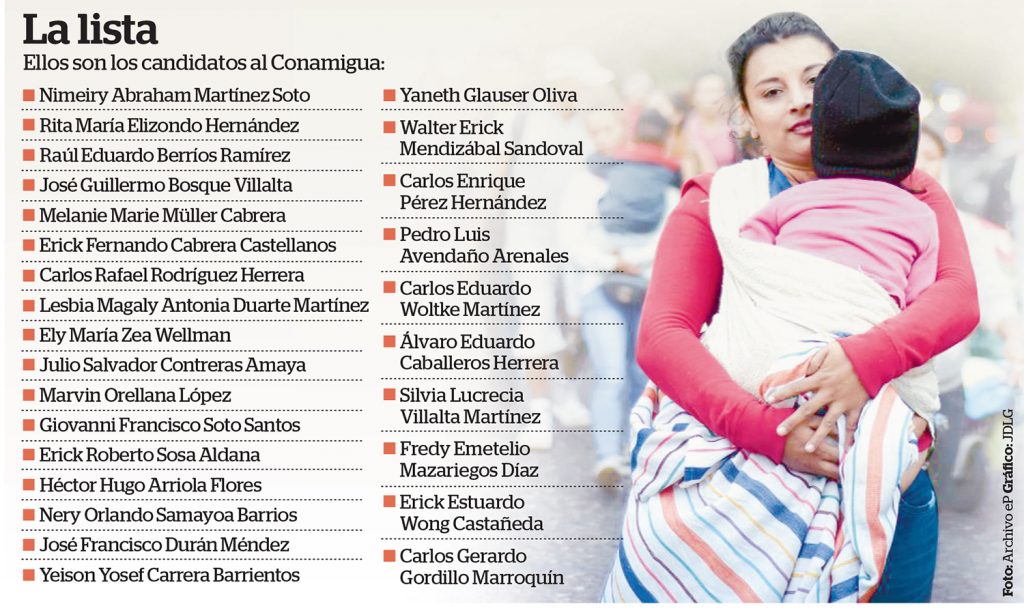 Por: Ferdy Montepeque elPeriódicoLa Comisión del Migrante del Congreso deberá diseñar una nómina de cinco candidatos a secretario del Consejo Nacional de Atención al Migrante de Guatemala (Conamigua) antes de que finalice septiembre, según el cronograma de esa sala de trabajo. El quinteto será seleccionado de una lista de 27 personas que buscan dirigir a esa institución, entre las cuales hay tres exdiputados e igual número de excandidatos a legisladores.La elección del nuevo Secretario del Conamigua estará a cargo del pleno del Legislativo y tendrá que realizarse antes de octubre, cuando finaliza el periodo de la actual administración del Consejo, que ha sido cuestionado por su baja ejecución presupuestaria y por su poco apoyo a la comunidad migrante guatemalteca.El perfil aprobado por la Comisión para el cargo de secretario del Conamigua establece, entre otros requisitos, experiencia, conocimiento en materia de atención a migrantes, así como méritos éticos y de idoneidad; sin embargo, no todos lo cumplen.Por ejemplo, uno de los candidatos es Nimeiry Abraham Martínez Soto, quien fungió como director de Educación en Chiquimula, cuando su experiencia se concentra en el turismo, señala una publicación del medio No-Ficción. La esposa de Martínez, Rafaela Vásquez Villagrán, está contratada en el Congreso como secretaria del diputado Boris España, del partido Todos.Pero también hay dos excandidatos a diputado por el partido Unión del Cambio Nacional (UCN): uno de ellos es Marvin Orellana López, pareja de la actual presidenta en funciones del Congreso, Sofía Hernández, también de la UCN. El segundo es Raúl Eduardo Berríos Ramírez, quien en 2019 se postuló en la casilla 8 por Lista Nacional.Conflicto de interésA decir de la diputada Ligia Hernández, integrante de la Comisión del Migrante, que haya excandidatos y exdiputados que aspiren a dirigir el Conamigua representa un conflicto de intereses, porque quienes los eligen también son integrantes de agrupaciones políticas.Otros exdiputados que se postulan al cargo son Nery Samayoa Barrios, quien representó al extinto Movimiento Reformador (MR) y Carlos Gordillo Marroquín, quien formó parte de la Gana.27 aspirantes integran la lista final de candidatos a dirigir el Conamigua. La Comisión del Migrante elgirá a cinco.149 migrantes guatemaltecos han muerto en el desierto este añoFECHA DE PUBLICACIÓN: 10-09-20https://elperiodico.com.gt/nacion/2020/09/10/149-migrantes-guatemaltecos-han-muerto-en-el-desierto-este-ano/Por: Luisa ParedesEl Ministerio de Relaciones Exteriores (Minex) y la Aduanas y Protección Fronteriza de Estados Unidos (CBP, en inglés) colaboran para difundir videos en idiomas mayas, para desalentar la migración irregular y advertir sobre los riesgos que enfrentan las personas que intentan ingresar ilegalmente al país norteamericano. Actualmente el material está disponible en idioma kaqchikel.La Patrulla Fronteriza de Estados Unidos informó que en lo que va de 2020, rescataron a 1,644 personas de distintas nacionalidades, de las cuales 288 eran guatemaltecos. El reporte de la CBP detalla que este año hallaron 149 osamentas o cuerpos de connacionales en el desierto, nueve más que el año pasado.Según las estadísticas de las autoridades estadounidenses, de 2011 a 2013 se reportaron entre 180 y 195 migrantes fallecidos y entre 500 y 800 rescates, que en su mayoría se efectúan en el Sector de Tucson debido a la exposición a temperaturas extremas y a la falta de agua.El material audiovisual que difunde el Consulado de Guatemala en Tucson hace referencia a la ubicación de torres de rescate en el desierto, que cuentan con un botón rojo para que los migrantes pidan asistencia. En el sector de Tucson están instaladas 22 torres.EE. UU. y Guatemala firman convenios relacionados a trabajo, seguridad y justiciahttps://elperiodico.com.gt/nacion/2020/09/18/ee-uu-y-guatemala-firman-convenios-relacionados-a-trabajo-seguridad-y-justicia/La actualización de tratados es para mejorar la seguridad laboral de los guatemaltecos beneficiados con visas de trabajo temporales en dicha nación, así como para combatir el narcotráfico y hacer reformas al sector justicia.FECHA DE PUBLICACIÓN: 18-09-20 El ministro de Trabajo, Rafael Rodríguez, y el embajador de EE. UU. en Guatemala, Luis Arreaga, durante la firma de los convenios.Por: Cindy Espina cespina@elperiodico.com.gtLos gobiernos de Guatemala y de Estados Unidos (EE. UU) actualizaron dos convenios, los cuales tratan de ampliar las visas de trabajo temporal en dicho país y destinar recursos para el combate del tráfico de drogas en el país. Las nuevas disposiciones que firmó el ministro de Trabajo, Rafael Rodríguez, y el embajador de EE. UU. en Guatemala, Luis Arreaga, son una actualización al convenio sobre la emisión de visas tipo H-2 para trabajadores agrícolas y no agrícolas. Las nuevas disposiciones tienen como objetivo fortalecer la transparencia del proceso y la seguridad de los beneficiados, mejorando el apoyo a las personas y controlando su bienestar una vez salen de Guatemala hacia Estados Unidos. “Esto es un gana gana”, expresó Arreaga para indicar que con estas medidas podrían aumentar el número de visas de trabajo, un incentivo para disminuir la migración irregular hacia Estados Unidos. Según el diplomático estadounidense, Guatemala es el tercer país más beneficiado con este tipo de permisos de trabajo. Estas visas son para personas que deseen trabajar en EE. UU. como agricultores, jardineros, mecánicos, albañiles, choferes, pintores, sector de la construcción en general, electrónica, entre otros. Según el Ministro de Trabajo, el perfil ideal son jóvenes entre 18 y 29 años. Las personas interesadas deben acudir a la sede del Ministerio de Trabajo en su departamento para llenar su solicitud de empleo. No se cuenta con un número fijo de beneficiarios, ya que las visas se otorgarán de acuerdo a la demanda laboral de las empresas estadounidenses. Seguridad El canciller Pedro Brolo y el embajador estadounidense también renovaron el convenio  denominado Programas de Control de Narcóticos, Aplicación de la Ley, Seguridad Pública y Ciudadana, y Reforma al Sector Justicia entre los gobiernos de los Estados Unidos de América y Guatemala. La actualización de este convenio amplía el monto de cooperación de parte de EE. UU. a US$31 millones. Según la Cancillería, el primer convenio de este tipo se suscribió en 2015 con un aporte de US$28.3 millones de dólares y en 2017 se ofreció un segundo aporte por US$26.3 millones de dólares.“Esta cooperación se verá reflejada en la lucha contra el narcotráfico, en favor de la seguridad pública y reformas al sector justicia”, explicó Brolo la función que tendrán los recursos donados al país. Los fondos de cooperación serán ejecutados mediante la Sección de Asuntos Antinarcóticos y Aplicación de la Ley de Estados Unidos (INL, por sus siglas en inglés). Últimas actividadesEsta renovación de convenios es de las últimas actividades oficiales que realiza Luis Arreaga como embajador de EE. UU. en el país, ya que la primera semana de octubre arribará su relevo, el embajador William Popp.Casa del Migrante en Tecún Umán reanuda actividades y estos protocolos se deben cumplirPor Oscar García Prensa Libre, 16 de septiembre de 2020https://www.prensalibre.com/guatemala/migrantes/casa-del-migrante-en-tecun-uman-reanuda-actividades-y-estos-protocolos-se-deben-cumplir/La Casa del Migrante en Tecún Umán, San Marcos, informó que este miércoles 16 de septiembre reabrió sus instalaciones para atender a la población migrante que lo solicite. En un comunicado publicado en su página de Facebook indicó que el cupo es limitado para prevenir aglomeraciones en el recinto.Añadió que entre las medidas de prevención por el covid-19 están la medición de temperatura, desinfección, uso de gel antibacterial y el uso obligatorio de mascarilla.Advierte que el personal de la institución, como los migrantes que soliciten apoyo deberán mantener el distanciamiento social.Indica que se reserva el derecho de no aceptar a las personas que no cumplan con los requisitos necesarios.Si bien es cierto la cantidad de guatemaltecos que llegaron a la frontera entre México y EE. UU. tuvo un fuerte descenso en los meses cuando la cuarentena fue más estricta por el covid-19, ya en junio y julio se experimentó un leve aumento.Para agosto, el número de adultos solos, unidades familiares —un adulto con al menos uno de sus hijos— y de menores de edad no acompañados se incrementó vertiginosamente al punto que las detenciones que reportó la Patrulla Fronteriza (CBP) de EE. UU. fueron un 70% más que en julio.Custodia Guatemala frontera con Chiapashttps://diariodechiapas.com/region/custodia-guatemala-frontera-con-chiapas/13752727 septiembre 2020José Cancino/ TapachulaEl Ejército de Guatemala, a través de la Brigada de Operaciones para Montaña, realiza patrullajes en distintos puntos del departamento de San Marcos, colindante con Chiapas, para tender un muro sanitario y de seguridad.Las tareas de los militares guatemaltecos se dan en el marco del tercer Pilar de la Política General de Gobierno 2020-2024 “Gobernabilidad y Seguridad en Desarrollo”, que tiene como finalidad disuadir delitos y detectar posibles casos de personas sospechosas con Covid 19.El despliegue militar ocurre en puntos informales, que sirven por el trasiego de mercancías. También se han posicionado en puertos fronterizos que permiten el acceso o salida a México, tal como ocurre en Ciudad Cuauhtémoc, en el municipio de Frontera Comalapa.Otro de los puntos donde los soldados se han colocado para realizar estas tareas de vigilancia, es el punto de internamiento conocido como Niquivil, a 20 minutos de la cabecera municipal de a Motozintla, donde los uniformados también interrogan a ciudadanos guatemaltecos e inspeccionan que no existan riesgos sanitarios por la pandemia.Las tareas de seguridad implementadas por el gobierno del presidente Alejandro Giammattei, buscan frenar el contrabando, narcotráfico y paso ilegal de migrantes de un país a otro.Mientras que del lado mexicano la presencia de la Guardia Nacional es nula pese a persistir el paso hormiga de extranjeros y mercancías que no cumplen con las normas sanitarias y aduanales.El despliegue militar se ha intensificado en la Sierra de Chiapas, zonas montañosas que por años han servido para el tráfico de combustible y paso de armas, drogas y personas.Ampliación de acuerdo favorece a guatemaltecos con visas de trabajo en EU e incluye al sector no agrícolahttps://www.prensalibre.com/economia/ampliacion-de-acuerdo-favorece-a-guatemaltecos-con-visas-de-trabajo-en-ee-uu-y-se-amplia-al-sector-no-agricola/El objetivo de este acuerdo entre ambos países es impulsar fuentes de trabajo por medio de un proceso de migración regular.Por Oscar García17 de septiembre de 2020Los gobiernos de Guatemala y los Estados Unidos suscribieron este jueves 17 de septiembre la ampliación de Acuerdo Bilateral en Materia Laboral suscrito en julio de 2019.El Ministerio de Trabajo (Mintrab) informó que con esto se amplía su aplicación para las visas H2B, sector no agrícola, luego de que originalmente solo contemplaba las visas de tipo agrícola H2A.Añadió que ahora los empleadores podrán requerir mano de obra guatemalteca para otro tipo de trabajos, lo cual amplía las posibilidades de obtener empleo en Estados Unidos de América.Derechos de trabajadoresExplica que este es un acuerdo que se basa en el respeto a los derechos humanos y laborales de los guatemaltecos trabajadores migrantes temporales; además, en este se establecen las herramientas necesarias para que los trabajadores denuncien situaciones como fraude, uso indebido o discriminación.También se garantiza que, por las denuncias, no habrá represalias en contra de los trabajadores durante y después de su participación en el mencionado programa.Por medio del Mintrab el Estado de Guatemala desarrolla el programa de Trabajadores Temporales en el Extranjero, con el cual se tiene una base de datos de guatemaltecos, hombres y mujeres, para ofrecer la mano de obra que requieran los empleadores en EE. UU.Mientras que, el Ministerio de Relaciones Exteriores promueve por medio de la red consular de Guatemala en el exterior, este programa con el propósito de captar más oportunidades de empleo para los guatemaltecos, sin que ello signifique costos para los trabajadores migrantes.Oportunidad de empleoEl ministro de Trabajo, Rafael Rodríguez, dijo que Guatemala necesita este tipo de instrumentos para generar más oportunidades de empleo para los connacionales en el extranjero.Agregó que durante los últimos la oportunidad de trabajo temporal se ha presentado como una alternativa para obtener mejores ingresos económicos, por lo que es importante el acuerdo en el tema de trabajo temporal con un salario digno y que las personas regresen con sus familias.El programa apoya, orienta y brinda el apoyo necesario a los guatemaltecos interesados. También se les de seguimiento con la red consular.El grupo destinatario son personas de 18 a 29 años que llenar el perfil ocupacional idóneo.El embajador de Estados Unidos en Guatemala, Luis Arreaga, resaltó que los programas de empleo temporal ayudan a mejorar la prosperidad, reduce la migración irregular hacia Estados Unidos.Añadió que esto es positivo para ambos países, ya que guatemaltecos que ansían oportunidades laborales pueden alcanzarlas, mientras que agricultores y empleadores estadounidenses que carecen de suficiente mano de obra calificada logran obtenerla.Explicó que los participantes guatemaltecos regresan a su casa durante las temporadas y bajas y mantienen el contacto con su familia. Al mismo tiempo traen sus salarios a Guatemala para invertirlos.Mejores beneficiosArreaga indicó que el acceso a empleos mejor pagados, disponibles de una manera segura, legal y ordenada es una mejor alternativa al viaje arriesgado que muchos hacen para irse de forma irregular.La intención es aumentar oportunidades laborales a guatemaltecos calificados, lo cual se demuestra con las firma del acuerdo.Añadió que es importante señalar que Guatemala es el tercer país a escala mundial que aporta trabajadores temporales H2 a los EE. UU. Los primeros beneficiarios ya se encuentran laborando.El viceministro de Previsión Social y Empleo, Pablo Blanco, recordó que en el 2014 se intensificó la migración irregular de niños y adultos hacia los EE. UU. y originó crisis migratoria, por lo que el gobierno del referido país contribuyó con una estrategia para abordar las causas de la migración.Indicó que en el 2015 se lanzó el plan de la alianza para la prosperidad con el fin de proponer desarrollo en Guatemala, El Salvador y Honduras.Se llevaron a cabo las gestiones para visas de carácter agrícola.. ahora se extiende al acuerdo para visas de trabajo no agrícolas.La Política General de Gobierno 2020-2024 y el Plan Nacional de Innovación y Desarrollo, definen los lineamientos para impulsar una estrategia efectiva de atención a los migrantes.Además, se propicia el crecimiento de las exportaciones, el turismo y la inversión extranjera directa.Según el Mintrab, Guatemala cuenta con una población migrante estimada en 2.9 millones, quienes contribuyen activamente con el desarrollo económico y social del país mediante el flujo de las remesas familiares.Huehuetenango y San Marcos lideran deportaciones desde EE. UU.https://lahora.gt/huehuetenango-y-san-marcos-lideran-deportaciones-desde-ee-uu/Por Grecia Ortíz22 septiembre, 2020Por Grecia Ortíz
gortiz@lahora.com.gtUn reporte estadístico del Instituto Guatemalteco de Migración (IGM), con datos de migrantes deportados por la vía aérea procedentes de Estados Unidos de enero a agosto de 2020, destaca que Huehuetenango, San Marcos, Quiché y Quetzaltenango, son los departamentos de donde son originarios la mayoría de los retornados.Estos departamentos han sido mencionados en varias oportunidades por estudios de la OMS y otras entidades académicas entre los que lideran las estadísticas de salida de migrantes del país por diversas causas y necesidades.El reporte solicitado por la Hora al IGM, destaca que, de enero hasta agosto recién pasado, más de 15 mil migrantes fueron deportados desde EE. UU., en el caso de México por la vía terrestre la cifra de deportaciones y registros en las delegaciones de La Mesilla, Huehuetenango sumaban más de 13 mil.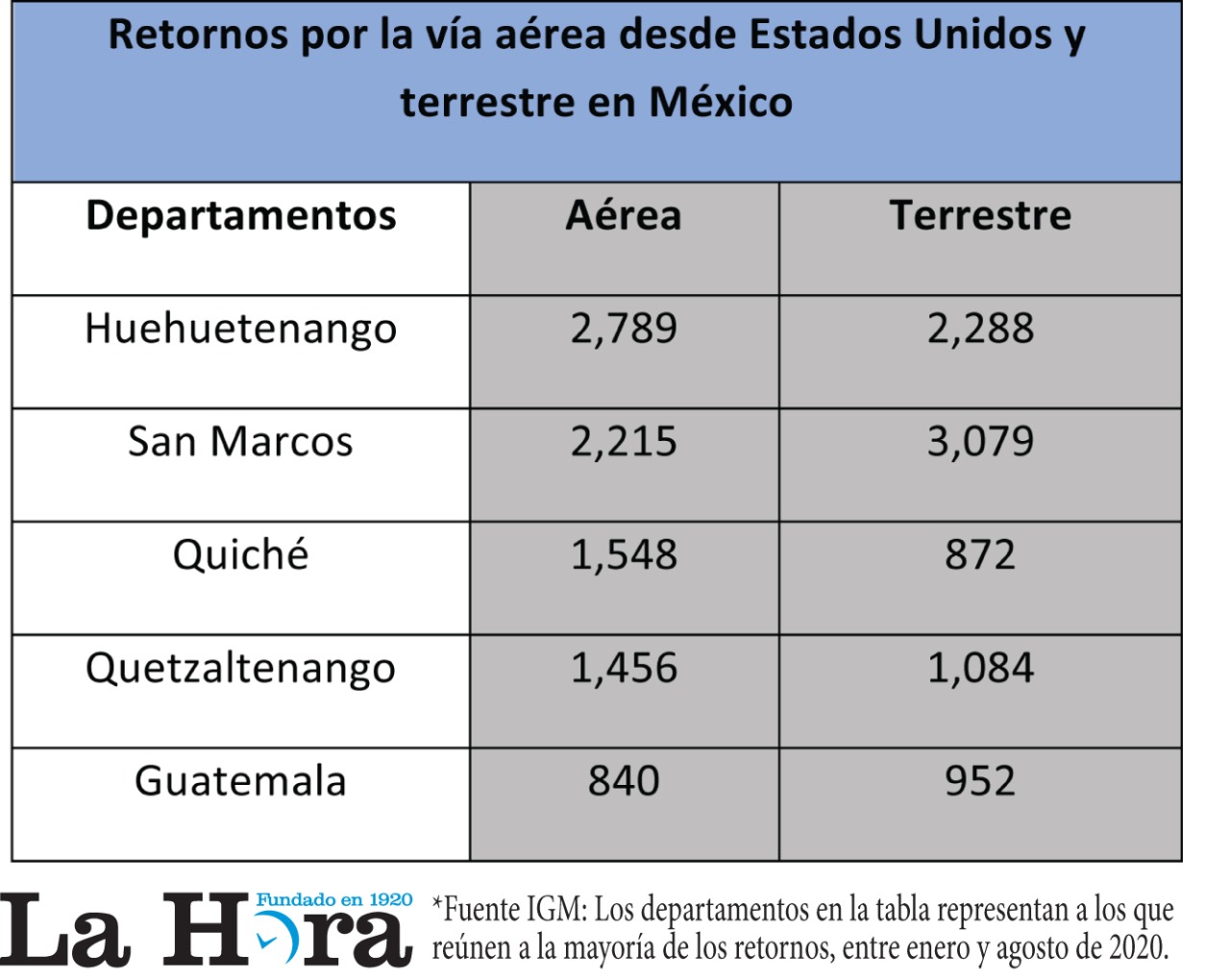 LOS DEPARTAMENTOS CON MÁS RETORNOSEn cuanto a los retornos por la vía aérea, el reporte señala que de los más de 15 mil migrantes que se tienen registrados, 2 mil 789 personas son de Huehuetenango y los municipios de Cuilco con 253 y Huehuetenango cabecera con 188, son los que más retornados han tenido en el año.Después se encuentra San Marcos con 2 mil 215 retornados, Quiché con 1 mil 548, Quetzaltenango con 1 mil 456 y Guatemala con 840.
Los lugares de procedencia son en su mayoría Brownsville Texas, seguido de Mesa Arizona, así como Alexandria Lousiana en Estados Unidos.SAN MARCOS Y HUEHUETENANGO LIDERAN LAS ESTADÍSTICAS POR LA VÍA TERRESTREEn el caso de la vía terrestre, los datos muestran a San Marcos con la mayoría de las personas retornadas 3 mil 079 personas, seguido de Huehuetenango con 2 mil 288, Quetzaltenango con 1 mil 084, Guatemala 952 y Quiché con 872, que representan a la mayoría de los más de 13 de mil retornos desde México.Reportes de otros años han posicionado a Huehuetenango y San Marcos, entre los que suman a la mayoría de los retornos por la vía aérea y terrestre.Sin embargo, los datos en parte influenciados por la pandemia han variado considerablemente con los obtenidos el año pasado cuando se tenían 54 mil 599 retornos desde Estados Unidos para estas fechas.En los últimos meses los migrantes retornados han tenido que pasar por pruebas de COVID-19, además de aguardar un tiempo de espera en albergues instalados por el IGM, en donde han verificado las condiciones de su salud tras volver al país desde EE. UU., y México.Rodrigo Castro, el guatemalteco que falleció esperando asilo en Matamoros, MéxicoLO RECUERDAN COMO UN COLABORADOR Y LÍDERhttps://lahora.gt/rodrigo-castro-el-guatemalteco-que-fallecio-esperando-asilo-en-matamoros-mexico/Por Grecia Ortíz18 septiembre, 2020El desconcierto y la precariedad fueron parte de los últimos momentos que vivió el guatemalteco Rodrigo Castro, quien esperaba que resolvieran su solicitud de asilo realizada a Estados Unidos, mientras se encontraba en un campamento de Matamoros México, lugar en el que decenas de migrantes aguardan una respuesta en tiendas de campaña.Sin embargo, ese momento no llegó y fue encontrado fallecido en el río que divide ese país con Brownsville Texas en agosto pasado. Rodrigo es recordado por quienes lo conocieron como alguien colaborador y un líder entre los connacionales que esperan asilo en el lugar.Una nota de la agencia EFE, cita que él y otros migrantes se habían metido al río para cruzar la frontera, pero no lo lograron, la familia aseguró que en apariencia pudo ser empujado al agua y no sabía nadar.Un solicitante de asilo de origen hondureño dijo a La Hora sobre el guatemalteco, que lo conocía como un líder, además, lo describió como un joven muy callado.“Estuvo aquí siempre fue colaborador nunca dio problemas un joven muy activo”, aseguró.FAMILIAS LE REALIZARON UN HOMENAJENorma Seni Pimentel, directora Ejecutiva de Catholic Charities del Rio Grande Valley, dijo a La Hora que conoció al guatemalteco.Ella también compartió fotos de las familias que acompañaron una procesión en la que oraron por Rodrigo hasta el lugar en donde se encontró su cuerpo en agosto pasado.En el lugar, las personas colocaron flores y también una cruz, “verdaderamente un momento triste”, dijo Pimentel desde su cuenta de Twitter.Días después de la muerte del guatemalteco, Pimentel compartió un vídeo en el que hablaba de otro joven refugiado de 23 años que fue encontrado muerto en el Río Grande“Familias, niños, bebés que sufren porque nos negamos a dejarlos entrar en Estados Unidos para seguir un proceso de asilo ¿por qué?… todo vimos como el cuerpo era arrastrado por el bote”, aseguró.RATAS, MOSQUITOS Y HASTA SERPIENTESEl guatemalteco, así como muchas otras personas que están en ese lugar, esperan una respuesta de la administración del presidente de Estados Unidos, Donald Trump a solicitudes de asilo, como parte del programa conocido como Protocolos de Protección Migrante (MPP por sus siglas en inglés).Las personas que están en ese lugar se han enfrentado a diversidad de problemas, recientemente se reportó una plaga de ratas, mosquitos y hasta serpientes, dado que el lugar está muy cerca del río.“El campamento que lleva más de un año -originalmente era una plaza pública- se ubica a la entrada en el puente, ahí las personas comenzaron a quedarse para esperar su respuesta de asilo, dormían en el suelo soportando lluvia, calor y frío”, afirmó una fuente a La Hora desde ese lugar.Úrsula Roldán directora del Instituto de Investigación y Proyección sobre Dinámicas Globales y Territoriales (IDGT) de la Universidad Rafael Landívar, dijo que hay muchas personas que esperan por su solicitud de asilo en esa zona fronteriza que ya enfrentaba dificultades incluso antes de la pandemia.“Estados Unidos lo que quería precisamente era evitar que la gente llegará hasta esa frontera y que al final de todas maneras los estuvieran deportando… si quedan con mucha vulnerabilidad se tenían denuncias que eran víctimas de tráfico de personas, de drogas y la desesperación de la gente es de muchos meses”, explicó.MINEX INFORMÓ QUE SE MANTENÍAN EN COMUNICACIÓN CON LA FAMILIAEl 8 de septiembre, el MINEX refirió a La Hora, que el caso de Rodrigo lo atiende el Consulado de Guatemala en Monterrey.También explicaron que se realizaban las coordinaciones para repatriar el cuerpo, y que se mantenían en comunicación con la familia.Se consultó por una actualización al respecto del caso de Rodrigo, y para saber si han registrado más fallecimientos en Matamoros México, al cierre de esta nota mencionaron que consultarían por la información.EEUU donará USD 7 millones a Guatemala para ayudar a frenar migración29 de Septiembre de 2020https://www.infobae.com/america/agencias/2020/09/30/eeuu-donara-usd-7-millones-a-guatemala-para-ayudar-a-frenar-migracion/Compartir en TwitterEstados Unidos anunció este martes la donación de 7 millones de dólares para ayudar a guatemaltecos pobres que viven en zonas fronterizas con El Salvador y Honduras y evitar la migración irregular y el tráfico de drogas."Estos proyectos ayudarán a priorizar las necesidades de desarrollo y mejorar las condiciones de vida de los guatemaltecos más vulnerables" dentro del área denominada el Trifinio, que comparten los tres países, dijo en un comunicado el embajador estadounidense, Luis Arreaga.El anuncio lo hizo Arreaga durante una visita de trabajo al poblado de Esquipulas (este) junto al vicepresidente guatemalteco, Guillermo Castillo, y otros funcionarios para apoyar un plan de desarrollo para el Trifinio.El embajador comentó que las iniciativas buscan mejorar el desarrollo económico, social y ambiental transfronterizo, así como garantizar la seguridad en las fronteras.Entre los proyectos figura el empoderamiento socioeconómico de las mujeres, jóvenes y comunidades indígenas para desanimar la inmigración ilegal a Estados Unidos.También apoya la apertura en la zona de dos oficinas de la Secretaria Contra la Violencia Sexual, Explotación y Trata de Personas (SVET).Estados Unidos ha donado millones de dólares para ayudar a guatemaltecos que viven en pobreza, que afecta al 59,3% de los casi 15 millones de habitantes, así como para  impulsar campañas en televisión y radio, y desalentar la migración irregular.Washington deportó hasta agosto pasado a más de 15.000 guatemaltecos, una cifra muy inferior a las expulsiones registradas en 2019 cuando alcanzaron números récord, con 54.599 casos.La disminución obedece a la suspensión de vuelos de deportados desde suelo estadounidense debido a la pandemia del nuevo coronavirus.Miles de personas del Triángulo Norte Centroamericano, integrado por El Salvador, Guatemala y Honduras, emigran cada año a Estados Unidos para escapar de la pobreza y violencia que azota la región.Las caravanas masivas de migrantes en 2018 y 2019 generaron la molestia del presidente de Estados Unidos, Donald Trump, quien presionó a los países del norte centroamericano para firmar acuerdos de asilo que permitan contener la migración irregular.ec/mas/lpGuatemala prepara protocolo de deportación ante nueva Caravana Migrantehttps://medium.com/@PrensaComunitar/guatemala-prepara-protocolo-de-deportaci%C3%B3n-ante-nueva-caravana-migrante-3e630f0d4dbdPrensa Comunitaria KM169Sep 29 · A un mes de las elecciones presidenciales de Estados Unidos, una nueva caravana de migrantes hondureños podría emprender una nueva travesía el próximo 1 de octubre desde San Pedro Sula, Honduras, que pasaría por Guatemala, donde se podría implementar un Sistema de Alerta Temprana que motiva a los pobladores de las zonas fronterizas reportar la presencia de migrantes que hayan ingresado por puntos ciegos para deportarlos.Por David ToroA través de diversas redes sociales y chats de WhatsApp se está convocando a conformar una nueva caravana de migrantes que tendría como punto de salida la Central Metropolitana de San Pedro Sula, el próximo 1 de octubre a las 4:00 de la mañana. Ese mismo día, la caravana podría llegar a la frontera de Agua Caliente, entre Esquipulas, Guatemala; y Nueva Ocotepeque, Honduras.Desde octubre de 2018, enero de 2019 hasta enero de 2020, las tres caravanas centroamericanas de migrantes se hicieron visibles para los Estados y la población en general, cuando cientos de personas, entre ellas madres solteras empujando los carruajes de sus pequeños hijos, personas en sillas de ruedas, ancianas y ancianos, niñas y niños sin sus padres o madres y jóvenes cargando mochilas con sus pocas pertenencias, atravesaban a pie un trayecto de más de 4 mil kilómetros para cruzar las fronteras de Guatemala, México y Estados Unidos.Las personas integrantes de esas caravanas contaron historias de olvido institucional, extorsiones, hambre y violencia, como parte de una realidad de la que huían buscando una mejor oportunidad de vida en Estados Unidos. Esos éxodos de personas estigmatizadas por su origen, se convirtieron en el referente de caravanas de desplazados.Luego de dos años de la primera caravana, del sensacionalismo mediático y de las promesas incumplidas por parte de los Gobiernos regionales, los motivos que obligaron a miles de personas a emprender el viaje a Estados Unidos se han agravado por la crisis económica provocada por la pandemia de coronavirus, que ha complicado el reto de sobrevivir en alguno de los tres países al norte de Centroamérica.Durante la pandemia de la COVID-19, Honduras registró 75 mil109 contagios y más de 2 mil muertes; a pesar del riesgo de contagio las personas han tomado la decisión de huir de su país porque no han encontrado beneficios socioeconómicos para sobrevivir.Según explicó George Redman, representante de Oxfam Honduras, en una entrevista con la agencia EFE difundida el 26 de septiembre, se calcula que alrededor de 1.6 millones de personas del corredor seco hondureño sufren inseguridad alimentaria y aquellos que dependen de la economía informal en zonas rurales quedaron a la deriva sin ingresos durante cuatro meses consecutivos por la pandemia.Un sistema de alerta que delata a los migrantesEl 24 de septiembre el Instituto Guatemalteco de Migración (IGM), anunció que su director Guillermo Díaz se había reunido con los gobernadores guatemaltecos de Izabal y Chiquimula para definir el protocolo a seguir en caso de la llegada de una nueva caravana de migrantes al país a principios de octubre.Según el IGM, el “Protocolo de Alerta Temprana”, que aún no está ratificado, consiste en que los ciudadanos guatemaltecos que viven en zonas fronterizas pueden “reportar” a la gobernación departamental la presencia de migrantes, para que la Policía Nacional Civil (PNC), coordine junto al IGM el traslado de esas personas al albergue de migración donde se decidirá sobre su situación en caso hayan ingresado por puntos ciegos sin realizar el trámite de entrada al país en una aduana.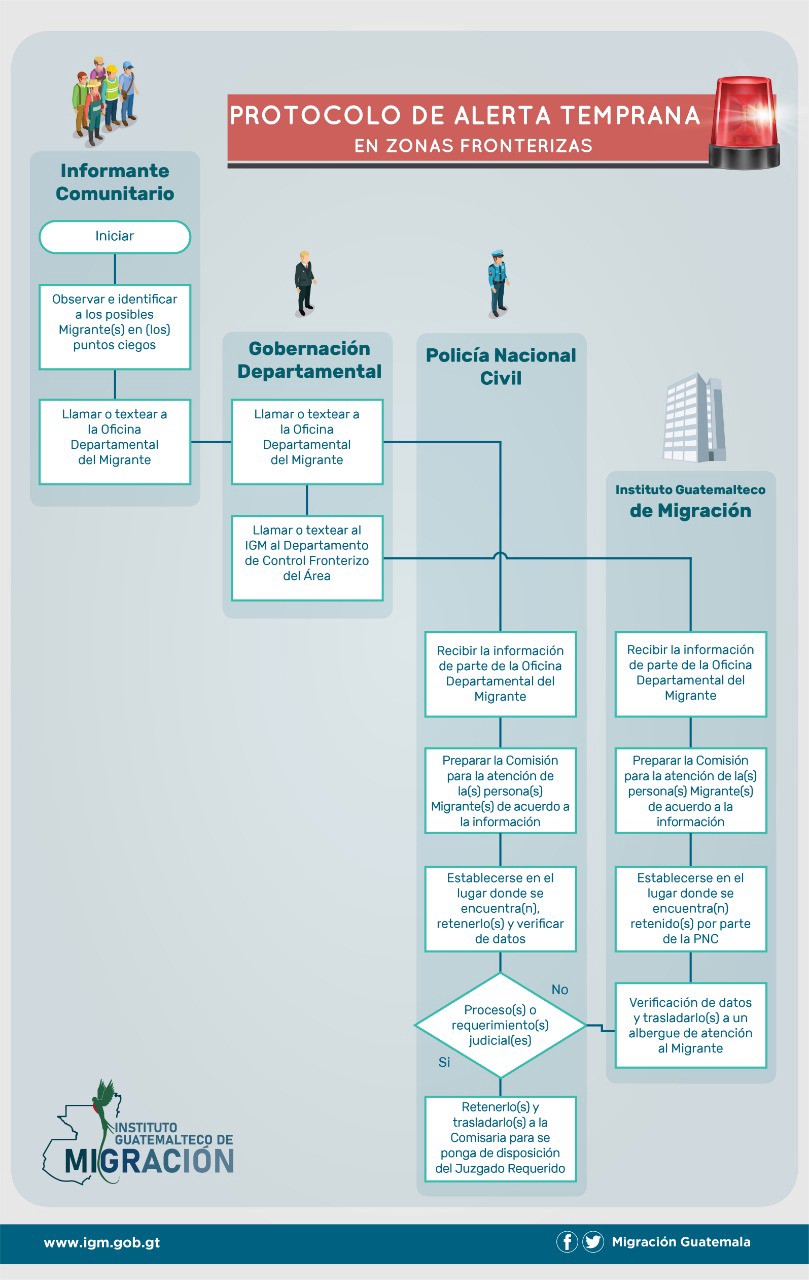 Para Álvaro Caballeros, coordinador del Área de Migración del Instituto de Estudios Interétnicos y de los Pueblos Indígenas (IDEIPI) de la Universidad de San Carlos (USAC) ese protocolo otorga a los ciudadanos atribuciones que no les corresponden. “Me parece un protocolo que da facultades a los ciudadanos que no les corresponden, las comunidades en lugar de estar reportando el paso de personas migrantes para que sean detenidos, deberían ser incluidos en programas para mejorar la inversión de remesas y difundir los derechos humanos de quienes transitan por estas zonas”, añadió Caballeros.Asimismo, Caballeros resaltó que “es preocupante que el nuevo protocolo tenga un enfoque de seguridad. No creo que funcione si se llegara a aplicar en medio de un éxodo masivo como una caravana”, opinó.Durante los últimos cinco años se ha observado a la PNC intervenir en la movilidad de los migrantes centroamericanos y de otras nacionalidades cuando transitan por territorio nacional, pero según el código migratorio aprobado en 2016, en su artículo 167, la intervención de la policía solo se justifica en caso de una solicitud del IGM, pero no pueden detener a cualquier migrante, a menos que se logre comprobar un rompimiento de los protocolos migratorios o incluso para garantizar la seguridad e integridad de los migrantes y sus bienes.“Con la creación de las llamadas Fuerzas Especiales de la PNC, que en teoría fueron creadas para el control de trasiego de cosas licitadas, sabemos que también se ha usado para detener a personas migrantes que ingresan de forma irregular, de manera individual o en caravana. Me preocupa la situación de una posible caravana y el control migratorio que se pueda dar porque hay una enorme mentalidad de control y estigmatización contra los migrantes durante estos días de pandemia”, advirtió Julia González, coordinadora de la Mesa Nacional para las Migraciones en Guatemala (Menamig).Una caravana en las vísperas de elecciones en EEUUSegún Juan Luis Carbajal, director de la Pastoral de Movilidad Humana, resulta llamativo y hasta “curioso” que surja una convocatoria a conformar una caravana cuando faltan cuatro semanas para las elecciones presidenciales en los Estados Unidos. “Un movimiento masivo de centroamericanos en este momento puede ser utilizado para que Donald Trump de impulso a su discurso de fortalecer el muro y ganar votantes”, dijo Carbajal.El entrevistado hizo un llamado para que los migrantes no se dejen engañar “por intenciones políticas que puedan estar detrás de la convocatoria”, indicó el director de la pastoral.Las elecciones presidenciales en Estados Unidos se tienen previstas para el el martes 3 de noviembre, donde el actual presidente Donald Trump buscará la reelección por el partido Republicano.Trump recientemente recibió un golpe a su imagen pública cuando el medio de comunicación “Times” reveló que en los últimos años el presidente no había pagado más de $750 millones anuales en impuestos, y además no pagó el Impuesto Sobre la Renta durante un periodo de entre 10 a 15 años.Luego de las enormes caravanas de migrantes del 2018, Trump reforzó su discurso antimigratorio e impulsó los convenios de tercer país seguro como el que firmó en julio del 2019 con el Gobierno del expresidente guatemalteco Jimmy Morales, que le permitió hasta marzo de 2020, enviar a Guatemala a cientos de migrantes salvadoreños y hondureños que solicitaban asilo para que desde aquí pudieran continuar el trámite.Caballeros también refirió que la caravana puede ser aprovechada por el contexto electoral en Estados Unidos, “hemos podido constatar en los últimos dos años que las caravanas lamentablemente han sido utilizadas para que Estados Unidos refuerce sus políticas migratorias con enfoque de seguridad nacional, como reducir las posibilidades de asilo y cancelar programas en favor de niños y mujeres migrantes”, precisó.Si la caravana se concreta este año debido a la pandemia de la COVID-19 las casas del migrante de Petén, Esquipulas y ciudad de Guatemala no podrán ofrecer un servicio completo, y se conoció que solo podrían entregar un kit sanitario, comida y servicio de baño, pero no podrán albergar a grandes cantidades de personas por razones sanitarias, “en un caso extremo buscaremos habilitar espacios al aire libre para pernoctar”, indicó Carbajal.De concretarse, este constituiría el tercer intento que realiza la caravana de migrantes en el 2020, el primero surgió en enero, pero el 20 de ese mes fueron reprimidos por la Guardia Nacional Mexicana en la frontera de Tecún Umán, cuando unas cuatro mil personas en su mayoría hondureños intentaron cruzar el Río Suchiate hacia Ciudad Delgado; la mayoría de personas fueron deportadas, mientras que en julio del presente año en medio del punto alto de contagio de COVID-19 en Centroamérica surgió una convocatoria de caravana que no logró concretarse y unas 20 personas fueron detenidas en San Pedro Sula en su intento por llegar a la frontera guatemalteca.HOSPITALIDAD Y LUCHARemesas colectivas: la alternativa de migrantes para ayudar a sus comunidades en Guatemalahttps://www.prensalibre.com/guatemala/migrantes/remesas-colectivas-la-alternativa-de-migrantes-para-ayudar-a-sus-comunidades-en-guatemala/Miles de millones de dólares recibidos desde EE. UU. durante años no se han transformado en desarrollo para las localidades.Por Sergio Morales RodasPublicado el 5 de septiembre de 2020 a las 5 de septiembre de 2020La organización Unidos por el Palmar ha llevado ayuda a personas de escasos recursos de ese municipio quetzalteco. Ya cuenta con una cooperativa que ha facilitado créditos a pobladores afectados por la pandemia del covid-19 y está por inaugurar una farmacia para proveer medicamentos a personas necesitadas.Estos proyectos han sido posibles gracias a la iniciativa y apoyo financiero y logístico de grupos migrantes radicados en EE. UU. que se sienten comprometidos con ayudar a sus pueblos de origen y no solo a sus familias en un fenómeno que comienza a llamarse en el ámbito académico como “remesas colectivas”.Aparte de El Palmar, estas iniciativas comienzan a ver la luz en otros municipios como Concepción Chiquirichapa, Sibilia y San Juan Ostuncalco, también en Quetzaltenango, así como en la cabecera de San Marcos y Santa Catarina Mita, Jutiapa.Cooperativa y ayuda al más necesitadoGeorgina Diaz es la representante legal de la Cooperativa Integral de Crédito y Ahorro del Migrante Primaveral. Cuenta que a través de esta se dieron pequeños créditos a varias personas que se quedaron sin trabajo por los efectos de la pandemia del covid-19 y han sobrevivido tras poner pequeños negocios.Desde el 2018 la cooperativa la integran 28 personas, varias de ellos migrantes retornados y aunque los préstamos que ofrece no son grandes, Diaz afirma que han ayudado a muchas personas.US$104 mil 446millones en remesas familiares han enviado los guatemaltecos en EE. UU. desde que hay registros, una cantidad exhorbitante puesto que representa Q804 mil millones, unos 9 presupuestos de ingresos y egresos de la nación. Esta organización también ha asistido a madres solteras y personas de la tercera edad de escasos recursos a quienes les han otorgado alimentos durante esta emergencia.Pero antes de la llegada de la pandemia, Unidos por El Palmar ya apoyaba a muchas personas en comunidades rurales con la entrega de víveres ropa, medicinas y útiles escolares que migrantes en EE. UU. han logrado recolectar.La iniciativa de crear esta asociación, cuenta Diaz, fue idea de tu tía, Leticia Barán que radica en aquel país desde hace 31 años y que se siente conmovida al ver la pobreza de su pueblo natal y siente la obligación moral de ayudar.Unidos por El Palmar nació como un proyecto familiar, pero luego se extendió hasta fundarse la cooperativa y ahora ya piensan en instalar una farmacia comunitaria para dar medicinas gratis a quienes las necesiten y que no tienen cómo pagarlas. También han servido de conexión entre otras organizaciones y jóvenes de la comunidad quienes han recibido capacitaciones y cursos con los cuales han aprendido un oficio, se han superado y han optado por no migrar a EE. UU.“El Palmar es un municipio con muchas necesidades muy pobre y la ayuda del Gobierno no llega a donde tendría que llegar por eso nos tratamos de enfocar en esas personas para que ellos no viajen a EE. UU. que es lo que muchos hacemos cuando vemos la situación difícil”, narra Diaz.Ayuda voluntariaVía telefónica desde Virginia, EE. UU., Barán cuenta que la idea de fundar la organización Unidos por El Palmar surgió desde que sus hijas eran pequeñas y llevaban sus juguetes y otros regalos para los niños de ese lugar.Hoy en día, en EE. UU. Barán preside la Asociación Primaveral, organización integrada por grupos de siete municipios, cuyo fin es promover los derechos de los migrantes guatemaltecos en ese país y sus familias en Guatemala; no obstante, el grupo también está involucrado en un sinnúmero de iniciativas, humanitarias, políticas y hasta legales.Cuando no hay emergencia sanitaria, la Asociación organiza eventos sociales con grupos musicales invitados en los cuales cobra por la entrada; además se vende comida y suvenires. Lo recaudado se divide entre los grupos que representan a los municipios quienes lo administran y lo envían para ayudar en sus localidades.Aparte de estos eventos, la Asociación también tiene contacto con múltiples migrantes guatemaltecos en la Unión Americana, entre ellos empresarios que han triunfado en ese país, quienes no dudan en apoyarlos financieramente cuando es necesario.Por ejemplo, con las farmacias sociales, de las cuales ya hay en Santa Catarina Mita, Huehuetenango y Concepción Chiquirichapa, los migrantes se han comprometido en surtirlas. Aunque los aportes que hacen los integrantes de la Asociación son voluntarios, Baran no duda en que los medicamentos no harán falta.La Asociación Primaveral también ha colaborado cuando ocurren desastres naturales, aunque estos tengan lugar en áreas geográficas que no son de los municipios que la integran. Así, han apoyado desde la tormenta tropical Stan, los terremotos de San Marcos, el deslave de El Cambray y recientemente con la tragedia del Volcán de Fuego donde con sus propios recursos se construyeron 35 casas para los afectados.Las remesas en sus actuales condiciones apoyan el sistema económico que de por sí es el responsable de la expulsión. Si no tratamos de alguna forma de tocar el tema de la concientización y qué hacer con las remesas estamos mal.Dirk Bornschein, investigador de FlacsoBarán expresa que la solidaridad de los migrante es movida por la “gran tristeza” que les provoca viajar a Guatemala y “ver las condiciones en que vive nuestra gente”.Por esa razón, afirma que la Asociación también se enfoca en instar a los connacionales a que apoyen puesto que muchos quieren hacerlo, pero no saben cómo. Probablemente, dice, si a través de los consulados se hiciera algún trabajo la respuesta sería más contundente.Pero Barán lamenta que en todas las actividades que han hecho a lo largo de los años no han contado con apoyo de ninguna autoridad. “Sería genial si el Gobierno nos apoyara”, concluye.Múltiples retosRecientemente la Facultad Latinoamericana de Ciencias Sociales (Flacso) presentó un estudio mediante el cual identificó que para los migrantes en EE. UU. el bienestar no solo de sus familiares, sino también de los vecinos de las comunidades de origen es un tema primordial para los líderes y lideresas migrantes en aquel país, pero enfrentan muchas barreras para hacer efectivos planes que mejoren sus condiciones de vida, incluso con proyectos de inversión productiva.Estos problemas tienen que ver con la falta de confianza hacia las instituciones del Estado, la corrupción, la necesidad de ampliar los servicios consulares, la escasa o deficiente capacidad interna, accesos y comunicación de las organizaciones migrantes, así como la urgencia por reformar o reencausar Conamigua (Consejo Nacional de Apoyo al Migrante de Guatemala).Los retos también incluyen aspectos culturales y educativos en las comunidades de origen de los migrantes, las capacidades del Estado que no están orientadas hacia los estos, el entorno económico y de seguridad de las comunidades y las remesas para el desarrollo local.Dirk Bornschein, uno de los investigadores de Flacso que participó en el estudio, señaló que las remesas en sus actuales condiciones “apoyan el sistema económico que de por sí es el responsable de la expulsión” de migrantes.“Si no tratamos de alguna forma de tocar el tema de la concientización y qué hacer con las remesas estamos mal”, precisó el investigador, quien añadió que unos de los principales problemas es la poca o mala comunicación entre las asociaciones de migrantes, por lo cual hace falta una instancia nacional que sea capaz de organizarlas.Respecto a la falta de confianza en las instituciones considera fundamental que un proceso de para afianzar las remesas colectivas se involucren actores como la iglesia, que es de las pocas instituciones que aún gozan de credibilidad entre los migrantes.Dan oportunidad de estudio a refugiados con Proyecto Habeshahttps://www.excelsior.com.mx/nacional/dan-oportunidad-de-estudio-a-refugiados-con-proyecto-habesha/1406415Estudiantes universitarios de países en conflicto pueden prepararse en México a través de esta iniciativa18/09/2020 05:00  ENRIQUE SÁNCHEZCon la participación de activistas, académicos, universidades públicas y privadas y la ACNUR, el proyecto avanza para alcanzar a más jóvenes para que tengan la opción de estudiar en México / Foto: EspecialCIUDAD DE MÉXICO.Durante los últimos cinco años, Proyecto Habesha, una iniciativa humanitaria encabezada por un grupo de activistas mexicanos con sede en Aguascalientes, ha logrado respaldar a cerca de media centena de jóvenes refugiados y desplazados de zonas en conflicto, como Medio Oriente y, más recientemente, Centroamérica, para que continúen sus estudios superiores en México, de modo que, una vez concluidos, puedan regresar a su país a ser parte del proceso de reconstrucción.Una de ellas es Roaa Abou Issa, una joven siria de origen palestino, que viajará en los próximos días a México para estudiar la carrera de ingeniería biomédica después de estudiar un año de español.La universitaria siria concluyó la semana pasada su trámite de visa en la embajada de México en Líbano y recibió el documento por parte del embajador José Ignacio Madrazo.Adrián Meléndez, fundador de esta organización civil, explicó, en entrevista con Excélsior, que con el respaldo académico de estancia y manutención, 23 universitarios sirios y 21 jóvenes de El Salvador, Honduras, Nicaragua y Venezuela están a punto de graduarse de profesiones como Relaciones Internacionales, Artes Plásticas, Arquitectura, Medicina, Ingeniería y Odontología, entre otras.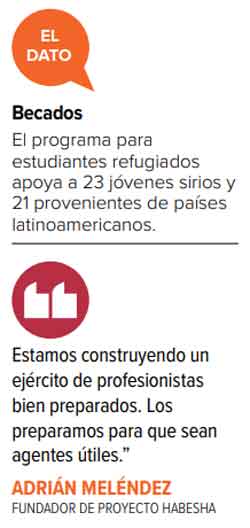 Proyecto Habesha es responsable de identificar y seleccionar jóvenes que, afectados por la guerra, no tuvieron la posibilidad de continuar su educación superior.Estamos construyendo un ejército de profesionistas bien preparados. Los preparamos para que sean agentes útiles. Si se quedan en el país son un activo, si se van a su país son un activo”, destacó.En esta iniciativa participan abogados, académicos, activistas, pero también universidades públicas y privadas, embajadas y organismos internacionales, como la ONU, a través de la Agencia para los Refugiados en México (ACNUR), así como donantes en general.Lo que nosotros creemos y buscamos es crear una sociedad más solidaria y consciente de cómo el apoyo de unos a otros nos hace más fuertes ante los graves conflictos y ante los graves problemas que afectan a nuestras sociedades”, destacó Meléndez.La meta de Habesha es llegar a 100 universitarios en condición de refugio becados en 2024, y hay diálogos con grupos en Asia para sumar a refugiados de Myanmar en Bangladesh y Tailandia.APOYO CONJUNTOProyecto Habesha Américas trabaja de manera cercana con ACNUR para, de manera conjunta, otorgar becas universitarias y cubrir gastos de traslado y manutención de los jóvenes estudiantes.La ACNUR destacó que con la colaboración con Proyecto Habesha contribuye a lograr el objetivo global de incrementar en 15 por ciento el acceso a la educación superior de jóvenes refugiados planteada para el año 2030.Es una satisfacción enorme, porque vemos lo que estamos haciendo, somos testigos de lo que está pasando ante nuestros propios ojos, porque vemos cómo llegan los chicos de campos de refugiados sin hablar español, con toda una serie de problemas y vemos esa transformación, hablan español, conocen nuestro país, les va bien en la universidad y están teniendo un impacto en la comunidad”, resaltó el director de Habesha, Adrián Meléndez.De acuerdo con la Encuesta sobre la Población Refugiada en México (ENPORE), 88.8 por ciento de las personas refugiadas adultas tiene interés de seguir estudiando. De éstas, 44.1 por ciento quiere continuar con sus estudios formales, 24 por ciento desea aprender algún oficio y a 20 por ciento le gustaría tomar una capacitación técnica para el trabajo.Meléndez detalló que los estudiantes en condición de refugio que apoya el Proyecto Habesha se encuentran en universidades de Querétaro, Monterrey, Ciudad de México, Morelia, Puebla, Hermosillo, San Luis Potosí y Aguascalientes.  EMBAJADOREl actor mexicano Luis Gerardo Méndez, conocido por su papel de Javi en Nosotros los Nobles, se ha involucrado en Proyecto Habesha como embajador de Buena Voluntad para sensibilizar a la sociedad en el apoyo que requieren jóvenes universitarios en situación de refugio o condiciones de desplazamiento.El actor recuerda que las y los migrantes y refugiados son grupos que se encuentran en grave riesgo de no poder continuar con sus estudios y ahora, por enfrentar la posibilidad de contraer coronavirus.Ante esta emergencia global, todas y todos debemos mantenernos solidarios y recordar que, antes de ser de cualquier nacionalidad, somos seres humanos compartiendo un mundo interconectado que claramente no distingue”, destacó.AMUPMH-Guatemala: Inauguración de la Casa Siloé para migrantes y refugiadoshttps://es.zenit.org/2020/09/16/guatemala-inauguracion-de-la-casa-siloe-para-migrantes-y-refugiados/?utm_medium=email&utm_campaign=Audiencia%20general%20Cuidado%20y%20contemplacin%201600277016%20ZNP&utm_content=Audiencia%20general%20Cuidado%20y%20contemplacin%201600277016%20ZNP+CID_c62ee3e717bfed1df654524369e3b847&utm_source=Editions&utm_term=Guatemala%20Inauguracin%20de%20la%20Casa%20Silo%20para%20migrantes%20y%20refugiadosPresidida por Mons. de Villa y VásquezSEPTIEMBRE 16, 2020 11:16CRISTHIAN ALVARENGAIGLESIA LOCAL, JUSTICIA Y PAZShare this Entry(zenit – 16 sept. 2020)- Monseñor Gonzalo de Villa y Vásquez, presidente de la Conferencia Episcopal de Guatemala (CEG), junto al padre Juan Luis Carbajal, secretario ejecutivo de la Pastoral de Movilidad Humana del episcopado y unos 15 huéspedes del albergue participaron en la inauguración de la Casa Siloé, para personas solicitantes de asilo y refugiadas, fue inaugurada y bendecida, la semana pasada, por el neo arzobispo metropolitano de Guatemala.El arzobispo en su intervención recalcó que el proyecto “es un esfuerzo muy grande” por ayudar a las personas que llegan a Guatemala con la intención de quedarse. “Dice la Palabra que con la vara que midas serás medido, y si pedimos por nuestros migrantes en el norte también nosotros tenemos que abrir los brazos a la gente que viene de otros lados”, afirmó monseñor de Villa al recordar que hay muchos guatemaltecos migrantes en otras naciones y que la forma en que se trate a los migrantes es, en cierto modo, un termómetro que mide la propia humanidad.Hogar exclusivo para solicitantes de asiloEl albergue ubicado en la capital guatemalteca tiene capacidad para unas 30 personas y cuenta con todos los servicios necesarios para permanecer mientras sus solicitudes se resuelven. Se trata de la primera casa-hogar de la Iglesia Católica para recibir exclusivamente a solicitantes de asilo y de refugio, pues las otras 17 estructuras están destinadas a migrantes en tránsito.El albergue también proporcionará asesoría para que los solicitantes de protección puedan integrarse a la vida económica del país y contar, por ejemplo, con un permiso de trabajo, una cuenta bancaria y acceso a la educación de sus hijos cuando sea necesario. “Se trata de dar toda la ayuda humanitaria, alimento, vestido, ayuda psicológica y social”, afirmó el padre Carvajal.Las dificultades de la pandemiaEl responsable de la Pastoral de Movilidad Humana, padre Juan Luis Carbajal, explicó a medios de comunicación nacionales que las solicitudes de asilo y refugio recibidas por el Estado de Guatemala no se han detenido, pese a la pandemia de COVID-19. En lo que va de año, se han recibido más de 250 solicitudes que seguramente aumentarán con la reapertura de las fronteras.El sacerdote explicó que la pandemia ha hecho más difícil el proceso de solicitud de asilo, no solo por el recrudecimiento de las medidas de seguridad y militarización de las fronteras, sino porque, prácticamente, “los mismos trabajadores de la salud y los propios vecinos se han convertido agentes migratorios”. Es decir, denuncian a los migrantes por temor a que sean portadores del virus. El sacerdote advirtió que con la apertura de las fronteras “se va a destapar la olla” y se tendrá un flujo de personas “enorme” migrando al norte y, consecuentemente, “más detenciones en la frontera y muertes en el desierto”.Protección al llegar a la fronteraRespecto de la agilidad con que el Estado analiza las solicitudes de asilo, el padre Carbajal indicó que ha habido altibajos en la atención, y aunque en algunos momentos se ha visto voluntad por revisar los casos pendientes, quedan muchas de solicitudes de asilo por resolver.Igualmente, se hizo referencia las dificultades que traería la posible reactivación del Acuerdo de Cooperación de Asilo (ACA) firmado en julio del año pasado y mediante el cual Estados Unidos puede deportar a Guatemala a hondureños y salvadoreños que soliciten protección al llegar a su frontera.Ex braceros suman protesta contra AMLO: exigen pago de deuda por 5 billones de pesoshttps://www.infobae.com/america/mexico/2020/09/12/ex-braceros-suman-su-protesta-contra-gobierno-de-amlo-exigen-pago-de-deuda-por-5-billones-de-pesos/Eutilio González Díaz, representante del Frente Binacional de ex Braceros señaló que el fondo solamente entregó apoyo a 200,000 braceros cuando el registro de 1942 hasta 1968 supera los 5 millones de trabajadores12 de Septiembre de 2020partir en FacebookLa deuda del Gobierno de México con ex braceros mexicanos creció a más de 5 billones de pesos, según un estudio realizado por investigadores de la Universidad Nacional Autónoma de México (UNAM).Eutilio González Díaz, representante del Frente Binacional de ex Braceros, 1942-1967, y a nivel local, del Frente único de Trabajadores Migrantes, Asalariados y Campesinos A.C., aseguró en rueda de prensa que legisladores del partido Movimiento de Regeneración Nacional (Morena) quieren desaparecer el fideicomiso que administra el Fondo de Apoyo Social para ex Trabajadores Migratorios Mexicanos.El fideicomiso fue creado para apoyar a quienes nunca recibieron los recursos cobrados durante varios años de trabajo, más no como sustituto de la deuda, y que aumentó a 38,000 pesos por persona.“Estamos luchando porque se nos haga la devolución del Fondo conformado por el 10% de los ahorros generados”, dijo González Díaz, y que por ley, los Estados Unidos “mandaba” a México con el objetivo de que el gobierno federal, por medio de sus instancias, les regresara el dinero a los braceros.Por otro lado, pidió que no se desaparezca el fideicomiso que fue concebido para ayudar a las familias “defraudadas” por administraciones pasadas.Al mostrar un documento que presuntamente lo acredita, señaló que eran más de cinco millones de personas las contratadas y que ese dinero se estuvo “recibiendo por parte de los gobiernos desde 1942 hasta 1968, y nunca se supo quién se lo robó (…) Hay pruebas de que sí se enviaron las remesas. Fue un robo, fueron actos de corrupción catastróficos”.Nos preocupa que no ha habido respuesta del gobierno federal para sentarse a dialogar con nosotros y resolver el problema que tenemos porque desde hace 70 años existe el Fondo que nunca fue devueltoMencionó que en el año 2003 se llegó a un acuerdo con el gobierno para abrir, en cada entidad federativa, ventanillas para el registro de todos los braceros que iban a recibir el beneficio. En Michoacán hubo un registro de 39,000 braceros. Sin embargo, se estima que pueden ser más de 100,000 personas a las que se les adeuda en el estado.El representante del Frente Binacional de ex Braceros dijo que el resto “nunca se alcanzó a registrar todos porque el tiempo fue corto, algunos perdieron su documentación”.González Díaz puntualizó que se logró que el gobierno federal reconociera la deuda, por lo cual se creó la ley para el Fideicomiso que Administra el Fondo de Apoyo Social para ex Trabajadores Migratorios Mexicanos. Éste garantizaba la entrega de 38,000 pesos a cada bracero. Sin embargo, en todo el país hay, aproximadamente, 9,000 braceros que no han recibido ese dinero.La ley “se abrió con la lucha que generamos con una marcha multitudinaria que fuimos de la Ciudadela a Los Pinos, y fue cuando se creó la comisión especial para avanzar el tema del pago para braceros”, dijo.Debido a que falta el pago de 9,000 migrantes, pidió al presidente de México, Andrés Manuel López Obrador, que no se desaparezca el fideicomiso “porque ahí en el fondo hay un remanente de (192 mil) millones de pesos”.Además, señaló, el fondo solamente entregó apoyo a 200,000 braceros cuando el registro de 1942 hasta 1968 supera los 5 millones de trabajadores.“Su palabra está empeñada con los braceros señor presidente, no nos falle con este asunto pues su credibilidad iría en declive”, declararon ex trabajadores migrantes en la conferencia de prensa.Italia acogerá a 300 migrantes de Lesbos gracias al acuerdo con la Comunidad de Sant'Egidiohttps://www.cope.es/religion/hoy-en-dia/iglesia-universal/noticias/italia-acogera-migrantes-lesbos-gracias-acuerdo-comunidad-santegidio-20200924_909502El acuerdo tiene como pilares la acogida y la integración para los 300 migrantes provenientes del incendio de MoriaPor REDACCIÓN RELIGIÓN24 sept. 2020 1:50Ayer por la tarde se ha firmado en el Ministerio de Interior de Italia el acuerdo entre la Comunidad de Sant’Egidio y el Estado italiano para la entrada en el país transalpino de 300 refugiados provenientes de Grecia, concretamente, de la isla de Lesbos, donde hace unos días hubo un incendio que ha hecho imposible la vida de miles de solicitantes de asilo.En el acuerdo, que tiene como pilares la acogida y la integración, se lee que se fomentará la llegada "de manera legal y segura de solicitantes de protección internacional, con especial atención a los individuos más vulnerables para los que es necesario y urgente un itinerario de inclusión y estabilización social, cultural y lingüística". El proyecto, que tendrá una duración de 18 meses, dará prioridad al traslado de familias y de algunos menores no acompañados.Clara satisfacción por el acuerdoLos firmantes del acuerdo han manifestado una clara satisfacción, pues representa una primera respuesta italiana al llamamiento de la Unión Europea para el reasentamiento de los refugiados de Lesbos y de toda Grecia."Los corredores humanitarios hacen emerger el rostro de una Italia que, con otros países europeos, mira al futuro respondiendo a las crisis humanitarias con humanidad e itinerarios de integración – ha comentado el presidente de la Comunidad de Sant’Egidio, Marco Impagliazzo. Es la Italia formada por ciudadanos que no se resignan al sufrimiento de quien huye de graves crisis humanitarias, y quiere dar una respuesta basada en la acogida y la legalidad. Nuestro país, desde hace ya tiempo, ha demostrado que cree en este modelo de acogida que implica de cerca a la sociedad civil. Para los solicitantes de asilo, que viven en condiciones dramáticas en la isla de Lesbos, se reabre la esperanza de una nueva vida en Italia y en nuestro continente".